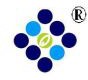 建设项目环境影响报告表（污染影响类）项目名称：	年产300 吨橡胶密封件生产线技改项目建设单位(盖章)： 	玉环邦杰橡塑制品厂	编制日期：	二〇二二年十二月中华人民共和国生态环境部制目 录一、建设项目基本情况，年为 1096.01 公顷。二、城乡空间结构未来县域范围内将形成“一城两区、两翼、两小镇、多点”的城乡空间结构。1、一城两区、两翼“一城”是指岛城一体化的玉环现代化海岛城市。“两区”即位于漩门江两岸的港南、港北两个城区，是城市功能集聚、重点建设的综合发展区。港南城区含玉城、坎门、漩门三期三片，港北城区含楚门、清港、芦浦、漩门二期四片。“两翼”主要指的是产业集聚区，包括东翼——位于干江、沙门、龙溪的滨海产业带，西翼——依托大麦屿港区的临港产业带。2、两小镇“两小镇”指依托海山乡和鸡山乡构建休闲度假区和浪漫风情小镇，生态休闲渔都风情旅游小镇。3、多点“多点”是指多个中心村和特色村。三、主要片区功能港南城区：功能定位为玉环公共服务及生活居住服务中心城区，玉环海岛特色及海岛体验旅游的集中展示区，汽摩配工业集聚区。远期由两个城市功能片区组成，分别是玉城——坎门老城片区、城北战略功能片区，远景还将形成漩门三期新城片区。玉城——坎门老城片区的重点是依托玉环新城的建设，逐步完善城市功能，疏散人口，加强环境整治，尤其是工业——居住混合地区的治理；依托老城区尤其是坎门一带进行历史街区风貌的整治，结合渔村建设，加快休闲旅游业的发展。城北功能定位为港口物流基地、居住及公共服务。远景漩门三期作为县域中心，发展定位为玉环公共服务及生活居住中心城区，海岛特色及体验旅游集中展示区。规划成为未来行政办公、文化娱乐、医疗体育等公共服务中心所在地，魅力宜居宝岛的重要空间载体。港北城区：功能定位为以商贸、旅游、高新产业为主导的滨海生态城区。包括对外区域性服务的门户；玉环商务办公和生产服务中心城区；玉环北部，，其他符合性分析准》（GB3095-2012）及修改单（生态环境部公告 2018 年第 29 号）二级标准，属于环境空气质量达标区。项目所在区域地表水水环境现状能达到《地表水环境质量标准》（GB3838-2002）Ⅲ类标准要求。项目所在区域声环境质量执行《声环境质量标准》3 类区要求。本项目主要从事橡胶密封件生产，企业外排废水仅为生活污水，经厂区已建化粪池预处理达标后纳管排放，项目废气主要是硫化废气，经收集处理达标后高空排放。采取本环评提出的相关防治措施后，企业排放的污染物不会对周边环境造成明显影响，不触及环境质量底线。资源利用上线符合性本项目营运过程中需要消耗一定量的电能、水资源等，项目资源消耗量相对于区域资源利用总量较少，故符合资源利用上限的要求。环境准入负面清单符合性本项目位于玉环市清港镇盐业村，根据《玉环市“三线一单”生态环境分区管控方案》（玉政发[2020]27号），本项目属于“台州市玉环市玉环清港-楚门镇产业集聚重点管控单元（ZH33108320101）”，属于重点管控单元37，本项目建设符合该管控单元的环境准入清单要求。具体符合性分析详见表1-1。表 1-1	“三线一单”环境管控单元-单元管控空间属性符合性分析塑炼、混炼、压延、硫化、脱硫等生产环节， 浸胶浆、胶浆喷涂等易产生 VOCs 废气的岗位应优先进行密闭化处理，在无法实现密闭化处理的情况下设集气罩进行局部抽风集气。其中塑炼、混炼设备进出口设集气罩进行局部抽风，硫化罐泄气阀接废气总管，原辅料储罐呼吸废气直接接废气总管，车间进行整体密闭化并抽风。当采用车间整体密闭换风时，车间换风次数原则上不少于 8 次/小时。当采用上吸罩收集废气时，排风罩设计必须满足《排风罩的分类及技术条件》（GB/T16758-2008）要求，置上吸罩对硫化废气进行收集。本项目仅涉及硫化工序，硫化工段单独密闭设置，进出口设置 符合软帘，每台设备设置上吸罩对硫化废气进行收集。本项目硫化工段密闭设置，采用集气罩收集，罩口断面设计风尽量靠近污染物排放点。采用外部排风罩的，速为 0.67m/s，排风罩应 按《排 风罩的分 类及 技术条 件》 设计满足《排风罩的 符合其他符合性分析（GB/T16758-2008）、《局部排风设施控制风速检测与评估技术规范》（ AQ/T4274-2016）规定的方法测量控制风速，测量点应选再距排风罩口面最远处的挥发性有机物无组织排放位置，控制风速不应低于 0.3m/s。VOCs 废气处理设施满足选型要求。废气末	有溶剂浸胶工艺的 VOCs 废气总净化率不低分类及技术条件》 （ GB/T16758-2008 ）等相关要求（控制风速不应低于 0.3m/s）。要求项目选用的废气处理设施符合《排污许可证申请与核发技术规范	橡胶和塑料 符合制品工业》（HJ1122-2020）及企业实际要求。本项目不涉及浸胶工端 13处于 90%，车间内及厂界无明显恶臭。艺。	/通过采取相应废气处理 14 无超标污染物，VOCs 尾气达标排放。废气排放应满足《橡胶制品工业污染物排放15  标准》（GB27632-2011）、《恶臭污染物排理措施，本项目产生的污染物能够达标排 符合放根据后文分析，本项目外排废气满足相应 符合放标准》（GB14554-93）等标准相关要求。 标准要求。本项目委托废气设计16内环 部境 环 17管 境理 管理18VOCs 废气处理方案应明确确保处理装置长期有效运行的管理方案和监控方案，经审核后报当地环保部门备案。建立健全环境保护责任制度，设置环境保护监督管理部门或专职人员。台账完整，包括废气监测台账、废气处理设施运行台账、含有机溶剂物料的消耗台账、单位出具 VOCs 废气处理方案，项目实施 符合后，要求有明确的管理方案和监控方案。要求企业设置环保管理机构，由专业环保人员负责厂内环保相 符合关工作。要求企业按要求建立 符合废气处理耗材（活性炭、催化剂）更换台账。健全环保台账。19 制定环境保护六项管理制度，包括环保设施 要求企业按规定制定运行管理制度、废气处理设施定期保养制度、环境保护管理制度。	符合9、《长江经济带发展负面清单（试行）》（2022 年浙江省细则）符合性分析根据《<长江经济带发展负面清单指南(试行，2022 年版)>浙江省实施细则》，与本项目有关的主要条款如下：第十五条 禁止在合规园区外新建、扩建钢铁、石化、化工、焦化、建材、有色、制浆造纸等高污染项目。高污染项目清单参照生态环境部《环境保护综合目录》中的高污染产品目录执行。第十七条 禁止新建、扩建法律法规和相关政策明令禁止的落后产能项目，对列入《产业结构调整指导目录》淘汰类中的落后生产工艺装备、落后产品投资项目，列入《外商投资准入特别管理措施（负面清单）》的外商投资项目，一律不得核准、备案。禁止向落后产能项目和严重过剩产能行业项目供应土地。第十八条 禁止新建、扩建不符合国家产能置换要求的严重过剩产能行业的项目。部门、机构禁止办理相关的土地（海域）供应、能评、环评审批和新增授信支持等业务。第十九条 禁止新建、扩建不符合要求的高耗能高排放项目。符合性分析：本项目为新建项目，厂区位于浙江省玉环市清港镇盐业村（清港镇工业产业集聚区），主要从事橡胶密封件生产，属于 C2913 橡胶零件制造，不属于《环境保护综合目录》中的高污染产品，不属于《产业结构调整指导目录（2019 年本）》（2021 年修正）中的鼓励类、限制类和淘汰类项目，属于允许类项目，不属于《外商投资准入特别管理措施（负面清单）》的外商投资项目，不属于高能耗项目，项目建设符合《<长江经济带发展负面清单指南（试行，2022 年版）>浙江省实施细则》要求。10、《产业结构调整指导目录（2019 年本）》（2021 年修正）符合性分析对照《产业结构调整指导目录（2019 年本）》（2021 年修正），本项目不属于《产业结构调整指导目录（2019 年本）》（2021 年修正）中的鼓励类、限制类和淘汰类项目，属于允许类项目，符合产业要求二、建设项目工程分析1、环境影响报告类别判定本项目主要产品为橡胶密封件，属于《国民经济行业分类》（GB/T 4754-2017，2019 年修订）及其注释中规定的 C2913 橡胶零件制造。对照《建设项目环境影响评价分类管理名录》（2021 年版），本项目评价类别判定见表 2-1。表2-1 建设项目环境影响评价分类管理名录对应类别根据表 2-1，本项目主要从事橡胶密封件生产，属于名录中的“二十六、橡胶和塑料制品业 29-52 橡胶制品业 291”中的其他类别，需编制环境影响报告表。因此，本项目应编制环境影响报告表。2、排污许可管理类别判定根据《固定污染源排污许可分类管理名录》（2019 版）判定企业排污许可管理类别，具体见下表。建设内容	表2-2 排污许可分类管理名录对应类别本项目实施后，主要生产橡胶密封件，年耗胶量 360 吨小于 2000 吨，由表可知，玉环景顺机械厂排污许可管理类别为登记管理。3、项目主要建设内容项目总投资 500 万元，建设地点位于玉环市清港镇盐业村，租用浙江三通塑业有限公司闲置厂房进行生产，租赁厂房共 3 层（层高约 7m），本项目位于 1 楼东北侧，租赁面积约 1263m2，项目投产后可形成年产 300 吨橡胶密封件的生产能力。本项目工程组成见表 2-3。三、区域环境保护目标及评价标准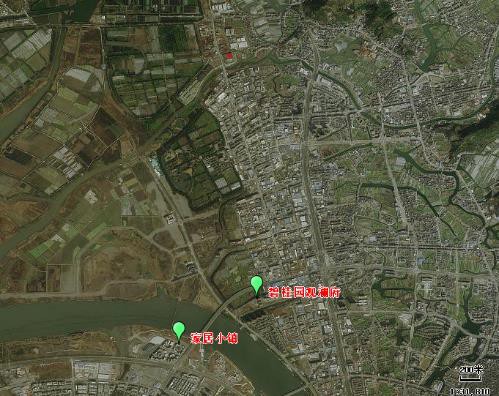 ，））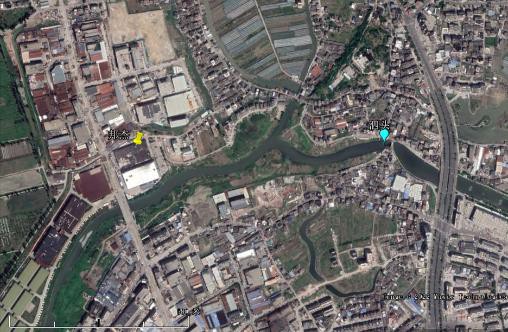 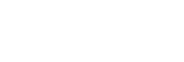 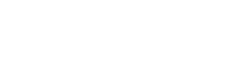 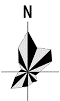 》，〕。，四、主要环境影响和保护措施废气源强核算项目硅橡胶、三元乙丙橡胶、丁腈橡胶分别放入硫化机硫化成型，硫化成型后约 10%的橡胶需放置与烘箱进行定型，硫化工艺温度一般设定为 180℃~185℃， 定型工艺温度一般设定为 120℃~140℃，产生的废气主要为有机废气。项目硫化和定型过程中产生的有机废气会伴随着异味，主要以 CS2 和臭气浓度体现。硫化废气各污染物产生系数参考《橡胶制品生产过程中废气污染物的排放系数》（《橡胶工业》2016 年第 2 期 123-127）、《浙江省重点行业 VOC 污染排放源排放量计算方式》（1.1 版）中相关数据，具体见表 4-2。表4-2	硫化废气污染物产生情况运营	本项目硅橡胶用量 40t/a、三元乙丙橡胶用量 65t/a、丁腈橡胶用量 255t/a，本期次环评按各类橡胶用量乘以对应的产污系数计算其源强产生量，结果如下：环境	表4-3	本项目硫化废气各污染因子产生情况一览表	单位：t/a影响和保护措		根据《橡胶工厂环境保护设计规范》（GB50469-2016），橡胶厂排放的恶臭施	污染物中没有单项恶臭，只有复合臭气，通过橡胶生产企业的类比调查，硫化工序臭气浓度在 3000~4000，本评价取 4000（无量纲）。废气处理风量核算本项目硫化机集中布置，车间内硫化区域进行单独设置隔间（硫化 A 区布置平板硫化机 10 台，设备编号 BJ001~BJ010；硫化 B 区布置平板硫化机 5 台，设备编号 XY001~XY005 ；硫化 C  区布置平板硫化机 5  台， 设备编号 XK001~XK005。），硫化 A 区隔间（两个隔间）尺寸为 12m*4m 和 15m*3m， 硫化 B 区隔间尺寸为 12m*4m，硫化 C 区隔间尺寸为 12m*4m。隔间进出口设置软帘，每台硫化机上方设置集气罩（集气罩尺寸：1m*0.8m）收集废气，烘箱采用密闭集气管道收集废气，硫化废气（硫化 A 区、烘箱 BJ011~BJ014）收集后经“干式过滤+UV 光解+活性炭吸附”处理后通过 25m 排气筒（DA001）高空排放, 硫化废气（硫化 B 区、C 区、烘箱 XY006~XY007、烘箱 XK006~XK007）收集后经“干式过滤+UV 光解+活性炭吸附”处理后通过 25m 排气筒（DA002）高空排放。本项目每 10 台硫化机、4 台烘箱配备一套废气处理系统（原玉环邦杰橡塑制品厂硫化机和烘箱共用一套废气处理装置，其他硫化机和烘箱共用一套废气处理装置）。根据《台州市橡胶制品业（轮胎制造除外）挥发性有机物污染整治规范》整治要求“当采用上吸罩收集废气时，排风罩设计必须满足《排风罩的分类及技术条件》（GB/T16758-2008）要求，尽量靠近污染物排放点，除满足安全生产和职运	业卫生要求外，控制集气罩口断面平均风速不低于 0.6m/s，确保废气收集效率。”营	本项目单台硫化机集气罩截面积约 0.8m2（1.0m*0.8m），硫化 A 区布置 10 台硫期环	化机（BJ001~BJ010）和 4 个烘箱（BJ011~BJ014），硫化 B 区布置 5 台硫化机境	（XY001~XY005）和两个烘箱（XY006~XY007），硫化 C 区布置 5 台硫化机影	（XK001~XK005）和两个烘箱（XK006~XK007）。根据核算，单台硫化机所需响和	理论风量为 1728m3/h，烘箱采用密闭管道收集，单台风量约 200m3/h，则硫化 A保	区废气收集风量为 18080m3/h，硫化 B 区和 C 区废气收集风量为 18080m3/h。考护	虑到风量损失，废气收集总风量按 20000m3/h 计，收集效率 90%，废气净化效率措施	按 90%计。表4-4 废气风量核算表废气污染物产排情况项目有效工作时间 3600h，则废气污染物产排情况分析见表 4-5。表4-5 废气源强核算表运营期环境	根据《橡胶制品工业污染物排放标准》（GB27632-2011）中规定的大气污染影	物排放限值，本项目硫化过程中实际排放的废气浓度需折合成基准排气量后的浓响	度，具体见表 4-6。和表4-6硫化废气排放情况（折标）保护措施由上表可知，硫化废气中非甲烷总烃废气折基准风量后排放浓度满足《橡胶制品工业污染物排放标准》（GB27632-2011）中规定的大气污染物排放限值（10mg/m3）。（2）非正常工况本项目的非正常工况主要是污染物排放控制措施达不到应有效率，造成排气筒废气污染物未经净化直接排放，非正常工况下废气排放情况，具体见表 4-7。表4-7非正常工况排气筒排放情况。，间与最近敏感目标距离大于 50m，50m 外基本无臭味，因此，恶臭的产生对周边敏感目标影响不大。（5）环境影响分析表4-10废气达标性分析一览表运	由上表可知，本项目工艺废气经处理后非甲烷总烃排放浓度满足《橡胶制品营 工业污染物排放标准》（GB27632-2011）中相关排放限值要求，CS2、臭气浓度期 满足《恶臭污染物排放标准》（GB14554-93）中相关限值要求。项目各废气污染环 因子均能满足相关标准的要求。境综上，本项目位于环境质量达标区，评价范围内无一类区，采用上述污染治影响 理措施后，废气有组织排放均能做到达标排放，无组织排放量较少，对周边环境和	影响较小。此外，企业需加强管理，确保废气处理设施正常运行，废气稳定达标保	排放，杜绝非正常工况的发生。因此，本项目建成后，大气环境影响可接受，项护	目大气污染物排放方案可行。措施	2、废水（1）源强分析本项目用水主要为生活用水，厂内不设食堂，设有一个倒班住宿。项目劳动定员 20 人，人均生活用水量按 80L/d 计，全年工作时间 300 天，则职工生活用水量约 480m3/a，生活污水排放量以用水量的 85％计，预计生活污水产生量为408m3/a，生活污水水质参照城市生活污水水质，主要污染物及其含量一般约为CODCr350mg/L，氨氮 35mg/L，则废水中 CODCr 产生量为 0.143t/a，氨氮为 0.014t/a。生活污水经化粪池预处理达标后纳入玉环市干江污水处理厂处理，最终经玉环市干江污水处理厂统一处理达《台州市城镇污水处理厂出水指标及标准限值表（试行）》中的相关标准（准地表水Ⅳ类）后排放。废水产生情况汇总见表 4-11。表4-11废水污染源源强核算表运营	表4-12纳入玉环市滨港工业城污水处理厂废水污染源源强核算表期环境影响和保	（2）防治措施护	本项目外排废水仅为生活污水，生活污水经化粪池（依托厂区已建）处理达措标后纳管排放，废水处理工艺成熟，能够做到稳定达标排放。施表4-13废水防治设施相关参数一览表表4-14废水间接排放口基本情况表环境影响分析①依托污水厂概况玉环市干江污水处理厂位于玉环市干江滨港工业城东北侧，服务范围包括干江镇、龙溪镇、清港镇、楚门镇、芦浦镇及漩门二期。包括泽坎线和漩栈线交叉口的现状污水管道至干江污水处理厂的污水主管道建设及两座污水泵站。玉环市干江污水处理厂一期已建处理规模为 3 万 m3/d，于 2019 年 6 试运行，于 2019 年 11 月通过了竣工验收会。2020 年 12 月，《玉环市干江污水处理厂二期扩建工程环境影响报告书》通过台州市生态环境局审批（台环建（玉）[2020]476 号），目前二期工程正在建设中，预计 2022 年 10 月投入试运行。玉环市干江污水处理厂二期扩建工程主要在现状规模 3.0 万 m3/d 基础上进行扩容，二期工程按新增 6 万 m3/d 一次性建成，二期实施后形成全厂 9.0 万 m3/d 的总处理规模。二期污水处理主体工程工艺采用“粗格栅及提升泵房（改造）+细格栅及旋流沉砂池（改造）+配水井（新建）+水解酸化及中沉池（新建）+改良型 Bardenpho 工艺（AAO+AO，新建）+二沉池（新建）+高密沉淀池（新建）+ 反硝化深床滤池（新建）+紫外消毒渠（改造）”的污水处理工艺，污水经处理达《台州市城镇污水处理厂出水指标及标准限值表（试行）》（地表水准Ⅳ类标准）（其中 CODCr≤30mg/L 、 BOD5≤6mg/L 、 NH3-N≤1.5mg/L 、 TP≤0.3mg/L 、TN≤12mg/L、SS≤5mg/L）排海，纳污水体为东海。具体处理工艺流程见下图。反冲洗水进  	水排海污泥外运图 4-1	干江污水处理厂一期污水处理工艺流程图反冲洗水排海污泥外运焚烧图 4-2	玉环市干江污水处理厂二期处理工艺流程图玉环市干江污水处理厂的进出水水质设计参数见表 4-15。表4-15	玉环市干江污水处理厂进管及出水标准	单位：mg/L(pH 除外)玉环市干江污水处理厂 2022 年 3 月监督性监测数据，见表 4-16。表4-16	2022 年 3 月污染源自动监测数据玉环市干江污水处理厂近期出水水质也较为稳定，能达到《台州市城镇污水处理厂出水指标及标准限值表（试行）》中的相关标准（准地表水Ⅳ类）。玉环市干江污水处理厂目前实际最大处理水量约 28000t/d，污水处理厂一期设计处理能力尚有 2000t/d 的余量。②依托可行性分析本项目位于玉环市清港镇盐业村，属于玉环市干江污水处理厂截污纳管范围，项目所在区域已接通污水管网，项目废水经预处理后可接入玉环市干江污水处理厂进行处理。本项目无生产废水产生，生活污水产生量为 408t/a（1.36t/d）， 仅占玉环市干江污水处理厂处理余量的 0.068%，且水质较为简单，在玉环市干江污水处理厂设计进水水质浓度及剩余处理容量范围内，不会对其造成冲击影响。综上所述，本项目生活污水经化粪池预处理后纳入玉环市干江污水处理厂处理，不直接排放，对环境影响较小，对接纳本项目污水的玉环市干江污水处理厂N—室外声源个数；ti—在 T 时间内 i 声源工作时间，s；M—等效室外声源个数；tj—在 T 时间内 j 声源工作时间，s。④预测点的预测等效声级（Leq）为：Leq 10 lg100.1Leqg    100.1Leqb  式中：Leq—预测点的噪声预测值，dB；Leqg—建设项目声源在预测点产生的噪声贡献值，dB；Leqb—预测点的噪声背景值，dB。防治措施为减小噪声对周边环境的影响，本报告对建设单位提出噪声污染防治措施：①选用低噪声设备，合理布置车间，高噪声设备远离厂界；运营		②针对冷却塔、脉冲布袋除尘器、风机等设置隔声间，并安装减振垫和高期环	效消声器等综合降噪措施。境影	③严格控制生产时间，生产期间非必要情况下尽量关闭所有门窗。响和保护	④企业需加强设备的维护，确保设备处于良好的运转状态，杜绝因设备不措施	正常运转时产生的高噪声现象。环境影响分析采用《建设项目环境影响评价技术导则	声环境》（HJ2.4-2009）噪声预测模式预测，对厂界噪声影响进行预测。项目昼间生产，因此本环评对厂界昼间噪声影响进行预测，预测结果见表4-19。表4-19  项目厂界噪声预测结果一览表	单位：dB由上表可知，本项目采取隔声、减振、消声等措施后，正常生产时，厂界昼间噪声贡献值均能满足《工业企业厂界环境噪声排放标准》（GB12348-2008）类标准限值要求。本项目劳动定员 20 人，生活垃圾产生量按照 0.5kg/（t·d）计，年生产时间300 天，则生活垃圾产生量约 3t/a，委托环卫部门清运。本项目固体废物产生及利用处置情况汇总见表 4-20。表4-20  固体废物污染源源强核算一览表运营期环境影响和保护	（2）环境管理要求措施	表4-21 固废贮存场所（设施）基本情况表建设单位应做好一般工业固废在厂内的暂存工作。一般工业固废严格分类收集，收集后出售给相关企业综合利用，企业需建立一般工业固体废物管理台账，如实记录产生工业固体废物的种类、数量、流向、贮存、利用、处置等信息。委托他人运输、利用、处置工业固体废物的，应当对受托方的主体资格和技术能力进行核实，依法签订书面合同，在合同中约定污染防治要求。根据《危险废物贮存污染控制标准》（GB18597-2001）及修改单要求，企业须设立独立的危险废物暂存场所，并做好标识，建议企业在厂房内设置单独的危废暂存库。要求如下：危废暂存库应满足“四防”（防风、防雨、防晒、防渗漏）要求。贮存场所地面须作硬化处理，以混凝土、砖、或经过防止腐化处理的钢材料进行建设，地面涂至少 2mm 高的环氧树脂，以防止渗漏和腐蚀。存放液体性危险废物的贮存场所必须设计导流槽和收集井。场所应有雨棚、围堰或围墙。场所需要密闭且有通风口。危废暂存库配备通讯设备、照明设施、安全防护服装及工具，并设有应急防护设施。运营	（3）危废仓库外须粘贴相关标志牌和警示牌，危废分类贮存、规范包装并期环	应防止风吹、日晒、雨淋，不能乱堆乱放，定期转移委托有资质的单位安全处境影置。响和保护	（4）企业须进一步完善危险废物管理台账制度（包括落实电子台账），详措施	细记录危险废物种类、数量、流向、贮存、利用、处置等信息，委托他人运输、利用、处置危险废物时，应当对受托方的主体资格和技术能力进行核实，依法签订书面合同，在合同中约定污染防治要求及环境事故责任主体。危险废物处置应执行报批和转移联单等制度。5、地下水、土壤污染源识别本项目地下水、土壤影响因子识别见下表。表4-22 地下水、土壤环境影响源及影响因子识别表防治措施地下水、土壤污染防治主要是以预防为主，防治结合。根据《建设项目环境风险评价技术导则》（HJ169-2018）附录 B 确定危险物质的临界量，定量分析危险物质数量与临界量的比值（Q），详见表 4-25。表4-25 企业危险物质最大储存量与临界量的比值综上，本项目涉及的有毒有害和易燃易爆等危险物质 Q 值<1，即未超过临界量。（2）风险防范措施①要严格遵守有关贮存的安全规定，具体包括《仓库防火安全管理规则》、《建筑设计防火规范》、《易燃易爆化学物品消防安全监督管理办法》等。②按照《建设项目风险评价技术导则》（HJ169-2018）规定，对于本项目可能造成环境风险的突发性事故制定应急预案，配备相应的应急物资。③加强废气处理设施管理，确保废气处理设施正常运行以及废气达标排放。一旦发生废气设施故障或非正常运行情况，立即停止生产，安排维修人员进行维修。④企业应加强环保管理，配备专人对各类污染治理设施及风险应急器材设施的日常维护保养进行监督监管。在有效落实风险防范措施和事故应急预案的前提下，事故发生的风险概率很小，其环境风险在可接受范围内。7、生态本项目位于玉环市清港镇盐业村，属于清港镇工业产业集聚区，在工业园区建成范围内，因此，可不进行生态环境影响分析，不提相关保护措施。8、监测计划根据《固定污染源排污许可分类管理名录》（2019 年版），本项目属于登记管理类，可不开展自行监测。为加强管理，根据《排污许可申请与核发技术规范 橡胶和塑料制品工业》（HJ1122-2020）、《排污单位自行监测技术指南总则》（HJ819-2017），本项目的监测计划建议见表 4-25。五、环境保护措施监督检查清单；六、结论1、环评审批原则符合性分析根据《浙江省建设项目环境保护管理办法》（2021 年修正），本项目的审批原则符合性分析如下：建设项目符合生态保护红线、环境质量底线、资源利用上线和生态环境准入清单的要求本项目不涉及《玉环市生态保护红线》、《玉环市“三线一单”环境管控单元生态环境准入清单》等相关文件划定的生态保护红线，符合生态保护红线要求。企业采用本次报告提出的防治措施，不会对周边环境造成明显影响，不会突破区域环境质量底线。本项目租赁现有闲置厂房，不新增土地，通过内部管理、设备选择、原辅材料的选用和管理、废物回收利用、污染治理等多方面采取合理可行的防治措施，以“节能、降耗、减污”为目标，有效地控制污染。符合能源和水资源利用上线要求。本项目符合“ 台州市玉环市玉环清港- 楚门镇产业集聚重点管控单元 （ZH33108320101）”的管控措施要求，且项目不属于《产业结构调整指导目录（2019 年本）》中的鼓励类、限制类和淘汰类项目，属于允许类项目，不属于负面清单内项目。排放污染物符合国家、省规定的污染物排放标准和重点污染物排放总量控制要求由污染防治对策及达标分析可知，落实了本评价提出的各项污染防治对策后，本项目产生的各项污染物均能做到达标排放，符合国家、省规定的污染物排放标准。根据工程分析结果，项目总量控制建议指标为 CODCr0.012t/a、NH3-N0.0006t/a、VOCs0.141t/a、CS20.062t/a。项目外排废水仅为生活污水，污染物 CODCr 和 NH3-N 排放总量不需要进行区域替代消减；VOCs  削减替代比例为 1:1，区域削减替代量为0.141t/a。VOCs 仅提出总量控制要求，待平台建立后，再进行交易。2、环评审批要求符合性分析建设项目符合主体功能区规划、土地利用总体规划、城乡规划的要求本项目位于浙江省玉环市清港镇盐业村（清港镇工业产业集聚区），根据企业提供的出租方的不动产权证信息（附件三），项目用地性质为工业用地，符合主体功能区规划、土地利用总体规划、城乡规划的要求。建设项目符合国家和省产业政策的要求本项目从事橡胶密封件的生产加工，对照《产业结构调整指导目录（2019 年本）》， 本项目工艺、技术、产品和设备均不属于该指导目录中的鼓励类、限制类、淘汰类项目；对照《<长江经济带发展负面清单指南（试行，2022 年版）>浙江省实施细则》， 本项目不属于禁止类项目。因此，本项目的建设符合国家及浙江省的产业政策。3、其他要求符合性分析（1）行业规范符合性本项目从源头控制（原辅料、装备、生产工艺）、污染防治（废气收集、末端处理）、环境管理（内部环境管理、环境监测）等方面的建设均符合《浙江省挥发性有机物污染整治方案》、《浙江省“十四五”挥发性有机物综合治理方案》、《台州市橡胶制品业（轮胎制造除外）挥发性有机物污染整治规范》、《台州市挥发性有机物深化治理与减排工作方案（2018-2020 年）》、《玉环橡胶行业发展规划》的相关要求。4、总结论玉环邦杰橡塑制品厂年产 300 吨橡胶密封件生产线技改项目拟建于浙江省玉环市清港镇盐业村（清港镇工业产业集聚区），项目建设符合生态保护红线、环境质量底线、资源利用上线和生态环境准入清单的要求，排放污染物符合国家、省规定的污染物排放标准和重点污染物排放总量控制要求，符合主体功能区规划、土地利用总体规划、城乡规划、国家和省产业政策的要求；环境事故风险可控。因此，从环境保护角度看，本项目的建设是可行的。附表建设项目污染物排放量汇总表单位：t/a注：⑥=①+③+④-⑤；⑦=⑥-①附图 1：建设项目地理位置图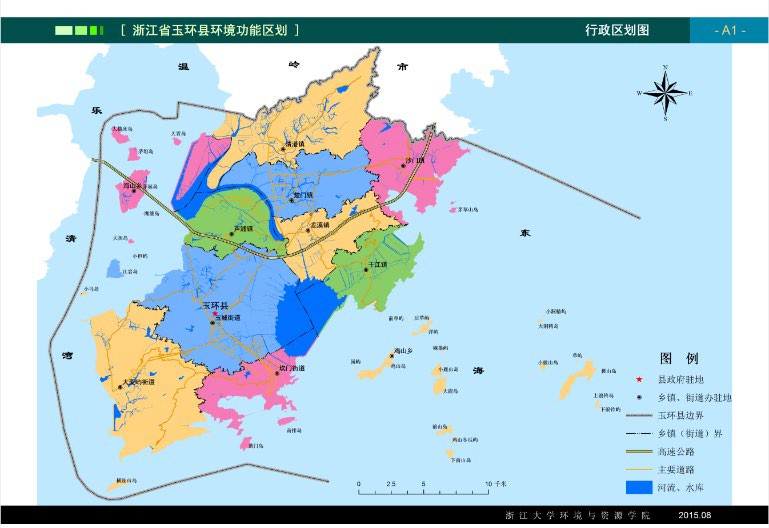 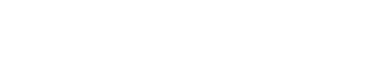 附图 2：玉环市环境管控单元分类图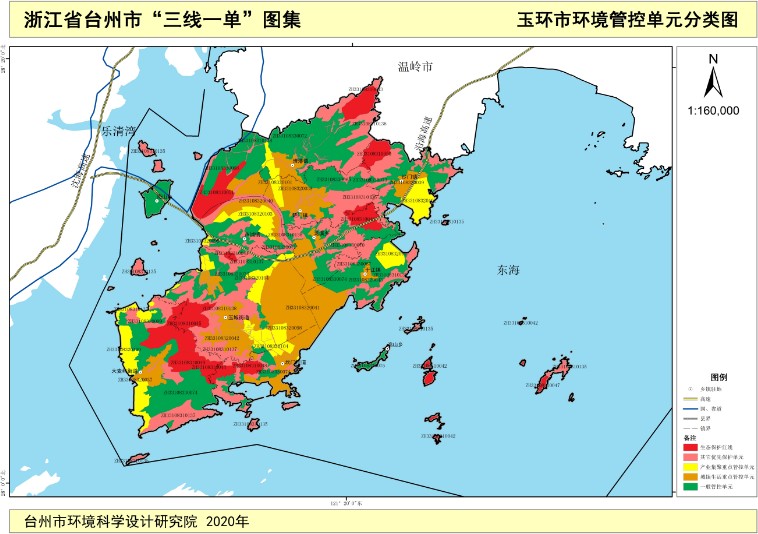 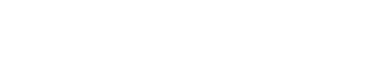 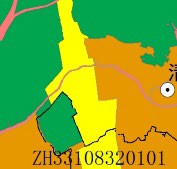 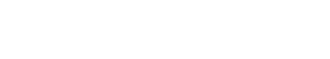 附图 3：玉环市生态保护红线图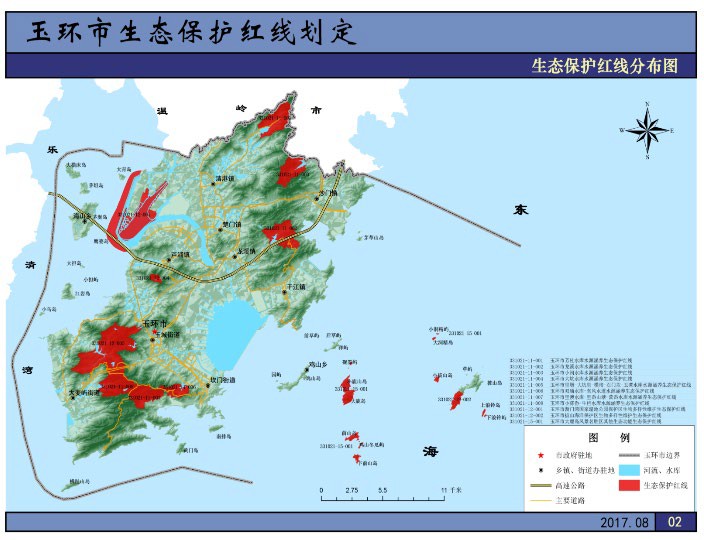 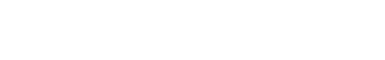 附图 4：地表水环境功能区划图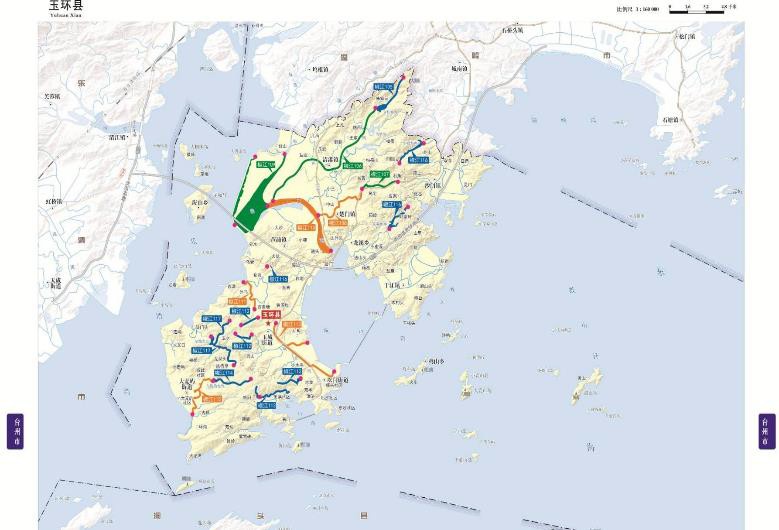 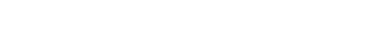 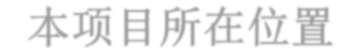 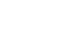 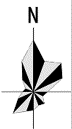 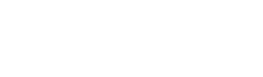 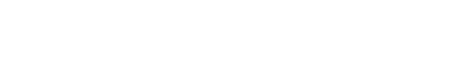 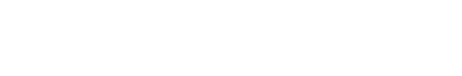 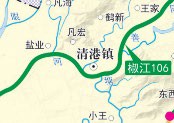 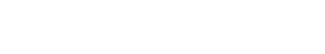 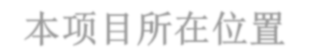 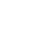 附图 5：声环境功能区划图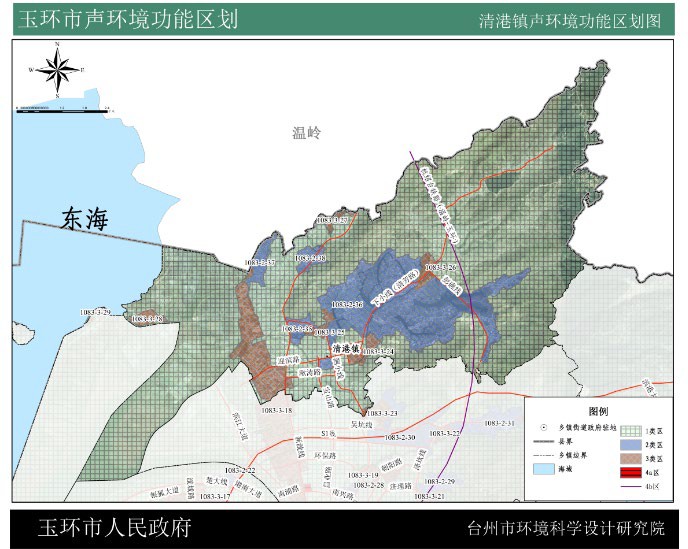 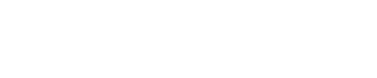 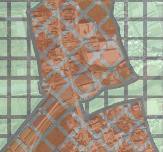 附图 6：环境保护目标分布图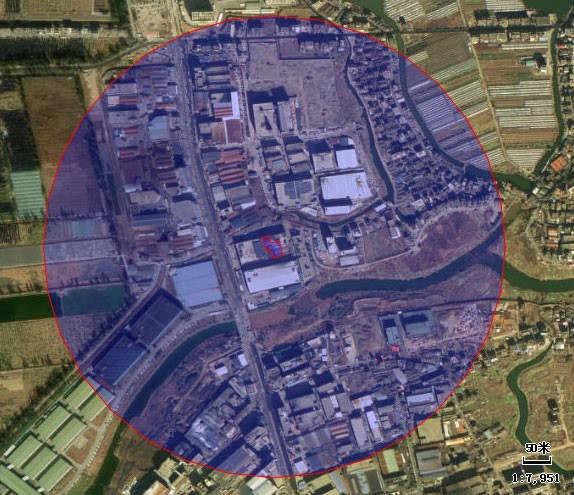 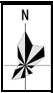 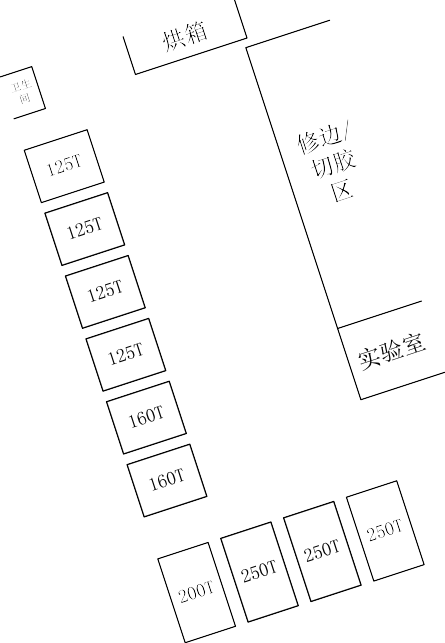 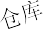 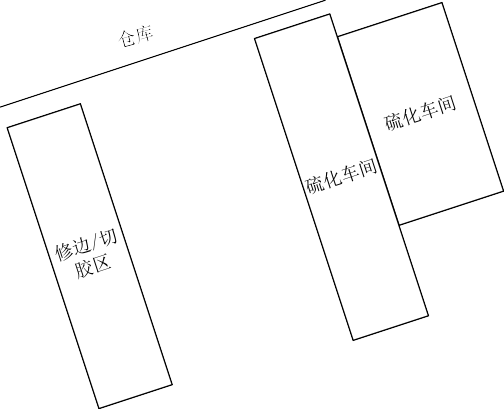 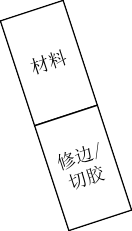 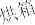 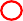 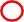 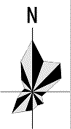 附件一、浙江省工业企业“零土地”技术改造项目备案通知书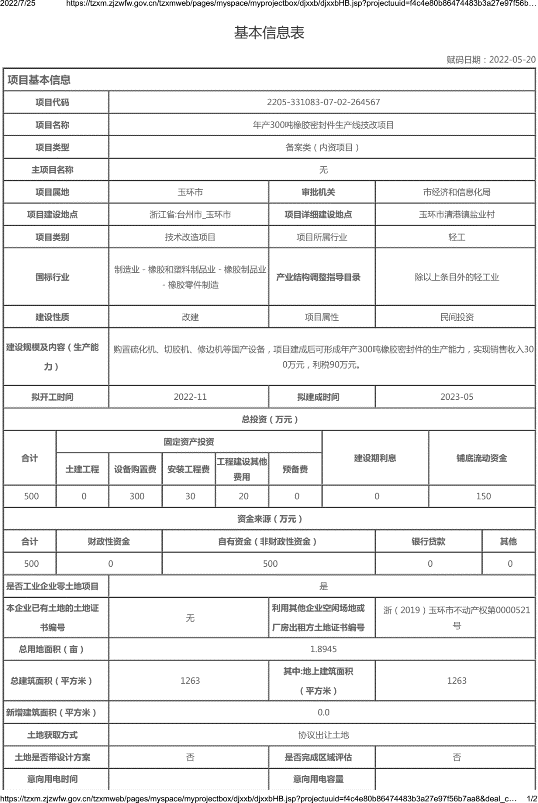 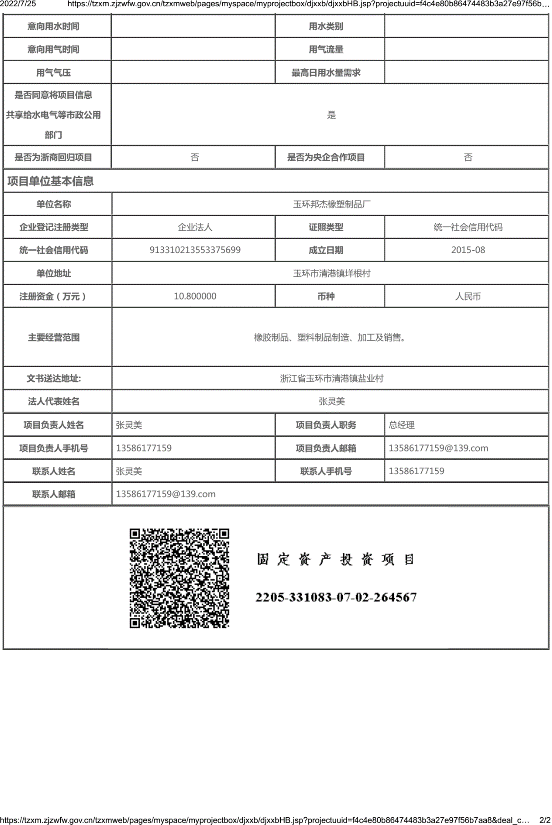 附件二、营业执照、法人身份证复印件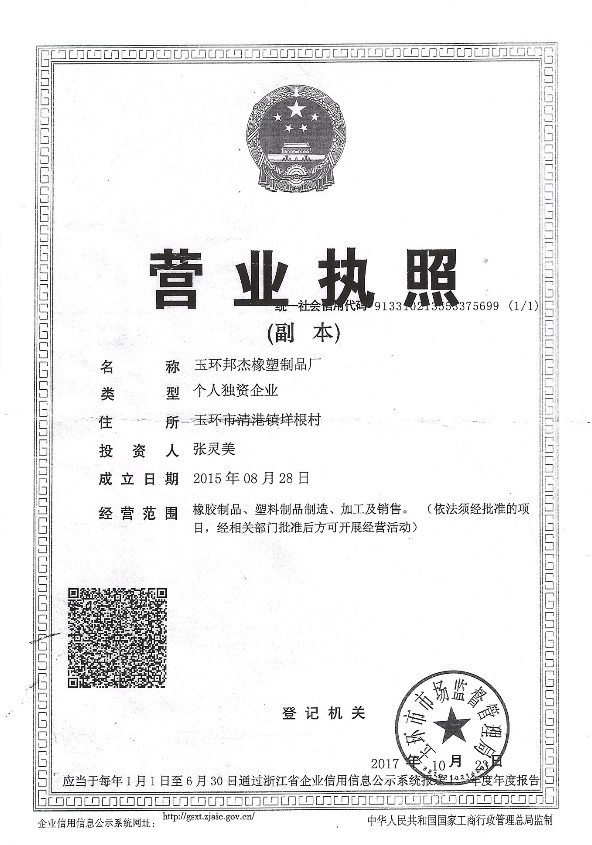 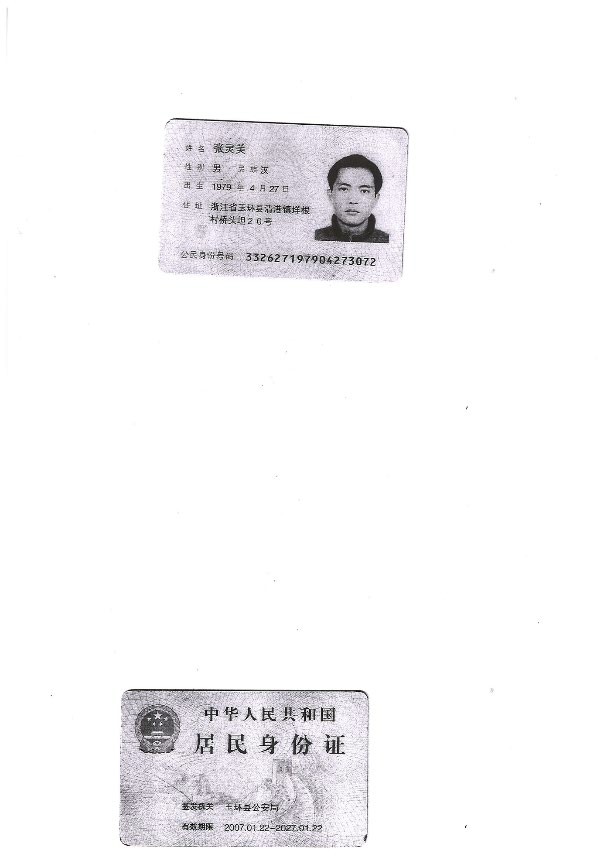 附件三、不动产权证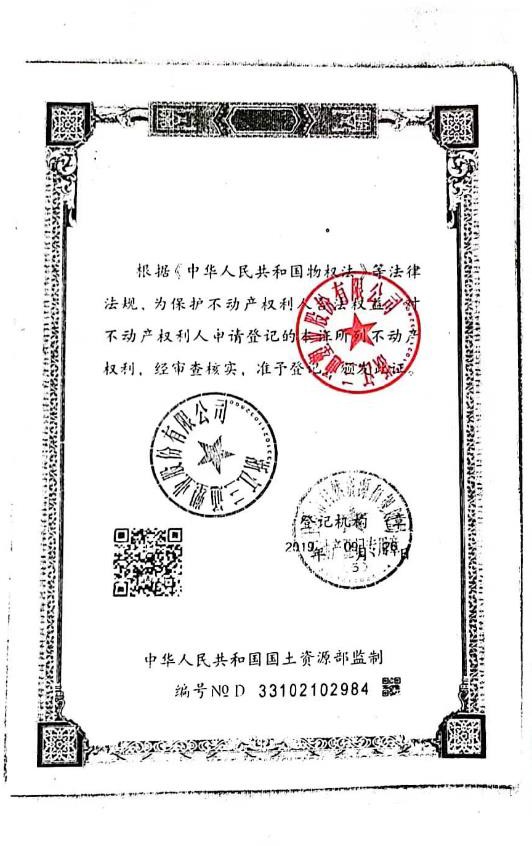 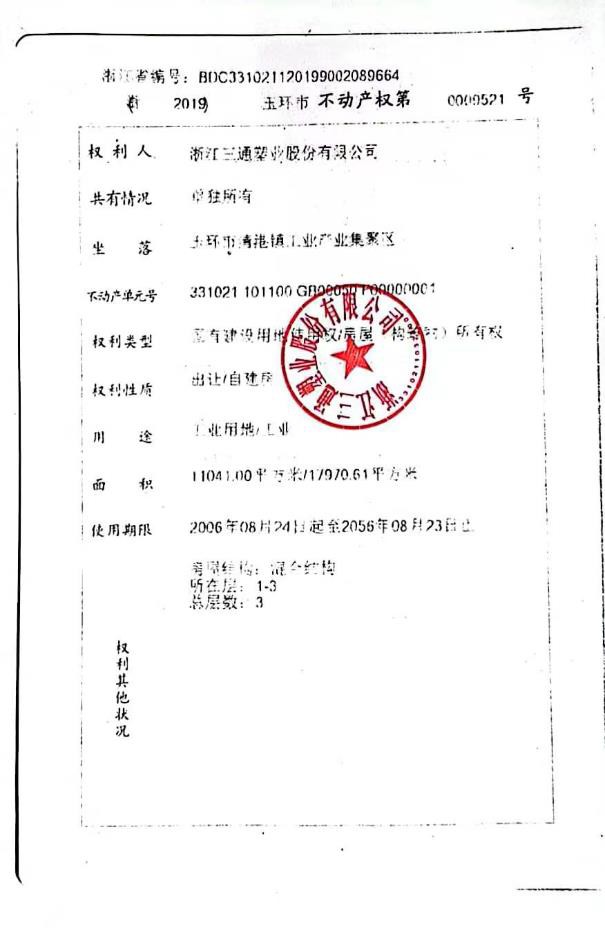 第 75  页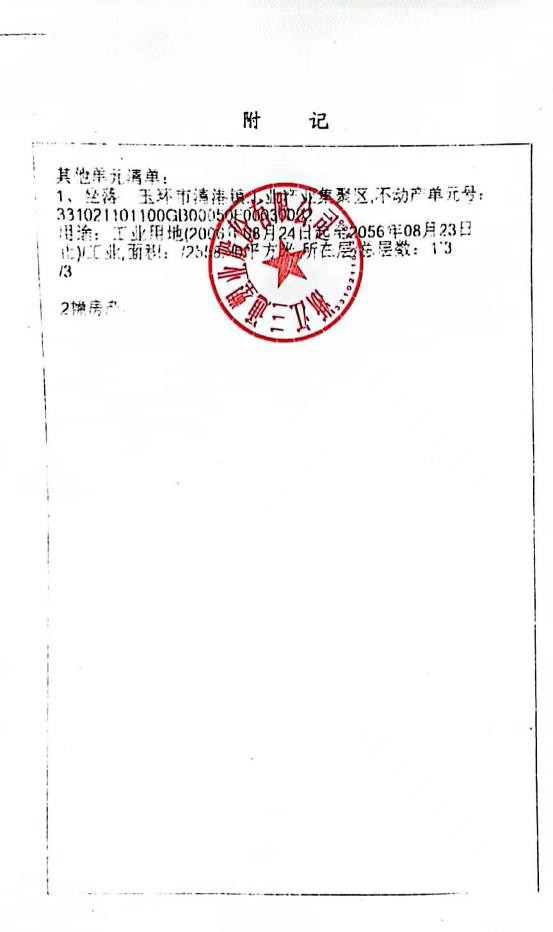 第 76  页附件四、房屋租赁协议书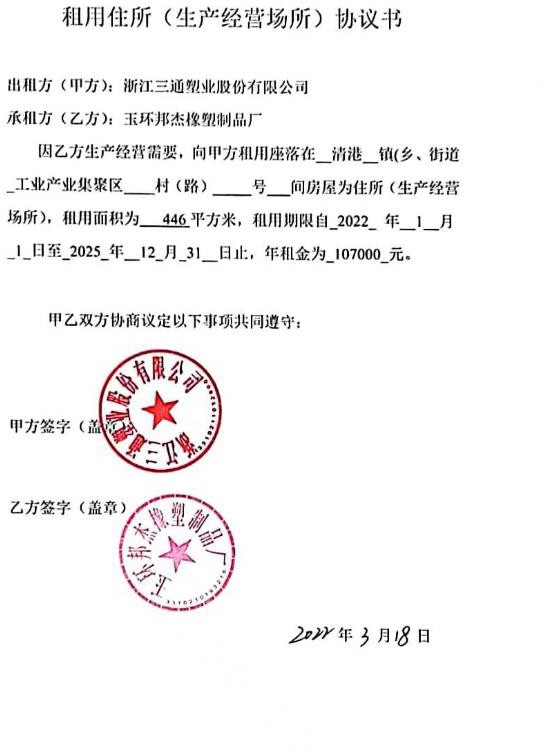 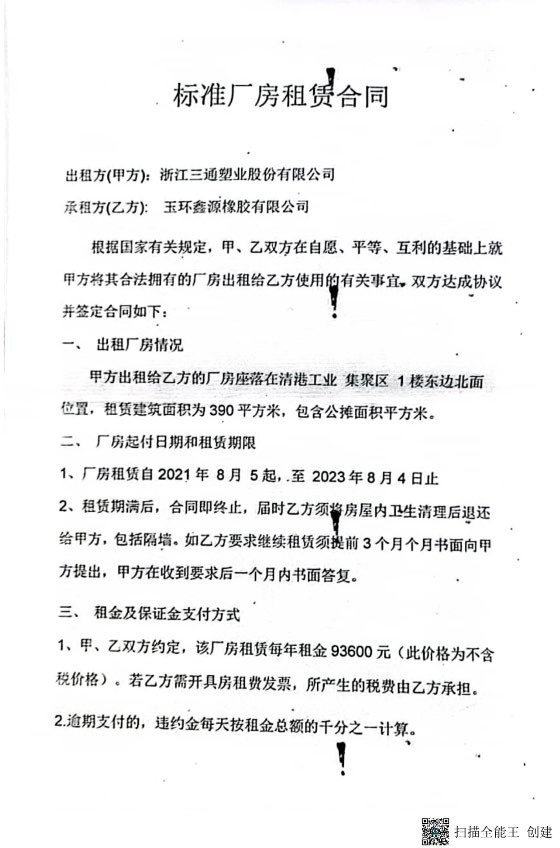 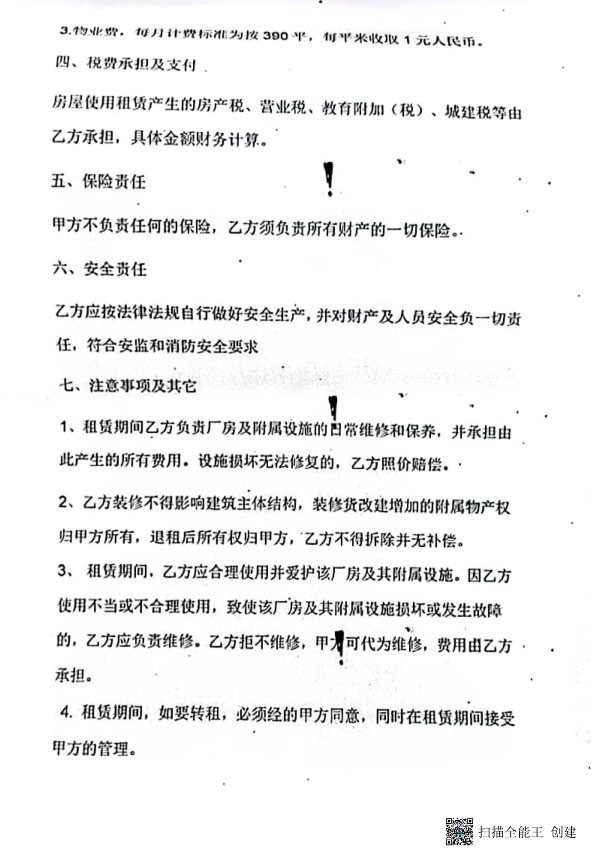 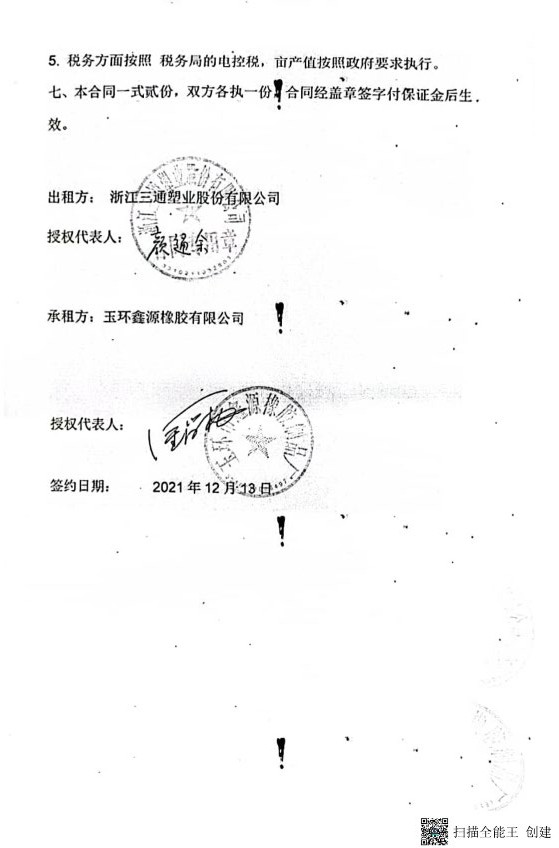 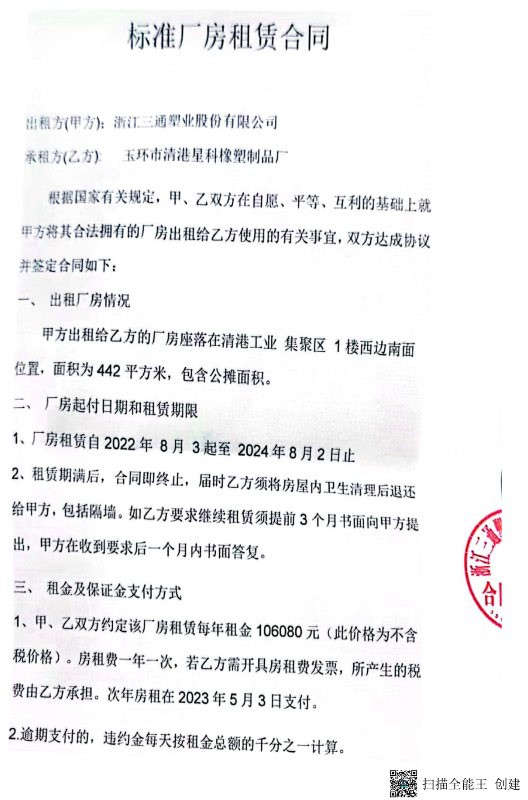 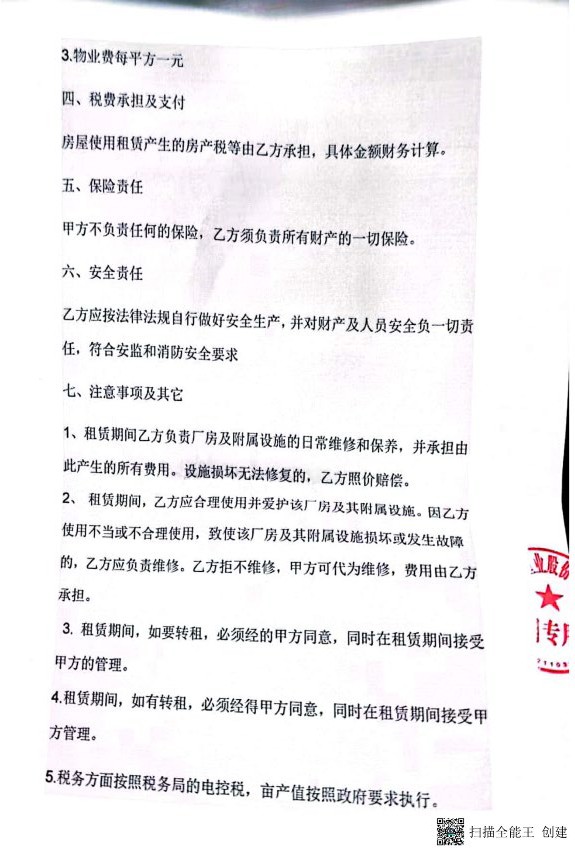 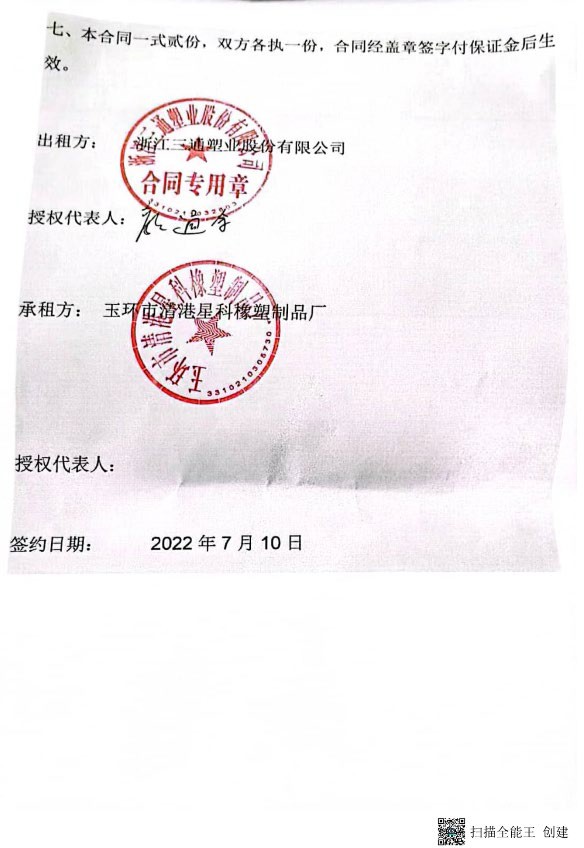 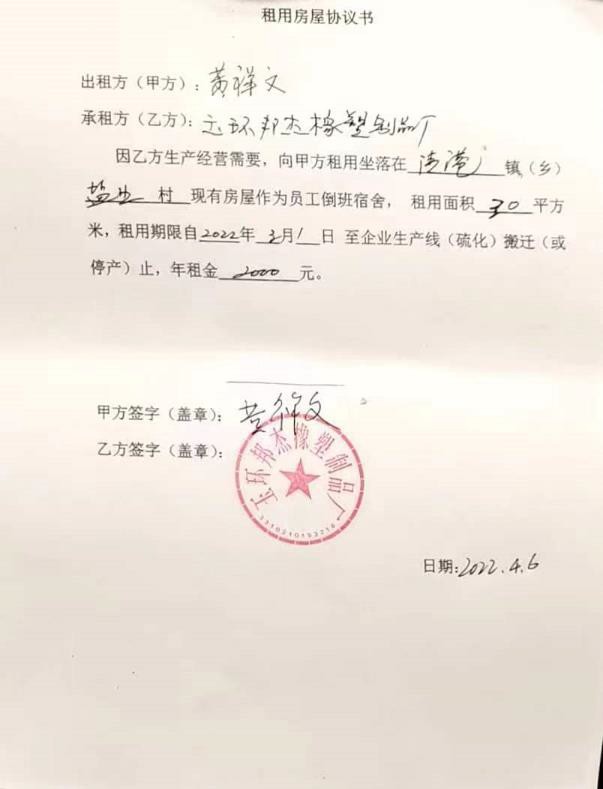 附件五、橡胶行业企业自愿整合组合协议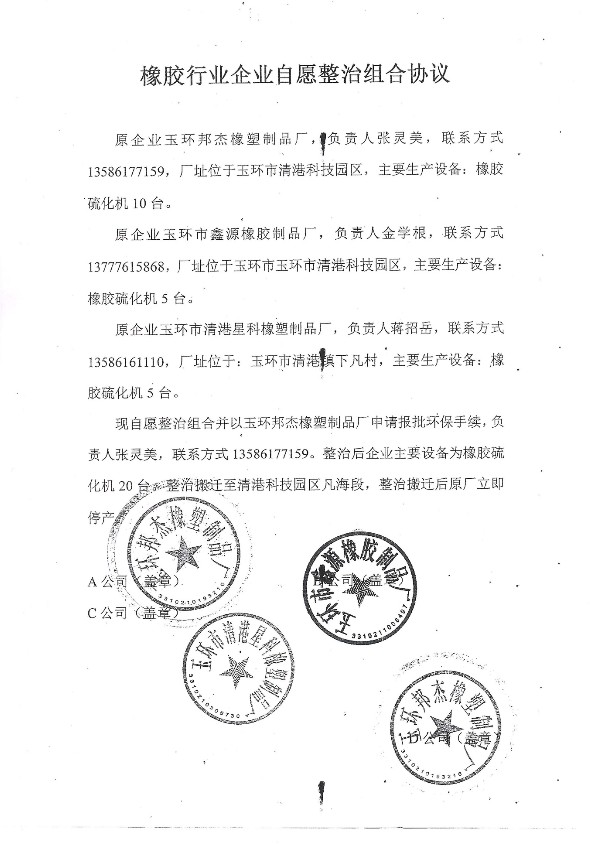 附件六、危废委托处置承诺书危废委托处置承诺书台州市生态环境局：我公司“玉环邦杰橡塑制品厂年产 300 吨密封件生产线技改项目”在生产运行过程中会产生废液压油、废油桶、废过滤棉、废活性炭、废催化剂、废灯管等危险废物。目前暂未签订危废委托处置协议。我公司承诺以上危险废物将严格按照国家相关法律法规进行储存、运输和处置，在该项目试生产之前与相关资质单位签署全部危废的委托处置协议。若违背上述承诺，我公司自愿承担相关法律责任。特此承诺！承诺单位（盖章）：2023 年	月	日建设项目名称建设项目名称建设项目名称年产 300 吨橡胶密封件生产线技改项目年产 300 吨橡胶密封件生产线技改项目年产 300 吨橡胶密封件生产线技改项目年产 300 吨橡胶密封件生产线技改项目年产 300 吨橡胶密封件生产线技改项目年产 300 吨橡胶密封件生产线技改项目年产 300 吨橡胶密封件生产线技改项目项目代码项目代码项目代码2205-331083-07-02-2645672205-331083-07-02-2645672205-331083-07-02-2645672205-331083-07-02-2645672205-331083-07-02-2645672205-331083-07-02-2645672205-331083-07-02-264567建设单位联系人建设单位联系人建设单位联系人******联系方式联系方式*********************************建设地点建设地点建设地点浙江省玉环市清港镇盐业村（清港镇工业产业集聚区）浙江省玉环市清港镇盐业村（清港镇工业产业集聚区）浙江省玉环市清港镇盐业村（清港镇工业产业集聚区）浙江省玉环市清港镇盐业村（清港镇工业产业集聚区）浙江省玉环市清港镇盐业村（清港镇工业产业集聚区）浙江省玉环市清港镇盐业村（清港镇工业产业集聚区）浙江省玉环市清港镇盐业村（清港镇工业产业集聚区）地理坐标地理坐标地理坐标（ 121	度 15 分 43.575 秒， 28	度 15 分 29.810 秒）（ 121	度 15 分 43.575 秒， 28	度 15 分 29.810 秒）（ 121	度 15 分 43.575 秒， 28	度 15 分 29.810 秒）（ 121	度 15 分 43.575 秒， 28	度 15 分 29.810 秒）（ 121	度 15 分 43.575 秒， 28	度 15 分 29.810 秒）（ 121	度 15 分 43.575 秒， 28	度 15 分 29.810 秒）（ 121	度 15 分 43.575 秒， 28	度 15 分 29.810 秒）国民经济行业类别国民经济行业类别国民经济行业类别C2913 橡胶零件制造C2913 橡胶零件制造建设项目行业类别建设项目行业类别26_052 橡胶制品业 29126_052 橡胶制品业 29126_052 橡胶制品业 291建设性质建设性质建设性质新建（迁建）改建扩建技术改造新建（迁建）改建扩建技术改造建设项目申报情形建设项目申报情形首次申报项目不予批准后再次申报项目超五年重新审核项目重大变动重新报批项目首次申报项目不予批准后再次申报项目超五年重新审核项目重大变动重新报批项目首次申报项目不予批准后再次申报项目超五年重新审核项目重大变动重新报批项目项目审批（核准/备案）部门项目审批（核准/备案）部门项目审批（核准/备案）部门玉环市经济和信息化局玉环市经济和信息化局项目审批（核准/备案）文号项目审批（核准/备案）文号///总投资（万元）总投资（万元）总投资（万元）500500环保投资（万元）环保投资（万元）505050环保投资占比（%）环保投资占比（%）环保投资占比（%）1010施工工期施工工期///是 否 开工建设是 否 开工建设是 否 开工建设☑否是：☑否是：用地（用海）面积（m2）用地（用海）面积（m2）1263m2（建筑面积）1263m2（建筑面积）1263m2（建筑面积）专项评价设置情况表1	专项评价设置判别表表1	专项评价设置判别表表1	专项评价设置判别表表1	专项评价设置判别表表1	专项评价设置判别表表1	专项评价设置判别表表1	专项评价设置判别表表1	专项评价设置判别表表1	专项评价设置判别表专项评价设置情况专项评价类别专项评价类别设置原则设置原则本项目情况本项目情况是否设置专项评价设置情况大气大气排放废气含有毒有害污染物、二噁英、苯并[a]芘、氰化物、氯气且厂界外 500 米范围内有环境空气保护目标的建设项目排放废气含有毒有害污染物、二噁英、苯并[a]芘、氰化物、氯气且厂界外 500 米范围内有环境空气保护目标的建设项目本项目排放废气不含有毒有害污染物、二噁英、苯并[a] 芘、氰化物、氯气。本项目排放废气不含有毒有害污染物、二噁英、苯并[a] 芘、氰化物、氯气。否专项评价设置情况地表水地表水新增工业废水直排建设项目（槽罐车外送污水处理厂的除外）；新增废水直排的污水集新增工业废水直排建设项目（槽罐车外送污水处理厂的除外）；新增废水直排的污水集本项目外排废水仅为生活污水，生活污水纳管排放。本项目外排废水仅为生活污水，生活污水纳管排放。否“三线一单”生态环境准入清单“三线一单”生态环境准入清单本项目情况是否符合优化完善区域产业布局，合理规划布本项目主要从事橡胶密封件生局三类工业项目，鼓励对三类工业项产，属于三类工业项目，是对玉目进行淘汰和提升改造，进一步调整环市域内分散橡胶企业的重组并符合和优化产业结构，逐步提高区域产业购，重组提升改造后，废气污染准入条件。物排放量减少。空间布局约束重点加快园区整合提升，完善园区的基础设施配套，不断推进产业集聚和产业链延伸。重点发展家具、阀门、汽配、塑料等产业。本项目是对玉环市域内分散橡胶企业的重组并购，重组提升改造后，废气污染物排放量减少。项目主要从事橡胶密封件生产，属于园区配套产业。符合合理规划居住区与工业功能区，在居住区和工业区、工业企业之间设置防护绿地、生活绿地等隔离带。本项目周边主要为工业企业，距离最近居住区为盐业村（东侧，150m），与居住区之前隔有其他工业企业、道路等隔离带。符合严格实施污染物总量控制制度，根据本项目实施后，污染物排放严格落实总量控制制度，外排废水仅）为生活污水，COD、氨氮无需进行总量替代，VOCs 实行 1:1 的削减替代比例。本项目实施后，污染物排放严格落实总量控制制度，外排废水仅）为生活污水，COD、氨氮无需进行总量替代，VOCs 实行 1:1 的削减替代比例。区域环境质量改善目标，削减污染物本项目实施后，污染物排放严格落实总量控制制度，外排废水仅）为生活污水，COD、氨氮无需进行总量替代，VOCs 实行 1:1 的削减替代比例。本项目实施后，污染物排放严格落实总量控制制度，外排废水仅）为生活污水，COD、氨氮无需进行总量替代，VOCs 实行 1:1 的削减替代比例。排放总量。推进工业园区（工业企业本项目实施后，污染物排放严格落实总量控制制度，外排废水仅）为生活污水，COD、氨氮无需进行总量替代，VOCs 实行 1:1 的削减替代比例。本项目实施后，污染物排放严格落实总量控制制度，外排废水仅）为生活污水，COD、氨氮无需进行总量替代，VOCs 实行 1:1 的削减替代比例。符合符合“污水零直排区”建设，所有企业实现雨污分流。本项目实施后，污染物排放严格落实总量控制制度，外排废水仅）为生活污水，COD、氨氮无需进行总量替代，VOCs 实行 1:1 的削减替代比例。本项目实施后，污染物排放严格落实总量控制制度，外排废水仅）为生活污水，COD、氨氮无需进行总量替代，VOCs 实行 1:1 的削减替代比例。实施工业企业废水深度处理，严格重本项目厂区实现雨污分流，外排废水仅为生活污水，经厂区已建化粪池预处理达标后排入市政管网，进入玉环市干江污水处理厂处理达标后排放。本项目厂区实现雨污分流，外排废水仅为生活污水，经厂区已建化粪池预处理达标后排入市政管网，进入玉环市干江污水处理厂处理达标后排放。污染行业重金属和高浓度难降解废水本项目厂区实现雨污分流，外排废水仅为生活污水，经厂区已建化粪池预处理达标后排入市政管网，进入玉环市干江污水处理厂处理达标后排放。本项目厂区实现雨污分流，外排废水仅为生活污水，经厂区已建化粪池预处理达标后排入市政管网，进入玉环市干江污水处理厂处理达标后排放。污染污染预处理和分质处理，加强对纳管企业总氮、盐分、重金属和其他有毒有害污本项目厂区实现雨污分流，外排废水仅为生活污水，经厂区已建化粪池预处理达标后排入市政管网，进入玉环市干江污水处理厂处理达标后排放。本项目厂区实现雨污分流，外排废水仅为生活污水，经厂区已建化粪池预处理达标后排入市政管网，进入玉环市干江污水处理厂处理达标后排放。符合符合物排物排染物的管控，强化企业污染治理设施本项目厂区实现雨污分流，外排废水仅为生活污水，经厂区已建化粪池预处理达标后排入市政管网，进入玉环市干江污水处理厂处理达标后排放。本项目厂区实现雨污分流，外排废水仅为生活污水，经厂区已建化粪池预处理达标后排入市政管网，进入玉环市干江污水处理厂处理达标后排放。放管放管运行维护管理。本项目厂区实现雨污分流，外排废水仅为生活污水，经厂区已建化粪池预处理达标后排入市政管网，进入玉环市干江污水处理厂处理达标后排放。本项目厂区实现雨污分流，外排废水仅为生活污水，经厂区已建化粪池预处理达标后排入市政管网，进入玉环市干江污水处理厂处理达标后排放。控控全面推进家具等重点行业 VOCs 治理和工业废气清洁排放改造，强化工业本项目硫化区域进行单独密闭设本项目硫化区域进行单独密闭设企业无组织排放管控。二氧化硫、氮氧置，进出口设置软帘，烘箱采用置，进出口设置软帘，烘箱采用化物、颗粒物、挥发性有机物全面执行管道集气，废气收集处理后高空管道集气，废气收集处理后高空符合符合国家排放标准大气污染物特别排放限值，深入推进工业燃煤锅炉烟气清洁排放，有效减少了 VOCs 无组织排放；本项目不涉及燃煤锅炉。排放，有效减少了 VOCs 无组织排放；本项目不涉及燃煤锅炉。排放改造。其他符合加强土壤和地下水污染防治与修复。要求企业加强土壤和地下水污染防治。要求企业加强土壤和地下水污染防治。符合符合其他符合性分析定期评估沿江河湖库工业企业、工业集聚区环境和健康风险，落实防控措施。要求企业加强车间的防控措施， 污染物处理达标后排放。要求企业加强车间的防控措施， 污染物处理达标后排放。符合符合相关企业按规定编制环境突发事件应要求企业加强环境突发事件应急管理，配备应急物资，进行应急。演练。要求企业加强环境突发事件应急管理，配备应急物资，进行应急。演练。环境环境急预案，重点加强事故废水应急池建要求企业加强环境突发事件应急管理，配备应急物资，进行应急。演练。要求企业加强环境突发事件应急管理，配备应急物资，进行应急。演练。符合符合风险风险设，以及应急物资的储备和应急演练要求企业加强环境突发事件应急管理，配备应急物资，进行应急。演练。要求企业加强环境突发事件应急管理，配备应急物资，进行应急。演练。防控防控强化工业集聚区企业环境风险防范设要求企业加强环境风险防范工作。要求企业加强环境风险防范工作。施设备建设和正常运行监管，落实产要求企业加强环境风险防范工作。要求企业加强环境风险防范工作。业园区应急预案，加强风险防控体系要求企业加强环境风险防范工作。要求企业加强环境风险防范工作。符合符合建设，建立常态化的企业隐患排查整要求企业加强环境风险防范工作。要求企业加强环境风险防范工作。治监管机制。要求企业加强环境风险防范工作。要求企业加强环境风险防范工作。推进重点行业企业清洁生产改造，大资源资源力推进工业水循环利用，减少工业新本项目不涉及生产废水的产生。本项目不涉及生产废水的产生。符合符合开发开发鲜水用量，提高企业中水回用率。效率要求效率要求落实最严格水资源管理制度，落实煤炭消费减量替代要求，提高能源使用效率。要求企业落实最严格水资源管理制度，提高能源使用效率。要求企业落实最严格水资源管理制度，提高能源使用效率。符合符合2、《浙江省挥发性有机物污染整治方案》符合性分析表1-2	与《浙江省挥发性有机物污染整治方案》符合性分析2、《浙江省挥发性有机物污染整治方案》符合性分析表1-2	与《浙江省挥发性有机物污染整治方案》符合性分析2、《浙江省挥发性有机物污染整治方案》符合性分析表1-2	与《浙江省挥发性有机物污染整治方案》符合性分析2、《浙江省挥发性有机物污染整治方案》符合性分析表1-2	与《浙江省挥发性有机物污染整治方案》符合性分析2、《浙江省挥发性有机物污染整治方案》符合性分析表1-2	与《浙江省挥发性有机物污染整治方案》符合性分析2、《浙江省挥发性有机物污染整治方案》符合性分析表1-2	与《浙江省挥发性有机物污染整治方案》符合性分析2、《浙江省挥发性有机物污染整治方案》符合性分析表1-2	与《浙江省挥发性有机物污染整治方案》符合性分析类别序号整治方案中要求整治方案中要求项目情况项目情况是否符合总1所有产生 VOCs 污染的企业均应采用密闭化所有产生 VOCs 污染的企业均应采用密闭化本项目硫化、定型本项目硫化、定型符体要求的生产系统，封闭一切不必要的开口，尽可能采用环保型原辅料、生产工艺和装备，从源头控制VOCs 废气的产生和无组织排放。的生产系统，封闭一切不必要的开口，尽可能采用环保型原辅料、生产工艺和装备，从源头控制VOCs 废气的产生和无组织排放。的生产系统，封闭一切不必要的开口，尽可能采用环保型原辅料、生产工艺和装备，从源头控制VOCs 废气的产生和无组织排放。的生产系统，封闭一切不必要的开口，尽可能采用环保型原辅料、生产工艺和装备，从源头控制VOCs 废气的产生和无组织排放。工段有 VOCs 产生，硫化、定型工段单独密闭设置，进出口设置软帘每台设备设置上吸罩对工段有 VOCs 产生，硫化、定型工段单独密闭设置，进出口设置软帘每台设备设置上吸罩对合，体要求涂胶、硫化废气进行收集，收集的硫化废气经“干式过滤+光催化氧化+活性炭吸附”设施处理后达标排放涂胶、硫化废气进行收集，收集的硫化废气经“干式过滤+光催化氧化+活性炭吸附”设施处理后达标排放合，体要求2鼓励回收利用 VOCs 废气，并优先在生产系统内回用。宜对浓度和性状差异大的废气分类收集，采用适宜的方式进行有效处理，确保 VOCs 总去除率满足管理要求，其中有机化工、医药化工、橡胶和塑料制品（有溶剂浸胶工艺）、溶剂型涂料表面涂装、包装印刷业的 VOCs 总净化处理率不低于 90%，其他行业总净化处理率原则上不低于 75%。废气处理的工艺路线应根据废气产生量、污染物组分和性质、温度、压力等因素，综合分析后合理选择。鼓励回收利用 VOCs 废气，并优先在生产系统内回用。宜对浓度和性状差异大的废气分类收集，采用适宜的方式进行有效处理，确保 VOCs 总去除率满足管理要求，其中有机化工、医药化工、橡胶和塑料制品（有溶剂浸胶工艺）、溶剂型涂料表面涂装、包装印刷业的 VOCs 总净化处理率不低于 90%，其他行业总净化处理率原则上不低于 75%。废气处理的工艺路线应根据废气产生量、污染物组分和性质、温度、压力等因素，综合分析后合理选择。鼓励回收利用 VOCs 废气，并优先在生产系统内回用。宜对浓度和性状差异大的废气分类收集，采用适宜的方式进行有效处理，确保 VOCs 总去除率满足管理要求，其中有机化工、医药化工、橡胶和塑料制品（有溶剂浸胶工艺）、溶剂型涂料表面涂装、包装印刷业的 VOCs 总净化处理率不低于 90%，其他行业总净化处理率原则上不低于 75%。废气处理的工艺路线应根据废气产生量、污染物组分和性质、温度、压力等因素，综合分析后合理选择。鼓励回收利用 VOCs 废气，并优先在生产系统内回用。宜对浓度和性状差异大的废气分类收集，采用适宜的方式进行有效处理，确保 VOCs 总去除率满足管理要求，其中有机化工、医药化工、橡胶和塑料制品（有溶剂浸胶工艺）、溶剂型涂料表面涂装、包装印刷业的 VOCs 总净化处理率不低于 90%，其他行业总净化处理率原则上不低于 75%。废气处理的工艺路线应根据废气产生量、污染物组分和性质、温度、压力等因素，综合分析后合理选择。本项目对硫化废气进行收集，采用“干式过滤+光催化氧化+活性炭吸附”组合方式净化处理， 净化效率可达到90%以上本项目对硫化废气进行收集，采用“干式过滤+光催化氧化+活性炭吸附”组合方式净化处理， 净化效率可达到90%以上符合橡胶和塑料制品行业要求3参照化工行业要求，对所有有机溶剂及低沸点物料采取密闭式存储，以减少无组织排放。参照化工行业要求，对所有有机溶剂及低沸点物料采取密闭式存储，以减少无组织排放。参照化工行业要求，对所有有机溶剂及低沸点物料采取密闭式存储，以减少无组织排放。参照化工行业要求，对所有有机溶剂及低沸点物料采取密闭式存储，以减少无组织排放。本项目不涉及低沸点物料。本项目不涉及低沸点物料。符合其他符合橡胶和塑料制品行业要求橡胶制品企业产生 VOCs 污染物的生产工艺装置必须设立局部气体收集系统和集中高效净化处理装置，确保达标排放。①密炼机单独设吸风管，进出料口设集气罩局部抽风，出料口水冷段风冷段生产线应密闭化，风冷废气收集后集中处理。②硫化罐泄压宜先抽负压再常压开盖，硫化机群上方设置大围罩导风，并宜采用下送冷风、上抽热风方式集气。③炼胶废气优先采用袋除尘+介质过滤+吸附浓缩+蓄热催化焚烧处理，在规模不大、不至于扰民的情况下也可采用低温等离子、光催化氧化、多级吸收、吸附处理。④硫化废气可采用复合光催化、吸收、吸附、生物处理浓缩燃烧或除臭剂处理法等适用技术。⑤打浆、浸胶、喷涂、烘干应采用密闭设备和密闭集气， 禁止敞开运输浆料，溶剂废气应采用活性炭或碳纤维吸附再生方式回收利用。橡胶企业车间应整体密闭化并换风，废气通过屋顶集中排放。橡胶制品企业产生 VOCs 污染物的生产工艺装置必须设立局部气体收集系统和集中高效净化处理装置，确保达标排放。①密炼机单独设吸风管，进出料口设集气罩局部抽风，出料口水冷段风冷段生产线应密闭化，风冷废气收集后集中处理。②硫化罐泄压宜先抽负压再常压开盖，硫化机群上方设置大围罩导风，并宜采用下送冷风、上抽热风方式集气。③炼胶废气优先采用袋除尘+介质过滤+吸附浓缩+蓄热催化焚烧处理，在规模不大、不至于扰民的情况下也可采用低温等离子、光催化氧化、多级吸收、吸附处理。④硫化废气可采用复合光催化、吸收、吸附、生物处理浓缩燃烧或除臭剂处理法等适用技术。⑤打浆、浸胶、喷涂、烘干应采用密闭设备和密闭集气， 禁止敞开运输浆料，溶剂废气应采用活性炭或碳纤维吸附再生方式回收利用。橡胶企业车间应整体密闭化并换风，废气通过屋顶集中排放。橡胶制品企业产生 VOCs 污染物的生产工艺装置必须设立局部气体收集系统和集中高效净化处理装置，确保达标排放。①密炼机单独设吸风管，进出料口设集气罩局部抽风，出料口水冷段风冷段生产线应密闭化，风冷废气收集后集中处理。②硫化罐泄压宜先抽负压再常压开盖，硫化机群上方设置大围罩导风，并宜采用下送冷风、上抽热风方式集气。③炼胶废气优先采用袋除尘+介质过滤+吸附浓缩+蓄热催化焚烧处理，在规模不大、不至于扰民的情况下也可采用低温等离子、光催化氧化、多级吸收、吸附处理。④硫化废气可采用复合光催化、吸收、吸附、生物处理浓缩燃烧或除臭剂处理法等适用技术。⑤打浆、浸胶、喷涂、烘干应采用密闭设备和密闭集气， 禁止敞开运输浆料，溶剂废气应采用活性炭或碳纤维吸附再生方式回收利用。橡胶企业车间应整体密闭化并换风，废气通过屋顶集中排放。橡胶制品企业产生 VOCs 污染物的生产工艺装置必须设立局部气体收集系统和集中高效净化处理装置，确保达标排放。①密炼机单独设吸风管，进出料口设集气罩局部抽风，出料口水冷段风冷段生产线应密闭化，风冷废气收集后集中处理。②硫化罐泄压宜先抽负压再常压开盖，硫化机群上方设置大围罩导风，并宜采用下送冷风、上抽热风方式集气。③炼胶废气优先采用袋除尘+介质过滤+吸附浓缩+蓄热催化焚烧处理，在规模不大、不至于扰民的情况下也可采用低温等离子、光催化氧化、多级吸收、吸附处理。④硫化废气可采用复合光催化、吸收、吸附、生物处理浓缩燃烧或除臭剂处理法等适用技术。⑤打浆、浸胶、喷涂、烘干应采用密闭设备和密闭集气， 禁止敞开运输浆料，溶剂废气应采用活性炭或碳纤维吸附再生方式回收利用。橡胶企业车间应整体密闭化并换风，废气通过屋顶集中排放。本项目只进行硫化加工，无炼胶、打浆等工序，硫化工段单独密闭设置，进出口设置软帘每台设备设置上吸罩对硫化废气进行收集，进入“干式过滤+光催化氧化+活性炭吸附”设施处理后达标排放。本项目只进行硫化加工，无炼胶、打浆等工序，硫化工段单独密闭设置，进出口设置软帘每台设备设置上吸罩对硫化废气进行收集，进入“干式过滤+光催化氧化+活性炭吸附”设施处理后达标排放。性分析橡胶和塑料制品行业要求橡胶制品企业产生 VOCs 污染物的生产工艺装置必须设立局部气体收集系统和集中高效净化处理装置，确保达标排放。①密炼机单独设吸风管，进出料口设集气罩局部抽风，出料口水冷段风冷段生产线应密闭化，风冷废气收集后集中处理。②硫化罐泄压宜先抽负压再常压开盖，硫化机群上方设置大围罩导风，并宜采用下送冷风、上抽热风方式集气。③炼胶废气优先采用袋除尘+介质过滤+吸附浓缩+蓄热催化焚烧处理，在规模不大、不至于扰民的情况下也可采用低温等离子、光催化氧化、多级吸收、吸附处理。④硫化废气可采用复合光催化、吸收、吸附、生物处理浓缩燃烧或除臭剂处理法等适用技术。⑤打浆、浸胶、喷涂、烘干应采用密闭设备和密闭集气， 禁止敞开运输浆料，溶剂废气应采用活性炭或碳纤维吸附再生方式回收利用。橡胶企业车间应整体密闭化并换风，废气通过屋顶集中排放。橡胶制品企业产生 VOCs 污染物的生产工艺装置必须设立局部气体收集系统和集中高效净化处理装置，确保达标排放。①密炼机单独设吸风管，进出料口设集气罩局部抽风，出料口水冷段风冷段生产线应密闭化，风冷废气收集后集中处理。②硫化罐泄压宜先抽负压再常压开盖，硫化机群上方设置大围罩导风，并宜采用下送冷风、上抽热风方式集气。③炼胶废气优先采用袋除尘+介质过滤+吸附浓缩+蓄热催化焚烧处理，在规模不大、不至于扰民的情况下也可采用低温等离子、光催化氧化、多级吸收、吸附处理。④硫化废气可采用复合光催化、吸收、吸附、生物处理浓缩燃烧或除臭剂处理法等适用技术。⑤打浆、浸胶、喷涂、烘干应采用密闭设备和密闭集气， 禁止敞开运输浆料，溶剂废气应采用活性炭或碳纤维吸附再生方式回收利用。橡胶企业车间应整体密闭化并换风，废气通过屋顶集中排放。橡胶制品企业产生 VOCs 污染物的生产工艺装置必须设立局部气体收集系统和集中高效净化处理装置，确保达标排放。①密炼机单独设吸风管，进出料口设集气罩局部抽风，出料口水冷段风冷段生产线应密闭化，风冷废气收集后集中处理。②硫化罐泄压宜先抽负压再常压开盖，硫化机群上方设置大围罩导风，并宜采用下送冷风、上抽热风方式集气。③炼胶废气优先采用袋除尘+介质过滤+吸附浓缩+蓄热催化焚烧处理，在规模不大、不至于扰民的情况下也可采用低温等离子、光催化氧化、多级吸收、吸附处理。④硫化废气可采用复合光催化、吸收、吸附、生物处理浓缩燃烧或除臭剂处理法等适用技术。⑤打浆、浸胶、喷涂、烘干应采用密闭设备和密闭集气， 禁止敞开运输浆料，溶剂废气应采用活性炭或碳纤维吸附再生方式回收利用。橡胶企业车间应整体密闭化并换风，废气通过屋顶集中排放。橡胶制品企业产生 VOCs 污染物的生产工艺装置必须设立局部气体收集系统和集中高效净化处理装置，确保达标排放。①密炼机单独设吸风管，进出料口设集气罩局部抽风，出料口水冷段风冷段生产线应密闭化，风冷废气收集后集中处理。②硫化罐泄压宜先抽负压再常压开盖，硫化机群上方设置大围罩导风，并宜采用下送冷风、上抽热风方式集气。③炼胶废气优先采用袋除尘+介质过滤+吸附浓缩+蓄热催化焚烧处理，在规模不大、不至于扰民的情况下也可采用低温等离子、光催化氧化、多级吸收、吸附处理。④硫化废气可采用复合光催化、吸收、吸附、生物处理浓缩燃烧或除臭剂处理法等适用技术。⑤打浆、浸胶、喷涂、烘干应采用密闭设备和密闭集气， 禁止敞开运输浆料，溶剂废气应采用活性炭或碳纤维吸附再生方式回收利用。橡胶企业车间应整体密闭化并换风，废气通过屋顶集中排放。本项目只进行硫化加工，无炼胶、打浆等工序，硫化工段单独密闭设置，进出口设置软帘每台设备设置上吸罩对硫化废气进行收集，进入“干式过滤+光催化氧化+活性炭吸附”设施处理后达标排放。本项目只进行硫化加工，无炼胶、打浆等工序，硫化工段单独密闭设置，进出口设置软帘每台设备设置上吸罩对硫化废气进行收集，进入“干式过滤+光催化氧化+活性炭吸附”设施处理后达标排放。橡胶和塑料制品行业要求4橡胶制品企业产生 VOCs 污染物的生产工艺装置必须设立局部气体收集系统和集中高效净化处理装置，确保达标排放。①密炼机单独设吸风管，进出料口设集气罩局部抽风，出料口水冷段风冷段生产线应密闭化，风冷废气收集后集中处理。②硫化罐泄压宜先抽负压再常压开盖，硫化机群上方设置大围罩导风，并宜采用下送冷风、上抽热风方式集气。③炼胶废气优先采用袋除尘+介质过滤+吸附浓缩+蓄热催化焚烧处理，在规模不大、不至于扰民的情况下也可采用低温等离子、光催化氧化、多级吸收、吸附处理。④硫化废气可采用复合光催化、吸收、吸附、生物处理浓缩燃烧或除臭剂处理法等适用技术。⑤打浆、浸胶、喷涂、烘干应采用密闭设备和密闭集气， 禁止敞开运输浆料，溶剂废气应采用活性炭或碳纤维吸附再生方式回收利用。橡胶企业车间应整体密闭化并换风，废气通过屋顶集中排放。橡胶制品企业产生 VOCs 污染物的生产工艺装置必须设立局部气体收集系统和集中高效净化处理装置，确保达标排放。①密炼机单独设吸风管，进出料口设集气罩局部抽风，出料口水冷段风冷段生产线应密闭化，风冷废气收集后集中处理。②硫化罐泄压宜先抽负压再常压开盖，硫化机群上方设置大围罩导风，并宜采用下送冷风、上抽热风方式集气。③炼胶废气优先采用袋除尘+介质过滤+吸附浓缩+蓄热催化焚烧处理，在规模不大、不至于扰民的情况下也可采用低温等离子、光催化氧化、多级吸收、吸附处理。④硫化废气可采用复合光催化、吸收、吸附、生物处理浓缩燃烧或除臭剂处理法等适用技术。⑤打浆、浸胶、喷涂、烘干应采用密闭设备和密闭集气， 禁止敞开运输浆料，溶剂废气应采用活性炭或碳纤维吸附再生方式回收利用。橡胶企业车间应整体密闭化并换风，废气通过屋顶集中排放。橡胶制品企业产生 VOCs 污染物的生产工艺装置必须设立局部气体收集系统和集中高效净化处理装置，确保达标排放。①密炼机单独设吸风管，进出料口设集气罩局部抽风，出料口水冷段风冷段生产线应密闭化，风冷废气收集后集中处理。②硫化罐泄压宜先抽负压再常压开盖，硫化机群上方设置大围罩导风，并宜采用下送冷风、上抽热风方式集气。③炼胶废气优先采用袋除尘+介质过滤+吸附浓缩+蓄热催化焚烧处理，在规模不大、不至于扰民的情况下也可采用低温等离子、光催化氧化、多级吸收、吸附处理。④硫化废气可采用复合光催化、吸收、吸附、生物处理浓缩燃烧或除臭剂处理法等适用技术。⑤打浆、浸胶、喷涂、烘干应采用密闭设备和密闭集气， 禁止敞开运输浆料，溶剂废气应采用活性炭或碳纤维吸附再生方式回收利用。橡胶企业车间应整体密闭化并换风，废气通过屋顶集中排放。橡胶制品企业产生 VOCs 污染物的生产工艺装置必须设立局部气体收集系统和集中高效净化处理装置，确保达标排放。①密炼机单独设吸风管，进出料口设集气罩局部抽风，出料口水冷段风冷段生产线应密闭化，风冷废气收集后集中处理。②硫化罐泄压宜先抽负压再常压开盖，硫化机群上方设置大围罩导风，并宜采用下送冷风、上抽热风方式集气。③炼胶废气优先采用袋除尘+介质过滤+吸附浓缩+蓄热催化焚烧处理，在规模不大、不至于扰民的情况下也可采用低温等离子、光催化氧化、多级吸收、吸附处理。④硫化废气可采用复合光催化、吸收、吸附、生物处理浓缩燃烧或除臭剂处理法等适用技术。⑤打浆、浸胶、喷涂、烘干应采用密闭设备和密闭集气， 禁止敞开运输浆料，溶剂废气应采用活性炭或碳纤维吸附再生方式回收利用。橡胶企业车间应整体密闭化并换风，废气通过屋顶集中排放。本项目只进行硫化加工，无炼胶、打浆等工序，硫化工段单独密闭设置，进出口设置软帘每台设备设置上吸罩对硫化废气进行收集，进入“干式过滤+光催化氧化+活性炭吸附”设施处理后达标排放。本项目只进行硫化加工，无炼胶、打浆等工序，硫化工段单独密闭设置，进出口设置软帘每台设备设置上吸罩对硫化废气进行收集，进入“干式过滤+光催化氧化+活性炭吸附”设施处理后达标排放。， 符合3、《浙江省“十四五”挥发性有机物综合治理方案》相关要求符合性分析3、《浙江省“十四五”挥发性有机物综合治理方案》相关要求符合性分析3、《浙江省“十四五”挥发性有机物综合治理方案》相关要求符合性分析3、《浙江省“十四五”挥发性有机物综合治理方案》相关要求符合性分析3、《浙江省“十四五”挥发性有机物综合治理方案》相关要求符合性分析3、《浙江省“十四五”挥发性有机物综合治理方案》相关要求符合性分析3、《浙江省“十四五”挥发性有机物综合治理方案》相关要求符合性分析3、《浙江省“十四五”挥发性有机物综合治理方案》相关要求符合性分析3、《浙江省“十四五”挥发性有机物综合治理方案》相关要求符合性分析表1-3	与《浙江省“十四五”挥发性有机物综合治理方案》相关要求符合性分析表1-3	与《浙江省“十四五”挥发性有机物综合治理方案》相关要求符合性分析表1-3	与《浙江省“十四五”挥发性有机物综合治理方案》相关要求符合性分析表1-3	与《浙江省“十四五”挥发性有机物综合治理方案》相关要求符合性分析表1-3	与《浙江省“十四五”挥发性有机物综合治理方案》相关要求符合性分析表1-3	与《浙江省“十四五”挥发性有机物综合治理方案》相关要求符合性分析表1-3	与《浙江省“十四五”挥发性有机物综合治理方案》相关要求符合性分析表1-3	与《浙江省“十四五”挥发性有机物综合治理方案》相关要求符合性分析表1-3	与《浙江省“十四五”挥发性有机物综合治理方案》相关要求符合性分析类别类别类别内容序号判断依据企业情况是否是否类别类别类别内容序号判断依据企业情况符合符合推动产业结构调整， 助力绿色发展推动产业结构调整， 助力绿色发展推动产业结构调整， 助力绿色发展严格环境准入1严格执行建设项目新增 VOCs 排放量区域削减替代规定，削减措施原则上应优先来源于纳入排污许可管理的排污单位采取的治理措施，并与建设项目位于同一设区市。本项目新增VOCs 排放量严格执行区域削减替代规定。符合符合大力推进绿色大力推进绿色大力推进绿色全面提升生产1石化、化工等行业应采用原辅材料利用率高、废弃物产生量少的生产本项目采用较为先进的硫化设备。符合符合生产，生产，工艺绿工艺绿工艺，提升生产装备水平，采用密工艺，提升生产装备水平，采用密强化源强化源色化水色化水闭化、连续化、自动化、管道化等闭化、连续化、自动化、管道化等头控制头控制平平生产技术，鼓励工艺装置采取重力生产技术，鼓励工艺装置采取重力流布置，推广采用油品在线调和技流布置，推广采用油品在线调和技术、密闭式循环水冷却系统等。术、密闭式循环水冷却系统等。生产应优先采用密闭设备、在密闭生产应优先采用密闭设备、在密闭严格生严格生空间中操作或采用全密闭集气罩收空间中操作或采用全密闭集气罩收本项目硫化工序废气产环节产环节严格控严格控集方式，原则上应保持微负压状集方式，原则上应保持微负压状采用局部集气罩收集，控制，控制，制无组制无组1态，并根据相关规范合理设置通风态，并根据相关规范合理设置通风集气罩设计风速 为符合符合减少过减少过织排放织排放量；采用局部集气罩的，距集气罩量；采用局部集气罩的，距集气罩0.67m/s，控制风速满足程泄漏程泄漏开口面最远处的 VOCs 无组织排放开口面最远处的 VOCs 无组织排放要求。位置控制风速应不低于 0.3m/s。位置控制风速应不低于 0.3m/s。建设适宜高效的治理设施建设适宜高效的治理设施企业新建治污设施或对现有治理设企业新建治污设施或对现有治理设本项目硫化废气经集气罩收集后采用干式过滤+ 光催化氧化+活性炭吸附处理，有机废气综合处理效率 达、90%。建设适宜高效的治理设施建设适宜高效的治理设施施实施改造，应结合排放 VOCs 产生施实施改造，应结合排放 VOCs 产生本项目硫化废气经集气罩收集后采用干式过滤+ 光催化氧化+活性炭吸附处理，有机废气综合处理效率 达、90%。升级改升级改建设适宜高效的治理设施建设适宜高效的治理设施特征、生产工况等合理选择治理技特征、生产工况等合理选择治理技本项目硫化废气经集气罩收集后采用干式过滤+ 光催化氧化+活性炭吸附处理，有机废气综合处理效率 达、90%。造治理造治理建设适宜高效的治理设施建设适宜高效的治理设施术，对治理难度大、单一治理工艺难术，对治理难度大、单一治理工艺难本项目硫化废气经集气罩收集后采用干式过滤+ 光催化氧化+活性炭吸附处理，有机废气综合处理效率 达、90%。设施，设施，建设适宜高效的治理设施建设适宜高效的治理设施1以稳定达标的，要采用多种技术的组以稳定达标的，要采用多种技术的组本项目硫化废气经集气罩收集后采用干式过滤+ 光催化氧化+活性炭吸附处理，有机废气综合处理效率 达、90%。符合符合实施高实施高建设适宜高效的治理设施建设适宜高效的治理设施合工艺。石化行业的 VOCs 综合去除合工艺。石化行业的 VOCs 综合去除本项目硫化废气经集气罩收集后采用干式过滤+ 光催化氧化+活性炭吸附处理，有机废气综合处理效率 达、90%。效治理效治理建设适宜高效的治理设施建设适宜高效的治理设施效率达到 70%以上，化工、工业涂装效率达到 70%以上，化工、工业涂装本项目硫化废气经集气罩收集后采用干式过滤+ 光催化氧化+活性炭吸附处理，有机废气综合处理效率 达、90%。建设适宜高效的治理设施建设适宜高效的治理设施包装印刷、合成革等行业的 VOCs 综包装印刷、合成革等行业的 VOCs 综本项目硫化废气经集气罩收集后采用干式过滤+ 光催化氧化+活性炭吸附处理，有机废气综合处理效率 达、90%。建设适宜高效的治理设施建设适宜高效的治理设施合去除效率达到 60%以上。合去除效率达到 60%以上。本项目硫化废气经集气罩收集后采用干式过滤+ 光催化氧化+活性炭吸附处理，有机废气综合处理效率 达、90%。深化园深化园本项目位于浙江省玉其他符合性分析区集群废气整治、提升治理区集群废气整治、提升治理加大企业集群治理加大企业集群治理1优化企业集群布局，积极推动企业集群入园或小微企业园优化企业集群布局，积极推动企业集群入园或小微企业园环市清港镇盐业村，属于清港镇工业产业集聚区，为工业区，且符合工业区环境准入的水平水平要求。4、《台州市橡胶制品业（轮胎制造除外）挥发性有机物污染整治规范》符合性分析表 1-4	与《台州市橡胶制品业（轮胎制造除外）挥发性有机物污染整治规范》符合性分析4、《台州市橡胶制品业（轮胎制造除外）挥发性有机物污染整治规范》符合性分析表 1-4	与《台州市橡胶制品业（轮胎制造除外）挥发性有机物污染整治规范》符合性分析4、《台州市橡胶制品业（轮胎制造除外）挥发性有机物污染整治规范》符合性分析表 1-4	与《台州市橡胶制品业（轮胎制造除外）挥发性有机物污染整治规范》符合性分析4、《台州市橡胶制品业（轮胎制造除外）挥发性有机物污染整治规范》符合性分析表 1-4	与《台州市橡胶制品业（轮胎制造除外）挥发性有机物污染整治规范》符合性分析4、《台州市橡胶制品业（轮胎制造除外）挥发性有机物污染整治规范》符合性分析表 1-4	与《台州市橡胶制品业（轮胎制造除外）挥发性有机物污染整治规范》符合性分析4、《台州市橡胶制品业（轮胎制造除外）挥发性有机物污染整治规范》符合性分析表 1-4	与《台州市橡胶制品业（轮胎制造除外）挥发性有机物污染整治规范》符合性分析4、《台州市橡胶制品业（轮胎制造除外）挥发性有机物污染整治规范》符合性分析表 1-4	与《台州市橡胶制品业（轮胎制造除外）挥发性有机物污染整治规范》符合性分析4、《台州市橡胶制品业（轮胎制造除外）挥发性有机物污染整治规范》符合性分析表 1-4	与《台州市橡胶制品业（轮胎制造除外）挥发性有机物污染整治规范》符合性分析4、《台州市橡胶制品业（轮胎制造除外）挥发性有机物污染整治规范》符合性分析表 1-4	与《台州市橡胶制品业（轮胎制造除外）挥发性有机物污染整治规范》符合性分析4、《台州市橡胶制品业（轮胎制造除外）挥发性有机物污染整治规范》符合性分析表 1-4	与《台州市橡胶制品业（轮胎制造除外）挥发性有机物污染整治规范》符合性分析类别内容序号判断依据判断依据判断依据本项目情况本项目情况本项目情况是否符合源头控制原辅物料1采用清洁、环保型原辅料。采用清洁、环保型原辅料。采用清洁、环保型原辅料。本项目采用清洁、环保型原本项目采用清洁、环保型原本项目采用清洁、环保型原符合源头控制原辅物料1采用清洁、环保型原辅料。采用清洁、环保型原辅料。采用清洁、环保型原辅料。辅料。辅料。辅料。符合源头控制原辅物料2再生胶生产企业禁止使用附带生物污染、有毒有害物质的废橡胶作为生产原辅料，禁止使用矿物系焦油添加剂。再生胶生产企业禁止使用附带生物污染、有毒有害物质的废橡胶作为生产原辅料，禁止使用矿物系焦油添加剂。再生胶生产企业禁止使用附带生物污染、有毒有害物质的废橡胶作为生产原辅料，禁止使用矿物系焦油添加剂。本项目不属于再生胶生产企业。本项目不属于再生胶生产企业。本项目不属于再生胶生产企业。-源头控制原辅物料3鼓励使用石油系列产品和林化产品，发鼓励使用石油系列产品和林化产品，发鼓励使用石油系列产品和林化产品，发本项目使用环保型再生胶。本项目使用环保型再生胶。本项目使用环保型再生胶。符合源头控制原辅物料3展无臭环保型再生胶。★展无臭环保型再生胶。★展无臭环保型再生胶。★本项目使用环保型再生胶。本项目使用环保型再生胶。本项目使用环保型再生胶。符合源头控制原辅物料4有机溶剂进行密闭贮存，并配套废气收有机溶剂进行密闭贮存，并配套废气收有机溶剂进行密闭贮存，并配套废气收本项目不涉及有机溶剂。本项目不涉及有机溶剂。本项目不涉及有机溶剂。-源头控制原辅物料4集处置装置。集处置装置。集处置装置。本项目不涉及有机溶剂。本项目不涉及有机溶剂。本项目不涉及有机溶剂。-源头控制装备鼓励选用自动化程度高、密闭性强、废鼓励选用自动化程度高、密闭性强、废鼓励选用自动化程度高、密闭性强、废源头控制装备5气产生量少的生产成套设备，推广应用自动称量、自动配料、自动进料、自动气产生量少的生产成套设备，推广应用自动称量、自动配料、自动进料、自动气产生量少的生产成套设备，推广应用自动称量、自动配料、自动进料、自动本项目不涉及炼胶工序。本项目不涉及炼胶工序。本项目不涉及炼胶工序。-源头控制装备出料的密闭炼胶生产线。★出料的密闭炼胶生产线。★出料的密闭炼胶生产线。★优先选用密炼机、低线速切割搓丝系统、常压连续脱硫设备，捏精炼时采用6“三机一线”、“四机一线”或“九机一线”本项目不涉及炼胶工序。-等高速比捏炼机、精炼机组成的精捏炼成型变频联动调节工艺。★生产工艺7鼓励企业通过各种添加剂的调节和装备的提升，降低各工序操作温度。★本项目平板 硫化温度在180~185℃不等，定型温度在120~140℃，操作温度较低。符合生产工艺8炼胶工序优先采用水冷工序，打浆、浸本项目不涉及炼胶、打浆、浸-生产工艺8胶、涂装等工序在密闭空间内进行。胶、涂装等工序。-生产工艺9推广物理再生法，减少水油法、油法等本项目不涉及再生工艺。-生产工艺9产生二次污染的再生法使用。本项目不涉及再生工艺。-污染防治废气收集10所有产生 VOCs 产生点都应设置相应的废气收集装置。本项目所有产生 VOCs 的点位均设置相应的废气收集装置。符合污染防治废气收集在主要生产车间顶部安装引风装置，废硫化、定型工段设有废气收符合污染防治废气收集11气收集后处理后排放，如塑炼、压延、集装置，对产生的废气进行符合污染防治废气收集硫化、脱硫、打浆、浸胶等车间。★收集处理。符合污染防治废气收集当采用车间整体密闭换风时，车间换风本项目硫化工段单独密闭设置，集气罩收集，定型工段采用密闭集气管道收集，排风罩罩口断面设计风速为0.67m/s，排风罩设计满足《排风罩的分类及技术条件》（GB/T 16758-2008）中断面平均风速不低于 0.6m/s 的要求。符合污染防治废气收集次数原则上不少于 8 次/小时。当采用本项目硫化工段单独密闭设置，集气罩收集，定型工段采用密闭集气管道收集，排风罩罩口断面设计风速为0.67m/s，排风罩设计满足《排风罩的分类及技术条件》（GB/T 16758-2008）中断面平均风速不低于 0.6m/s 的要求。符合污染防治废气收集上吸罩收集废气时，排风罩设计必须满本项目硫化工段单独密闭设置，集气罩收集，定型工段采用密闭集气管道收集，排风罩罩口断面设计风速为0.67m/s，排风罩设计满足《排风罩的分类及技术条件》（GB/T 16758-2008）中断面平均风速不低于 0.6m/s 的要求。符合污染防治废气收集12足《排风罩的分类及技术条件》（GB/T 16758-2008）要求，尽量靠近污染物排本项目硫化工段单独密闭设置，集气罩收集，定型工段采用密闭集气管道收集，排风罩罩口断面设计风速为0.67m/s，排风罩设计满足《排风罩的分类及技术条件》（GB/T 16758-2008）中断面平均风速不低于 0.6m/s 的要求。符合污染防治废气收集放点，除满足安全生产和职业卫生要求本项目硫化工段单独密闭设置，集气罩收集，定型工段采用密闭集气管道收集，排风罩罩口断面设计风速为0.67m/s，排风罩设计满足《排风罩的分类及技术条件》（GB/T 16758-2008）中断面平均风速不低于 0.6m/s 的要求。符合其他符合污染防治废气收集外，控制集气罩口断面平均风速不低于0.6m/s，确保废气收集效率。本项目硫化工段单独密闭设置，集气罩收集，定型工段采用密闭集气管道收集，排风罩罩口断面设计风速为0.67m/s，排风罩设计满足《排风罩的分类及技术条件》（GB/T 16758-2008）中断面平均风速不低于 0.6m/s 的要求。符合性分析污染防治废气收集本项目硫化工段单独密闭设置，集气罩收集，定型工段采用密闭集气管道收集，排风罩罩口断面设计风速为0.67m/s，排风罩设计满足《排风罩的分类及技术条件》（GB/T 16758-2008）中断面平均风速不低于 0.6m/s 的要求。符合性分析污染防治末端处理废气处理设施符合《排污许符合污染防治末端处理13VOCs 废气处理设施选型满足企业实际要求。可证申请与核发技术规范橡胶和塑料制品工业》（HJ1122-2020）及企业实际符合污染防治末端处理要求。符合污染防治末端处理14炼胶废气要求先进行除尘处理。本项目不涉及炼胶工序。-污染防治末端处理15打浆浸胶工序废气先进行溶剂回收后本项目不涉及打浆浸胶工-污染防治末端处理15再处理。序。-污染防治末端处理有溶剂浸胶工艺的 VOCs 废气总净化污染防治末端处理率不低于 90%，车间内及厂界无明显污染防治末端处理16恶臭。废气排放应满足《橡胶制品工业污染物排放标准》（GB27632-本项目不涉及浸胶工序。-污染防治末端处理2011）、《恶臭污染物排放标准》污染防治末端处理（GB14554-93）等标准相关要求。环境管理内部环境管理17成立环保管理机构，引进专业环保人符合环境管理内部环境管理17员，负责厂内环保相关工作。符合环境管理内部环境管理制定环境保护管理制度，包括环保设， 符合环境管理内部环境管理施运行管理制度、废气处理设施定期要求企业制定环境管理规， 符合环境管理内部环境管理18保养制度、环保奖励和考核制度、环章，加强废气设施运行管理， 符合环境管理内部环境管理保事故应急预案、环境监测制度、溶设置废气运行台账，制定环， 符合环境管理内部环境管理剂使用回收制度。保报告程序。， 符合环境管理内部环境管理建立健全的台账，包括废气监测台符合环境管理内部环境管理19账、废气处理设施运行台账、含有机符合环境管理内部环境管理溶剂物料的消耗台账、废气处理耗材符合（活性炭、催化剂）更换台账。（活性炭、催化剂）更换台账。20加强废气处理设施运行管理。制定确保废气处理装置长期有效运行的管理方案和监控方案，经审核备案后作为环境监察的依据。加强废气处理设施运行管理。制定确保废气处理装置长期有效运行的管理方案和监控方案，经审核备案后作为环境监察的依据。符合21要求制订环保报告程序，包括出现项目停产、废气处理设施停运、事故等要求制订环保报告程序，包括出现项目停产、废气处理设施停运、事故等符合情况时的报告制度和处置方法。情况时的报告制度和处置方法。符合环境监测环境监测22每年定期对废气排放口、厂界无组织VOCs 浓度进行监测，监测指标须包含环评提出的主要特征污染物、非甲每年定期对废气排放口、厂界无组织VOCs 浓度进行监测，监测指标须包含环评提出的主要特征污染物、非甲按监测计划定期进行监测。按监测计划定期进行监测。符合环境监测环境监测烷总烃和臭气等指标烷总烃和臭气等指标符合5、《台州市挥发性有机物深化治理与减排工作方案（2018-2020 年）》符合性分析表 1-5	与《台州市挥发性有机物深化治理与减排工作方案（2018-2020 年）》符合性分析5、《台州市挥发性有机物深化治理与减排工作方案（2018-2020 年）》符合性分析表 1-5	与《台州市挥发性有机物深化治理与减排工作方案（2018-2020 年）》符合性分析5、《台州市挥发性有机物深化治理与减排工作方案（2018-2020 年）》符合性分析表 1-5	与《台州市挥发性有机物深化治理与减排工作方案（2018-2020 年）》符合性分析5、《台州市挥发性有机物深化治理与减排工作方案（2018-2020 年）》符合性分析表 1-5	与《台州市挥发性有机物深化治理与减排工作方案（2018-2020 年）》符合性分析5、《台州市挥发性有机物深化治理与减排工作方案（2018-2020 年）》符合性分析表 1-5	与《台州市挥发性有机物深化治理与减排工作方案（2018-2020 年）》符合性分析5、《台州市挥发性有机物深化治理与减排工作方案（2018-2020 年）》符合性分析表 1-5	与《台州市挥发性有机物深化治理与减排工作方案（2018-2020 年）》符合性分析5、《台州市挥发性有机物深化治理与减排工作方案（2018-2020 年）》符合性分析表 1-5	与《台州市挥发性有机物深化治理与减排工作方案（2018-2020 年）》符合性分析5、《台州市挥发性有机物深化治理与减排工作方案（2018-2020 年）》符合性分析表 1-5	与《台州市挥发性有机物深化治理与减排工作方案（2018-2020 年）》符合性分析5、《台州市挥发性有机物深化治理与减排工作方案（2018-2020 年）》符合性分析表 1-5	与《台州市挥发性有机物深化治理与减排工作方案（2018-2020 年）》符合性分析5、《台州市挥发性有机物深化治理与减排工作方案（2018-2020 年）》符合性分析表 1-5	与《台州市挥发性有机物深化治理与减排工作方案（2018-2020 年）》符合性分析类别序号序号整治方案中要求整治方案中要求整治方案中要求项目情况项目情况是否符合是否符合其他符合加强源头控制11橡胶行业推广使用新型偶联剂、黏合剂等产品，推广使用石蜡油等全面替代普通芳烃油、煤焦油等助剂橡胶行业推广使用新型偶联剂、黏合剂等产品，推广使用石蜡油等全面替代普通芳烃油、煤焦油等助剂橡胶行业推广使用新型偶联剂、黏合剂等产品，推广使用石蜡油等全面替代普通芳烃油、煤焦油等助剂本项目不使用芳烃油、煤焦油等助剂。本项目不使用芳烃油、煤焦油等助剂。符合符合性分析加强源头控制推广使用清洁生产技术和设备，选用自动推广使用清洁生产技术和设备，选用自动推广使用清洁生产技术和设备，选用自动本项目不涉及炼胶工序。硫化机本项目不涉及炼胶工序。硫化机加强源头控制化程度高、密闭性强、废气产生量少的生化程度高、密闭性强、废气产生量少的生化程度高、密闭性强、废气产生量少的生为平板硫化机，硫化工段单独密为平板硫化机，硫化工段单独密加强源头控制产成套设备；推广应用自动称量、配料、进产成套设备；推广应用自动称量、配料、进产成套设备；推广应用自动称量、配料、进闭设置，进出口设置软帘，每台闭设置，进出口设置软帘，每台加强源头控制22料、出料的密闭炼胶生产线；推广采用串料、出料的密闭炼胶生产线；推广采用串料、出料的密闭炼胶生产线；推广采用串设备设置上吸罩对硫化废气进设备设置上吸罩对硫化废气进符合符合加强源头控制联法混炼工艺；优先采用水冷工艺，普及联法混炼工艺；优先采用水冷工艺，普及联法混炼工艺；优先采用水冷工艺，普及行收集，收集的硫化废气经“干行收集，收集的硫化废气经“干加强源头控制低温一次法炼胶工艺；硫化装置设置负压低温一次法炼胶工艺；硫化装置设置负压低温一次法炼胶工艺；硫化装置设置负压式过滤+光催化氧化+活性炭吸式过滤+光催化氧化+活性炭吸加强源头控制抽气、常压开盖的自动化排气系统抽气、常压开盖的自动化排气系统抽气、常压开盖的自动化排气系统附”设施处理后达标排放。附”设施处理后达标排放。加强源头控制33溶剂储存、装卸参照石化行业要求开展VOCs 污染防治工作。溶剂储存、装卸参照石化行业要求开展VOCs 污染防治工作。溶剂储存、装卸参照石化行业要求开展VOCs 污染防治工作。本项目不使用溶剂。本项目不使用溶剂。--加强废气收集与处理在密炼机进、出口安装集气罩局部抽风，在密炼机进、出口安装集气罩局部抽风，在密炼机进、出口安装集气罩局部抽风，本项目不涉及密炼、打浆、浸胶涂布工序，硫化工段单独密闭设置，进出口设置软帘，每台设备设置上吸罩对硫化废气进行收集，收集效率可以达到 90%以上。本项目不涉及密炼、打浆、浸胶涂布工序，硫化工段单独密闭设置，进出口设置软帘，每台设备设置上吸罩对硫化废气进行收集，收集效率可以达到 90%以上。、符合、符合加强废气收集与处理硫化机上方安装大围罩引风装置，打浆、硫化机上方安装大围罩引风装置，打浆、硫化机上方安装大围罩引风装置，打浆、本项目不涉及密炼、打浆、浸胶涂布工序，硫化工段单独密闭设置，进出口设置软帘，每台设备设置上吸罩对硫化废气进行收集，收集效率可以达到 90%以上。本项目不涉及密炼、打浆、浸胶涂布工序，硫化工段单独密闭设置，进出口设置软帘，每台设备设置上吸罩对硫化废气进行收集，收集效率可以达到 90%以上。、符合、符合加强废气收集与处理44浸胶、涂布工序应安装密闭集气装置，加浸胶、涂布工序应安装密闭集气装置，加浸胶、涂布工序应安装密闭集气装置，加本项目不涉及密炼、打浆、浸胶涂布工序，硫化工段单独密闭设置，进出口设置软帘，每台设备设置上吸罩对硫化废气进行收集，收集效率可以达到 90%以上。本项目不涉及密炼、打浆、浸胶涂布工序，硫化工段单独密闭设置，进出口设置软帘，每台设备设置上吸罩对硫化废气进行收集，收集效率可以达到 90%以上。、符合、符合加强废气收集与处理强废气收集，有机废气收集率达到 70%以强废气收集，有机废气收集率达到 70%以强废气收集，有机废气收集率达到 70%以本项目不涉及密炼、打浆、浸胶涂布工序，硫化工段单独密闭设置，进出口设置软帘，每台设备设置上吸罩对硫化废气进行收集，收集效率可以达到 90%以上。本项目不涉及密炼、打浆、浸胶涂布工序，硫化工段单独密闭设置，进出口设置软帘，每台设备设置上吸罩对硫化废气进行收集，收集效率可以达到 90%以上。、符合、符合加强废气收集与处理上。上。上。本项目不涉及密炼、打浆、浸胶涂布工序，硫化工段单独密闭设置，进出口设置软帘，每台设备设置上吸罩对硫化废气进行收集，收集效率可以达到 90%以上。本项目不涉及密炼、打浆、浸胶涂布工序，硫化工段单独密闭设置，进出口设置软帘，每台设备设置上吸罩对硫化废气进行收集，收集效率可以达到 90%以上。、符合、符合加强废气收集与处理硫化废气处理设施采用“干式过硫化废气处理设施采用“干式过加强废气收集与处理炼胶废气建设除尘、吸附浓缩与焚烧组合炼胶废气建设除尘、吸附浓缩与焚烧组合炼胶废气建设除尘、吸附浓缩与焚烧组合滤+光催化氧化+活性炭吸附”工滤+光催化氧化+活性炭吸附”工加强废气收集与处理55的治理设施，其他废气建议吸附燃烧等高效治理设施，实现达标排放，2018 年底前的治理设施，其他废气建议吸附燃烧等高效治理设施，实现达标排放，2018 年底前的治理设施，其他废气建议吸附燃烧等高效治理设施，实现达标排放，2018 年底前艺，符合《排污许可证申请与核发技术规范	橡胶和塑料制品艺，符合《排污许可证申请与核发技术规范	橡胶和塑料制品符合符合加强废气收集与处理完成。完成。完成。工业》（HJ1122-2020）中关于有工业》（HJ1122-2020）中关于有加强废气收集与处理机废气处理设施工艺要求。机废气处理设施工艺要求。其他符合性分析6、《玉环橡胶行业发展规划》符合性分析2020 年 6 月，台州市生态环境局玉环分局委托台州市环境科学设计研究院编制了《玉环市橡胶行业发展规划》，提出“根据企业环保审批符合 性、产业政策符合性、工业布局合理性以及污染治理达标性，将橡胶企业分为淘汰取缔、限期搬迁、整治提升这三种类别分别对待”，“整治提升型企业应按照《玉环市橡胶行业整治提升验收标准》进行整治验收，对于未能在规定时间内完成整治提升，或验收未通过企业，进行停产整治”。目前，企业已经完成在了搬迁整合，对照规划中的《玉环市橡胶行业整治提升验收标准》进行分析，具体见下表。表1-6	与《玉环市橡胶行业整治提升验收标准》符合性分析6、《玉环橡胶行业发展规划》符合性分析2020 年 6 月，台州市生态环境局玉环分局委托台州市环境科学设计研究院编制了《玉环市橡胶行业发展规划》，提出“根据企业环保审批符合 性、产业政策符合性、工业布局合理性以及污染治理达标性，将橡胶企业分为淘汰取缔、限期搬迁、整治提升这三种类别分别对待”，“整治提升型企业应按照《玉环市橡胶行业整治提升验收标准》进行整治验收，对于未能在规定时间内完成整治提升，或验收未通过企业，进行停产整治”。目前，企业已经完成在了搬迁整合，对照规划中的《玉环市橡胶行业整治提升验收标准》进行分析，具体见下表。表1-6	与《玉环市橡胶行业整治提升验收标准》符合性分析6、《玉环橡胶行业发展规划》符合性分析2020 年 6 月，台州市生态环境局玉环分局委托台州市环境科学设计研究院编制了《玉环市橡胶行业发展规划》，提出“根据企业环保审批符合 性、产业政策符合性、工业布局合理性以及污染治理达标性，将橡胶企业分为淘汰取缔、限期搬迁、整治提升这三种类别分别对待”，“整治提升型企业应按照《玉环市橡胶行业整治提升验收标准》进行整治验收，对于未能在规定时间内完成整治提升，或验收未通过企业，进行停产整治”。目前，企业已经完成在了搬迁整合，对照规划中的《玉环市橡胶行业整治提升验收标准》进行分析，具体见下表。表1-6	与《玉环市橡胶行业整治提升验收标准》符合性分析6、《玉环橡胶行业发展规划》符合性分析2020 年 6 月，台州市生态环境局玉环分局委托台州市环境科学设计研究院编制了《玉环市橡胶行业发展规划》，提出“根据企业环保审批符合 性、产业政策符合性、工业布局合理性以及污染治理达标性，将橡胶企业分为淘汰取缔、限期搬迁、整治提升这三种类别分别对待”，“整治提升型企业应按照《玉环市橡胶行业整治提升验收标准》进行整治验收，对于未能在规定时间内完成整治提升，或验收未通过企业，进行停产整治”。目前，企业已经完成在了搬迁整合，对照规划中的《玉环市橡胶行业整治提升验收标准》进行分析，具体见下表。表1-6	与《玉环市橡胶行业整治提升验收标准》符合性分析6、《玉环橡胶行业发展规划》符合性分析2020 年 6 月，台州市生态环境局玉环分局委托台州市环境科学设计研究院编制了《玉环市橡胶行业发展规划》，提出“根据企业环保审批符合 性、产业政策符合性、工业布局合理性以及污染治理达标性，将橡胶企业分为淘汰取缔、限期搬迁、整治提升这三种类别分别对待”，“整治提升型企业应按照《玉环市橡胶行业整治提升验收标准》进行整治验收，对于未能在规定时间内完成整治提升，或验收未通过企业，进行停产整治”。目前，企业已经完成在了搬迁整合，对照规划中的《玉环市橡胶行业整治提升验收标准》进行分析，具体见下表。表1-6	与《玉环市橡胶行业整治提升验收标准》符合性分析6、《玉环橡胶行业发展规划》符合性分析2020 年 6 月，台州市生态环境局玉环分局委托台州市环境科学设计研究院编制了《玉环市橡胶行业发展规划》，提出“根据企业环保审批符合 性、产业政策符合性、工业布局合理性以及污染治理达标性，将橡胶企业分为淘汰取缔、限期搬迁、整治提升这三种类别分别对待”，“整治提升型企业应按照《玉环市橡胶行业整治提升验收标准》进行整治验收，对于未能在规定时间内完成整治提升，或验收未通过企业，进行停产整治”。目前，企业已经完成在了搬迁整合，对照规划中的《玉环市橡胶行业整治提升验收标准》进行分析，具体见下表。表1-6	与《玉环市橡胶行业整治提升验收标准》符合性分析其他符合性分析类别内容序号判断依据项目情况符合情况其他符合性分析污染防治总图布置1易产生粉尘、噪声、VOCs 污染工序和装置应避免布置在靠近住宅楼的厂界以及厂区上风向。本项目选址位于工业区内，远离住宅楼等敏感点；本项目位于租赁厂房一楼，生产设备均布置在车间 内。符合其他符合性分析污染防治总图布置2车间内部干净、整洁有序，生产原材料、半成品、成品要分区域、定点存放，并设立标识牌。生产过程涉及相关物料不可随意堆放或露天堆放。本项目要求按规定落实。符合其他符合性分析污染防治原辅物料3采用环保型原辅料，易产生粉尘和 VOCs 组分的物料应密闭储存。本项目均采用清洁、环保型原辅料。符合其他符合性分析污染防治原辅物料4再生胶生产企业禁止使用附带生物污染、有毒有害物质的废橡胶作为生产原辅料。本项目不属于再生胶生产企业。/其他符合性分析污染防治原辅物料5再生胶生产过程中禁止使用矿物系焦油添加剂。鼓励使用石油系列产品和林化产品，发展无臭环保型再生胶。本项目不属于再生胶生产企业。/其他符合性分析污染防治生产工艺及装备6鼓励选用自动化程度高、密闭性强、废气产生量少的生产工艺和装备，涉及炭黑及其它粉状配合剂的炼胶工序应采用自动称量、自动配料、自动进料、自动出料的密闭炼胶生产线。本项目不涉及炼胶。/其他符合性分析污染防治生产工艺及装备7鼓励再生胶生产企业破碎时使用低线速切割搓丝系统及其他新技术，脱硫时采用常压连续工艺，捏精炼时采用“三机一线”、“四机一线”或“九机一线”等高速比捏炼机、精炼机组成的精捏炼成型变频联动调节工艺。本项目不属于再生胶生产企业。/其他符合性分析污染防治生产工艺及装备8鼓励再生胶生产企业保持低温精炼，提高精炼技术，在生产过程中降低温度。本项目不属于再生胶生产企业。/其他符合性分析污染防治废气收集9所有产生 VOCs 污染的工序均应尽量采用密闭化的生产系统，封闭一切不必要的开口。本项目在所有产生 VOS 的区域进行单独密闭设置，进出口设置软帘，每台设备设符合环保奖励和考核制度、环保事故应急预案、环境监测制度、溶剂使用回收制度。环保奖励和考核制度、环保事故应急预案、环境监测制度、溶剂使用回收制度。2020制订环保报告程序，包括出现项目停产、废气处理设施停运、事故、检修等情况时企业及时告知当地环保部门的报告制度。制订环保报告程序，包括出现项目停产、废气处理设施停运、事故、检修等情况时企业及时告知当地环保部门的报告制度。要求企业按规定制订环保报告程序。符合符合环境监测2121企业建立环境保护监测制度，每季度对废气排放口监测、厂界无组织 VOCs 浓度进行监测，监测指标须包含主要特征污染物和非甲烷总烃、恶臭等指标；废气处理设施须监测进、出口参数，核算处理效率，并做好环境监测记录及特殊情况记录。企业建立环境保护监测制度，每季度对废气排放口监测、厂界无组织 VOCs 浓度进行监测，监测指标须包含主要特征污染物和非甲烷总烃、恶臭等指标；废气处理设施须监测进、出口参数，核算处理效率，并做好环境监测记录及特殊情况记录。要求企业按监测计划定期进行监测。符合符合7、《挥发性有机物无组织排放控制标准》（GB37822-2019）符合性分析表1-10	《挥发性有机物无组织排放控制标准》（GB37822-2019）符合性分析7、《挥发性有机物无组织排放控制标准》（GB37822-2019）符合性分析表1-10	《挥发性有机物无组织排放控制标准》（GB37822-2019）符合性分析7、《挥发性有机物无组织排放控制标准》（GB37822-2019）符合性分析表1-10	《挥发性有机物无组织排放控制标准》（GB37822-2019）符合性分析7、《挥发性有机物无组织排放控制标准》（GB37822-2019）符合性分析表1-10	《挥发性有机物无组织排放控制标准》（GB37822-2019）符合性分析7、《挥发性有机物无组织排放控制标准》（GB37822-2019）符合性分析表1-10	《挥发性有机物无组织排放控制标准》（GB37822-2019）符合性分析7、《挥发性有机物无组织排放控制标准》（GB37822-2019）符合性分析表1-10	《挥发性有机物无组织排放控制标准》（GB37822-2019）符合性分析7、《挥发性有机物无组织排放控制标准》（GB37822-2019）符合性分析表1-10	《挥发性有机物无组织排放控制标准》（GB37822-2019）符合性分析7、《挥发性有机物无组织排放控制标准》（GB37822-2019）符合性分析表1-10	《挥发性有机物无组织排放控制标准》（GB37822-2019）符合性分析7、《挥发性有机物无组织排放控制标准》（GB37822-2019）符合性分析表1-10	《挥发性有机物无组织排放控制标准》（GB37822-2019）符合性分析类别类别类别标准要求标准要求本项目情况本项目情况本项目情况是否符合VOCs 物料 储 存无 组 织排 放 控制要求VOCs 物料 储 存无 组 织排 放 控制要求VOCs 物料 储 存无 组 织排 放 控制要求VOCs 物料应储存于密闭的容器、包装袋、储罐、储库、料仓中。盛装 VOCs 物料的容器或包装袋应存放于室内，或存放于设置有雨棚、遮阳和防渗设施的专用场地。盛装 VOCs 物料的容器或包装袋在非取用状态时应加盖、封口，保持密闭。VOCs 物料储罐应密封良好，其中挥发性有机液体储罐应符合 5.2 条规定。VOCs 物料储库、料仓应满足 3.6 条对密闭空间的要求。VOCs 物料应储存于密闭的容器、包装袋、储罐、储库、料仓中。盛装 VOCs 物料的容器或包装袋应存放于室内，或存放于设置有雨棚、遮阳和防渗设施的专用场地。盛装 VOCs 物料的容器或包装袋在非取用状态时应加盖、封口，保持密闭。VOCs 物料储罐应密封良好，其中挥发性有机液体储罐应符合 5.2 条规定。VOCs 物料储库、料仓应满足 3.6 条对密闭空间的要求。本项目不涉及。本项目不涉及。本项目不涉及。符合VOCs 物料 转 移和 输 送无 组 织排 放 控制要求VOCs 物料 转 移和 输 送无 组 织排 放 控制要求VOCs 物料 转 移和 输 送无 组 织排 放 控制要求液态 VOCs 物料应采用密闭管道输送。采用非管道输送方式转移液态 VOCs 物料时， 应采用密闭容器、罐车。粉状、粒状 VOCs 物料应采用气力输送设备、管状带式输送机、螺旋输送机等密闭输送方式，或者采用密闭的包装袋、容器或罐车进行物料转移。对挥发性有机液体进行装载时，应符合 6.2条规定。液态 VOCs 物料应采用密闭管道输送。采用非管道输送方式转移液态 VOCs 物料时， 应采用密闭容器、罐车。粉状、粒状 VOCs 物料应采用气力输送设备、管状带式输送机、螺旋输送机等密闭输送方式，或者采用密闭的包装袋、容器或罐车进行物料转移。对挥发性有机液体进行装载时，应符合 6.2条规定。本项目不涉及。本项目不涉及。本项目不涉及。符合工 艺 过程 VOCs 无 组 织排 放 控制要求工 艺 过程 VOCs 无 组 织排 放 控制要求工 艺 过程 VOCs 无 组 织排 放 控制要求含 VOCs 产品的使用过程：1.VOCs 质量占比大于等于10%的含VOCs 产品，其使用过程应采用密闭设备或在密闭空间内操作，废气应排至 VOCs 废气收集处理系统；无法密闭的，应采取局部气体收集措施，废气应排至 VOCs 废气收集处理系统。含 VOCs 产品的使用过程包括但不限于以下作业：调配（混合、搅拌等）；涂装（喷涂、浸涂、淋涂、辊涂、刷涂、涂布等）；印刷（平版、凸版、凹版、孔版等）；粘结（涂胶、热压、复合、贴合等）；含 VOCs 产品的使用过程：1.VOCs 质量占比大于等于10%的含VOCs 产品，其使用过程应采用密闭设备或在密闭空间内操作，废气应排至 VOCs 废气收集处理系统；无法密闭的，应采取局部气体收集措施，废气应排至 VOCs 废气收集处理系统。含 VOCs 产品的使用过程包括但不限于以下作业：调配（混合、搅拌等）；涂装（喷涂、浸涂、淋涂、辊涂、刷涂、涂布等）；印刷（平版、凸版、凹版、孔版等）；粘结（涂胶、热压、复合、贴合等）；本项目不涉及。本项目不涉及。本项目不涉及。符合印染（染色、印花、定型等）；干燥（烘干、风干、晾干等）；清洗（浸洗、喷洗、淋洗、冲洗、擦洗等）。设备与管线组件 VOCs 泄露控制要求/本项目不涉及。/敞开液面 VOCs 无组织排放控制要求/本项目不涉及。/VOCs 无组 织 排放 废 气收 集 处理 系 统要求基本要求：针对 VOCs 无组织排放设置的废气收集处理系统应满足本章要求。VOCs 废气收集处理系统应与生产工艺设备同步运行。VOCs 废气收集处理系统发生故障或检修时，对应的生产工艺设备应停止运行，待检修完毕后同步投入使用；生产工艺设备不能停止运行或不能及时停止运行的，应设置废气应急处理设施或采取其他替代措施。企业 VOCs 废气收集处理系统与生产工艺设备同步运行；VOCs 废气收集处理系统发生故障或检修时，对应的生产工艺设备应停止运行， 待检修完毕后同步投入使用；生产工艺设备能够及时停止运行。符合VOCs 无组 织 排放 废 气收 集 处理 系 统要求废气收集系统要求：企业应考虑生产工艺、操作方式、废气性质、处理方法等因素，对 VOCs 废气进行分类收集。废气收集系统排风罩（集气罩）的设置应符合 GB/T16758 的规定。采用外部排风罩的， 应按 GB/T16758、AQ/T4274-2016 规定的方法测量控制风速，测量点应选取在距排风罩开口面最远处的 VOCs 无组织排放位置，控制风速不应低于 0.3m/s（行业相关规范有具体规定的，按相关规定执行）。废气收集系统的输送管道应密闭。废气收集系统应在负压下运行，若处于正压状态， 应对输送管道组件的密封点进行泄漏检测， 泄漏检测值不应超过 500mol/mol，亦不应有感官可察觉泄漏。泄漏检测频次、修复与记录的要求按照第 8 章规定执行。本项目采用“干式过滤+UV 光催化氧化+活性炭吸附”处理硫化废气。企业废气收集系统排气罩（集气罩）的设计风速为0.67m/s，符合 GB/T16758 的规定（控制风速不应低于0.3m/s）。3.本项目废气收集系统的输送管道密闭；要求废气收集系统在负压下运行。符合VOCs 无组 织 排放 废 气收 集 处理 系 统要求VOCs 排放控制要求：VOCs 废气收集处理系统污染物排放应符合 GB16297 或相关行业排放标准的规定。收集的废气中 NMHC 初始排放速率≥3kg/h 时，应配置 VOCs 处理设施，处理效率不应低于 80%；对于重点地区，收集的废气中NMHC 初始排放速率≥2kg/h 时， 应配置VOCs 处理设施，处理效率不应低于 80%；采用的原辅材料符合国家有关低 VOCs 含量产品规定的除外。进入 VOCs 燃烧（焚烧、氧化）装置的废气VOCs 废气收集处理系统污染物排放符合《工业涂装工序大气污染物排放标准》限值标准。本项目采用“干式过滤+UV 光催化氧化+活性炭吸附”处理硫化废气。不涉及。项目拟设置排气筒高度不低于 15m。不涉及。符合需要补充空气进行燃烧、氧化反应的排气筒需要补充空气进行燃烧、氧化反应的排气筒需要补充空气进行燃烧、氧化反应的排气筒中实测大气污染物排放浓度，应按式（1）换中实测大气污染物排放浓度，应按式（1）换中实测大气污染物排放浓度，应按式（1）换算为基准含氧量为 3%的大气污染物基准排算为基准含氧量为 3%的大气污染物基准排算为基准含氧量为 3%的大气污染物基准排放浓度。利用锅炉、工业炉窑、固废焚烧炉焚放浓度。利用锅炉、工业炉窑、固废焚烧炉焚放浓度。利用锅炉、工业炉窑、固废焚烧炉焚烧处理有机废气的，烟气基准含氧量按其排烧处理有机废气的，烟气基准含氧量按其排烧处理有机废气的，烟气基准含氧量按其排放标准规定执行。进入 VOCs 燃烧（焚烧、放标准规定执行。进入 VOCs 燃烧（焚烧、放标准规定执行。进入 VOCs 燃烧（焚烧、氧化）装置中废气含氧量可满足自身燃烧、氧化）装置中废气含氧量可满足自身燃烧、氧化）装置中废气含氧量可满足自身燃烧、氧化反应需要，不需另外补充空气的（燃烧氧化反应需要，不需另外补充空气的（燃烧氧化反应需要，不需另外补充空气的（燃烧器需要补充空气助燃的除外），以实测质量器需要补充空气助燃的除外），以实测质量器需要补充空气助燃的除外），以实测质量浓度作为达标判定依据，但装置出口烟气含浓度作为达标判定依据，但装置出口烟气含浓度作为达标判定依据，但装置出口烟气含氧量不得高于装置进口废气含氧量。吸附、氧量不得高于装置进口废气含氧量。吸附、氧量不得高于装置进口废气含氧量。吸附、吸收、冷凝、生物、膜分离等其他 VOCs 处吸收、冷凝、生物、膜分离等其他 VOCs 处吸收、冷凝、生物、膜分离等其他 VOCs 处理设施，以实测质量浓度作为达标判定依据理设施，以实测质量浓度作为达标判定依据理设施，以实测质量浓度作为达标判定依据，，不得稀释排放。不得稀释排放。不得稀释排放。4.排气筒高度不低于 15m（因安全考虑或有4.排气筒高度不低于 15m（因安全考虑或有4.排气筒高度不低于 15m（因安全考虑或有特殊工艺要求的除外），具体高度以及与周特殊工艺要求的除外），具体高度以及与周特殊工艺要求的除外），具体高度以及与周围建筑物的相对高度关系应根据环境影响评围建筑物的相对高度关系应根据环境影响评围建筑物的相对高度关系应根据环境影响评价文件确定。价文件确定。价文件确定。5.当执行不同排放控制要求的废气合并排气5.当执行不同排放控制要求的废气合并排气5.当执行不同排放控制要求的废气合并排气筒排放时，应在废气混合前进行监测，并执筒排放时，应在废气混合前进行监测，并执筒排放时，应在废气混合前进行监测，并执行相应的排放控制要求；若可选择的监控位行相应的排放控制要求；若可选择的监控位行相应的排放控制要求；若可选择的监控位置只能对混合后的废气进行监测，则应按各置只能对混合后的废气进行监测，则应按各置只能对混合后的废气进行监测，则应按各排放控制要求中最严格的规定执行。排放控制要求中最严格的规定执行。排放控制要求中最严格的规定执行。8、《浙江省工业企业恶臭异味管控技术指南(试行)》符合性分析8、《浙江省工业企业恶臭异味管控技术指南(试行)》符合性分析8、《浙江省工业企业恶臭异味管控技术指南(试行)》符合性分析8、《浙江省工业企业恶臭异味管控技术指南(试行)》符合性分析8、《浙江省工业企业恶臭异味管控技术指南(试行)》符合性分析8、《浙江省工业企业恶臭异味管控技术指南(试行)》符合性分析8、《浙江省工业企业恶臭异味管控技术指南(试行)》符合性分析8、《浙江省工业企业恶臭异味管控技术指南(试行)》符合性分析表 1-11《浙江省工业企业恶臭异味管控技术指南（试行）》符合性分析表 1-11《浙江省工业企业恶臭异味管控技术指南（试行）》符合性分析表 1-11《浙江省工业企业恶臭异味管控技术指南（试行）》符合性分析表 1-11《浙江省工业企业恶臭异味管控技术指南（试行）》符合性分析表 1-11《浙江省工业企业恶臭异味管控技术指南（试行）》符合性分析表 1-11《浙江省工业企业恶臭异味管控技术指南（试行）》符合性分析表 1-11《浙江省工业企业恶臭异味管控技术指南（试行）》符合性分析表 1-11《浙江省工业企业恶臭异味管控技术指南（试行）》符合性分析序号排查重点排查重点防治措施本项目情况本项目情况是否符合是否符合橡胶行业橡胶行业橡胶行业橡胶行业橡胶行业橡胶行业橡胶行业橡胶行业①采用胶片水冷技术，避免生产工艺生产工艺废气产生；②采用再生胶企1环保先进环保先进业常压连续脱硫工艺，实现本项目不涉及；本项目不涉及；是是性性管道式密闭连续生产，废气产生量少，易于收集处理；①设置专门的打浆配料间，2生产区域密闭性生产区域密闭性打浆配料废气通过排气柜或集气罩收集；②开炼、压延、平板硫化等工序废气采取整本项目平板硫化工序废气采用集气罩收集；本项目平板硫化工序废气采用集气罩收集；是是体或局部气体收集措施；① 在不影响生产操作的同本项目硫化废本项目硫化废时，尽量减小密闭换风区域，气产生点位集气产生点位集3废气收集方式废气收集方式提高废气收集处理效率，降低能耗；②因特殊原因无法实现全密闭的，采取有效的气罩设计风速为 0.67m/s，符合控制风速不气罩设计风速为 0.67m/s，符合控制风速不是是局部集气方式，控制点位收低于 0.3m/s 的低于 0.3m/s 的集风速不低于 0.3m/s；要求；要求；4污水站高污水站高①污水处理站产生恶臭气体本项目不涉及本项目不涉及是是浓池体密的区域加罩或加盖，使用合生产废水的产闭性理的废气管网设计，密闭区生；域实现微负压；②投放除臭剂，收集恶臭气体到除臭装置处理后经排气筒排放；5危废库异味管控①涉异味的危废采用密闭容器包装并及时清理，确保异味气体不外逸；②对库房内异味较重的危废库采取有效的废气收集、处理措施；本项目对涉异味的危废采用密闭容器包装并定时清理；是①采用吸附法处理含尘、含本项目硫化废气不涉及含尘、高湿废气、高温废气，因此无需进行预处理，收集后经“干式过滤+UV 光催化氧化+ 活性炭吸附”处理；气溶胶、高湿废气、高温废本项目硫化废气不涉及含尘、高湿废气、高温废气，因此无需进行预处理，收集后经“干式过滤+UV 光催化氧化+ 活性炭吸附”处理；气，事先采用高效除尘、除雾本项目硫化废气不涉及含尘、高湿废气、高温废气，因此无需进行预处理，收集后经“干式过滤+UV 光催化氧化+ 活性炭吸附”处理；装置、冷却装置等进行预处本项目硫化废气不涉及含尘、高湿废气、高温废气，因此无需进行预处理，收集后经“干式过滤+UV 光催化氧化+ 活性炭吸附”处理；理；②采用燃烧法处理含腐本项目硫化废气不涉及含尘、高湿废气、高温废气，因此无需进行预处理，收集后经“干式过滤+UV 光催化氧化+ 活性炭吸附”处理；蚀性废气，采用高效水喷淋本项目硫化废气不涉及含尘、高湿废气、高温废气，因此无需进行预处理，收集后经“干式过滤+UV 光催化氧化+ 活性炭吸附”处理；装置、酸/碱喷淋吸收装置等本项目硫化废气不涉及含尘、高湿废气、高温废气，因此无需进行预处理，收集后经“干式过滤+UV 光催化氧化+ 活性炭吸附”处理；6废气处理工艺适配性进行预处理。控制进入燃烧系统的废气中卤化物的含量，可采用大孔树脂吸附等工艺进行预处理。③生物法、本项目硫化废气不涉及含尘、高湿废气、高温废气，因此无需进行预处理，收集后经“干式过滤+UV 光催化氧化+ 活性炭吸附”处理；是臭氧氧化法适用于炼胶、压本项目硫化废气不涉及含尘、高湿废气、高温废气，因此无需进行预处理，收集后经“干式过滤+UV 光催化氧化+ 活性炭吸附”处理；延、硫化等工艺废气的除臭；本项目硫化废气不涉及含尘、高湿废气、高温废气，因此无需进行预处理，收集后经“干式过滤+UV 光催化氧化+ 活性炭吸附”处理；喷淋吸收法适用于炼胶、压本项目硫化废气不涉及含尘、高湿废气、高温废气，因此无需进行预处理，收集后经“干式过滤+UV 光催化氧化+ 活性炭吸附”处理；延、硫化等工艺废气预处理；本项目硫化废气不涉及含尘、高湿废气、高温废气，因此无需进行预处理，收集后经“干式过滤+UV 光催化氧化+ 活性炭吸附”处理；光氧化技术适用于炼胶、压本项目硫化废气不涉及含尘、高湿废气、高温废气，因此无需进行预处理，收集后经“干式过滤+UV 光催化氧化+ 活性炭吸附”处理；延、硫化废气除臭，且仅可作本项目硫化废气不涉及含尘、高湿废气、高温废气，因此无需进行预处理，收集后经“干式过滤+UV 光催化氧化+ 活性炭吸附”处理；为除臭组合单元之一；本项目硫化废气不涉及含尘、高湿废气、高温废气，因此无需进行预处理，收集后经“干式过滤+UV 光催化氧化+ 活性炭吸附”处理；根据实际情况优先采用污染预防技术，并采用适合的末端治理技术。按照HJ 944 的要求建立台账，记录含 VOCs原辅材料的名称、采购量、使7环境管控措施用量、回收量、废弃量、去向、VOCs 含量，污染治理设施的工艺流程、设计参数、投运时间、启停时间、温度、风量，本项目实施后企业应按要求落实。是过滤材料更换时间和更换量，吸附剂脱附周期、更换时间和更换量，催化剂更换时间和更换量等信息。台账保存期限不少于三年。项目类别项目类别报告书报告表登记表二十六、橡胶和塑料制品业 29二十六、橡胶和塑料制品业 29二十六、橡胶和塑料制品业 29二十六、橡胶和塑料制品业 29二十六、橡胶和塑料制品业 2952橡胶制品业291轮胎制造；再生橡胶制造（常压连续脱硫工艺除外）其他/序号行业类别重点管理简化管理登记管理二十四、橡胶和塑料制品业 29二十四、橡胶和塑料制品业 29二十四、橡胶和塑料制品业 29二十四、橡胶和塑料制品业 29二十四、橡胶和塑料制品业 2961橡胶制品业291纳入重 点排污单 位名录的除重点管理以外的轮胎制造2911、年耗胶量2000吨及以上的橡胶板、管、带制造2912、橡胶零件制造2913、再生橡胶制造2914、日用及医用橡胶制品制造2915、运动场地用塑胶制造2916、其他橡胶制品制造2919其他建设内容表2-3 本项目基本情况表，4、主要产品及产能项目产品方案见下表。表2-4 项目产品方案表序号	主要产品	单位	规模	主要工艺1	密封件	t/a	300	硫化、定型、修边5、主要生产设施主要生产设备清单见表 2-5。表2-5 项目主要生产设施一览表表2-3 本项目基本情况表，4、主要产品及产能项目产品方案见下表。表2-4 项目产品方案表序号	主要产品	单位	规模	主要工艺1	密封件	t/a	300	硫化、定型、修边5、主要生产设施主要生产设备清单见表 2-5。表2-5 项目主要生产设施一览表表2-3 本项目基本情况表，4、主要产品及产能项目产品方案见下表。表2-4 项目产品方案表序号	主要产品	单位	规模	主要工艺1	密封件	t/a	300	硫化、定型、修边5、主要生产设施主要生产设备清单见表 2-5。表2-5 项目主要生产设施一览表表2-3 本项目基本情况表，4、主要产品及产能项目产品方案见下表。表2-4 项目产品方案表序号	主要产品	单位	规模	主要工艺1	密封件	t/a	300	硫化、定型、修边5、主要生产设施主要生产设备清单见表 2-5。表2-5 项目主要生产设施一览表表2-3 本项目基本情况表，4、主要产品及产能项目产品方案见下表。表2-4 项目产品方案表序号	主要产品	单位	规模	主要工艺1	密封件	t/a	300	硫化、定型、修边5、主要生产设施主要生产设备清单见表 2-5。表2-5 项目主要生产设施一览表表2-3 本项目基本情况表，4、主要产品及产能项目产品方案见下表。表2-4 项目产品方案表序号	主要产品	单位	规模	主要工艺1	密封件	t/a	300	硫化、定型、修边5、主要生产设施主要生产设备清单见表 2-5。表2-5 项目主要生产设施一览表建设内容序号设备名称型号数量（台/套）位置备注建设内容生产设备生产设备生产设备生产设备生产设备生产设备建设内容1平板硫化机250T3//建设内容2平板硫化机200T5//建设内容3平板硫化机160T2//建设内容4平板硫化机150T2//建设内容5平板硫化机125T6//建设内容6平板硫化机100T2//建设内容7切胶机/7//建设内容8修边机/5//建设内容9烘箱/8//建设内容10风车机/3//建设内容11震盘机/1//建设内容12气泵/3//建设内容环保设备环保设备环保设备环保设备环保设备环保设备建设内容13光催化氧化+活性炭吸附/2楼顶废气处理建设内容6、主要原辅材料及能源本项目主要原辅材料及能源消耗情况见表 2-6。表2-6 本项目主要原辅材料及能源消耗情况表7、VOCs 平衡本项目 VOCs 产排平衡图如下所示。90%处理0.60290%进处理装置0.669硫化、定型工段	10%有组织排放VOCs 0.743	0.06710%无组织0.074图 2-1	VOCs 平衡图	单位：t/a8、劳动定员及工作制度企业劳动定员 20 人，实行 16h，两班制生产，生产时段为 6:00~22:00，年生产时间 300d，厂区不设有食堂，设有一处倒班宿舍。9、厂区平面布置玉环邦杰橡塑制品厂租用浙江三通塑业有限公司闲置厂房从事橡胶密封件生产，租赁厂房共 3 层，本项目位于 1 楼东北侧，布置硫化区、产品及原料堆放区、危废暂存间、一般固废暂存间。企业生产车间平面布置图详见附图7。6、主要原辅材料及能源本项目主要原辅材料及能源消耗情况见表 2-6。表2-6 本项目主要原辅材料及能源消耗情况表7、VOCs 平衡本项目 VOCs 产排平衡图如下所示。90%处理0.60290%进处理装置0.669硫化、定型工段	10%有组织排放VOCs 0.743	0.06710%无组织0.074图 2-1	VOCs 平衡图	单位：t/a8、劳动定员及工作制度企业劳动定员 20 人，实行 16h，两班制生产，生产时段为 6:00~22:00，年生产时间 300d，厂区不设有食堂，设有一处倒班宿舍。9、厂区平面布置玉环邦杰橡塑制品厂租用浙江三通塑业有限公司闲置厂房从事橡胶密封件生产，租赁厂房共 3 层，本项目位于 1 楼东北侧，布置硫化区、产品及原料堆放区、危废暂存间、一般固废暂存间。企业生产车间平面布置图详见附图7。6、主要原辅材料及能源本项目主要原辅材料及能源消耗情况见表 2-6。表2-6 本项目主要原辅材料及能源消耗情况表7、VOCs 平衡本项目 VOCs 产排平衡图如下所示。90%处理0.60290%进处理装置0.669硫化、定型工段	10%有组织排放VOCs 0.743	0.06710%无组织0.074图 2-1	VOCs 平衡图	单位：t/a8、劳动定员及工作制度企业劳动定员 20 人，实行 16h，两班制生产，生产时段为 6:00~22:00，年生产时间 300d，厂区不设有食堂，设有一处倒班宿舍。9、厂区平面布置玉环邦杰橡塑制品厂租用浙江三通塑业有限公司闲置厂房从事橡胶密封件生产，租赁厂房共 3 层，本项目位于 1 楼东北侧，布置硫化区、产品及原料堆放区、危废暂存间、一般固废暂存间。企业生产车间平面布置图详见附图7。6、主要原辅材料及能源本项目主要原辅材料及能源消耗情况见表 2-6。表2-6 本项目主要原辅材料及能源消耗情况表7、VOCs 平衡本项目 VOCs 产排平衡图如下所示。90%处理0.60290%进处理装置0.669硫化、定型工段	10%有组织排放VOCs 0.743	0.06710%无组织0.074图 2-1	VOCs 平衡图	单位：t/a8、劳动定员及工作制度企业劳动定员 20 人，实行 16h，两班制生产，生产时段为 6:00~22:00，年生产时间 300d，厂区不设有食堂，设有一处倒班宿舍。9、厂区平面布置玉环邦杰橡塑制品厂租用浙江三通塑业有限公司闲置厂房从事橡胶密封件生产，租赁厂房共 3 层，本项目位于 1 楼东北侧，布置硫化区、产品及原料堆放区、危废暂存间、一般固废暂存间。企业生产车间平面布置图详见附图7。6、主要原辅材料及能源本项目主要原辅材料及能源消耗情况见表 2-6。表2-6 本项目主要原辅材料及能源消耗情况表7、VOCs 平衡本项目 VOCs 产排平衡图如下所示。90%处理0.60290%进处理装置0.669硫化、定型工段	10%有组织排放VOCs 0.743	0.06710%无组织0.074图 2-1	VOCs 平衡图	单位：t/a8、劳动定员及工作制度企业劳动定员 20 人，实行 16h，两班制生产，生产时段为 6:00~22:00，年生产时间 300d，厂区不设有食堂，设有一处倒班宿舍。9、厂区平面布置玉环邦杰橡塑制品厂租用浙江三通塑业有限公司闲置厂房从事橡胶密封件生产，租赁厂房共 3 层，本项目位于 1 楼东北侧，布置硫化区、产品及原料堆放区、危废暂存间、一般固废暂存间。企业生产车间平面布置图详见附图7。6、主要原辅材料及能源本项目主要原辅材料及能源消耗情况见表 2-6。表2-6 本项目主要原辅材料及能源消耗情况表7、VOCs 平衡本项目 VOCs 产排平衡图如下所示。90%处理0.60290%进处理装置0.669硫化、定型工段	10%有组织排放VOCs 0.743	0.06710%无组织0.074图 2-1	VOCs 平衡图	单位：t/a8、劳动定员及工作制度企业劳动定员 20 人，实行 16h，两班制生产，生产时段为 6:00~22:00，年生产时间 300d，厂区不设有食堂，设有一处倒班宿舍。9、厂区平面布置玉环邦杰橡塑制品厂租用浙江三通塑业有限公司闲置厂房从事橡胶密封件生产，租赁厂房共 3 层，本项目位于 1 楼东北侧，布置硫化区、产品及原料堆放区、危废暂存间、一般固废暂存间。企业生产车间平面布置图详见附图7。10、设备产能符合性分析本项目设置20 台硫化机，硫化工序年工作300 天，日工作12 小时，硫化机产能核算见表2-7。表2-7 硫化机产能核算本项目申报硫化产能约为 360t/a，约占设备设计产能的 80%，则申报产能处于核算的理论硫化量范围内，即硫化机生产能力与项目规模相匹配。10、设备产能符合性分析本项目设置20 台硫化机，硫化工序年工作300 天，日工作12 小时，硫化机产能核算见表2-7。表2-7 硫化机产能核算本项目申报硫化产能约为 360t/a，约占设备设计产能的 80%，则申报产能处于核算的理论硫化量范围内，即硫化机生产能力与项目规模相匹配。10、设备产能符合性分析本项目设置20 台硫化机，硫化工序年工作300 天，日工作12 小时，硫化机产能核算见表2-7。表2-7 硫化机产能核算本项目申报硫化产能约为 360t/a，约占设备设计产能的 80%，则申报产能处于核算的理论硫化量范围内，即硫化机生产能力与项目规模相匹配。10、设备产能符合性分析本项目设置20 台硫化机，硫化工序年工作300 天，日工作12 小时，硫化机产能核算见表2-7。表2-7 硫化机产能核算本项目申报硫化产能约为 360t/a，约占设备设计产能的 80%，则申报产能处于核算的理论硫化量范围内，即硫化机生产能力与项目规模相匹配。工艺1、工艺流程简述硫化废气、	硫化废气、噪声	噪声	噪声10%橡胶	切胶	硫化	定型	修边	检验包装	成品90%边角料	角料	边角料	不合格品、废包装材料图 2-2	本项目主要生产工艺流程及产污环节图工艺流程说明：项目外购硅橡胶、三元乙丙橡胶、丁腈橡胶均为经过开炼和密炼的半成品橡胶。外购的不同种类的橡胶进厂后，根据客户需求，分别利用切胶机切成不同的规格，切胶后放入硫化机硫化成型（设置为 180℃~185℃左右），硫化成型后约10%的橡胶需放置于烘箱进行定型（设置为 120℃~140℃左右）、约 90%的橡胶无需定型，然后利用修边机进行修边，最后经检验合格后即可包装入库。2、产排污环节分析表2-8 本项目产排污环节汇总表1、工艺流程简述硫化废气、	硫化废气、噪声	噪声	噪声10%橡胶	切胶	硫化	定型	修边	检验包装	成品90%边角料	角料	边角料	不合格品、废包装材料图 2-2	本项目主要生产工艺流程及产污环节图工艺流程说明：项目外购硅橡胶、三元乙丙橡胶、丁腈橡胶均为经过开炼和密炼的半成品橡胶。外购的不同种类的橡胶进厂后，根据客户需求，分别利用切胶机切成不同的规格，切胶后放入硫化机硫化成型（设置为 180℃~185℃左右），硫化成型后约10%的橡胶需放置于烘箱进行定型（设置为 120℃~140℃左右）、约 90%的橡胶无需定型，然后利用修边机进行修边，最后经检验合格后即可包装入库。2、产排污环节分析表2-8 本项目产排污环节汇总表1、工艺流程简述硫化废气、	硫化废气、噪声	噪声	噪声10%橡胶	切胶	硫化	定型	修边	检验包装	成品90%边角料	角料	边角料	不合格品、废包装材料图 2-2	本项目主要生产工艺流程及产污环节图工艺流程说明：项目外购硅橡胶、三元乙丙橡胶、丁腈橡胶均为经过开炼和密炼的半成品橡胶。外购的不同种类的橡胶进厂后，根据客户需求，分别利用切胶机切成不同的规格，切胶后放入硫化机硫化成型（设置为 180℃~185℃左右），硫化成型后约10%的橡胶需放置于烘箱进行定型（设置为 120℃~140℃左右）、约 90%的橡胶无需定型，然后利用修边机进行修边，最后经检验合格后即可包装入库。2、产排污环节分析表2-8 本项目产排污环节汇总表1、工艺流程简述硫化废气、	硫化废气、噪声	噪声	噪声10%橡胶	切胶	硫化	定型	修边	检验包装	成品90%边角料	角料	边角料	不合格品、废包装材料图 2-2	本项目主要生产工艺流程及产污环节图工艺流程说明：项目外购硅橡胶、三元乙丙橡胶、丁腈橡胶均为经过开炼和密炼的半成品橡胶。外购的不同种类的橡胶进厂后，根据客户需求，分别利用切胶机切成不同的规格，切胶后放入硫化机硫化成型（设置为 180℃~185℃左右），硫化成型后约10%的橡胶需放置于烘箱进行定型（设置为 120℃~140℃左右）、约 90%的橡胶无需定型，然后利用修边机进行修边，最后经检验合格后即可包装入库。2、产排污环节分析表2-8 本项目产排污环节汇总表流程1、工艺流程简述硫化废气、	硫化废气、噪声	噪声	噪声10%橡胶	切胶	硫化	定型	修边	检验包装	成品90%边角料	角料	边角料	不合格品、废包装材料图 2-2	本项目主要生产工艺流程及产污环节图工艺流程说明：项目外购硅橡胶、三元乙丙橡胶、丁腈橡胶均为经过开炼和密炼的半成品橡胶。外购的不同种类的橡胶进厂后，根据客户需求，分别利用切胶机切成不同的规格，切胶后放入硫化机硫化成型（设置为 180℃~185℃左右），硫化成型后约10%的橡胶需放置于烘箱进行定型（设置为 120℃~140℃左右）、约 90%的橡胶无需定型，然后利用修边机进行修边，最后经检验合格后即可包装入库。2、产排污环节分析表2-8 本项目产排污环节汇总表1、工艺流程简述硫化废气、	硫化废气、噪声	噪声	噪声10%橡胶	切胶	硫化	定型	修边	检验包装	成品90%边角料	角料	边角料	不合格品、废包装材料图 2-2	本项目主要生产工艺流程及产污环节图工艺流程说明：项目外购硅橡胶、三元乙丙橡胶、丁腈橡胶均为经过开炼和密炼的半成品橡胶。外购的不同种类的橡胶进厂后，根据客户需求，分别利用切胶机切成不同的规格，切胶后放入硫化机硫化成型（设置为 180℃~185℃左右），硫化成型后约10%的橡胶需放置于烘箱进行定型（设置为 120℃~140℃左右）、约 90%的橡胶无需定型，然后利用修边机进行修边，最后经检验合格后即可包装入库。2、产排污环节分析表2-8 本项目产排污环节汇总表1、工艺流程简述硫化废气、	硫化废气、噪声	噪声	噪声10%橡胶	切胶	硫化	定型	修边	检验包装	成品90%边角料	角料	边角料	不合格品、废包装材料图 2-2	本项目主要生产工艺流程及产污环节图工艺流程说明：项目外购硅橡胶、三元乙丙橡胶、丁腈橡胶均为经过开炼和密炼的半成品橡胶。外购的不同种类的橡胶进厂后，根据客户需求，分别利用切胶机切成不同的规格，切胶后放入硫化机硫化成型（设置为 180℃~185℃左右），硫化成型后约10%的橡胶需放置于烘箱进行定型（设置为 120℃~140℃左右）、约 90%的橡胶无需定型，然后利用修边机进行修边，最后经检验合格后即可包装入库。2、产排污环节分析表2-8 本项目产排污环节汇总表1、工艺流程简述硫化废气、	硫化废气、噪声	噪声	噪声10%橡胶	切胶	硫化	定型	修边	检验包装	成品90%边角料	角料	边角料	不合格品、废包装材料图 2-2	本项目主要生产工艺流程及产污环节图工艺流程说明：项目外购硅橡胶、三元乙丙橡胶、丁腈橡胶均为经过开炼和密炼的半成品橡胶。外购的不同种类的橡胶进厂后，根据客户需求，分别利用切胶机切成不同的规格，切胶后放入硫化机硫化成型（设置为 180℃~185℃左右），硫化成型后约10%的橡胶需放置于烘箱进行定型（设置为 120℃~140℃左右）、约 90%的橡胶无需定型，然后利用修边机进行修边，最后经检验合格后即可包装入库。2、产排污环节分析表2-8 本项目产排污环节汇总表和产1、工艺流程简述硫化废气、	硫化废气、噪声	噪声	噪声10%橡胶	切胶	硫化	定型	修边	检验包装	成品90%边角料	角料	边角料	不合格品、废包装材料图 2-2	本项目主要生产工艺流程及产污环节图工艺流程说明：项目外购硅橡胶、三元乙丙橡胶、丁腈橡胶均为经过开炼和密炼的半成品橡胶。外购的不同种类的橡胶进厂后，根据客户需求，分别利用切胶机切成不同的规格，切胶后放入硫化机硫化成型（设置为 180℃~185℃左右），硫化成型后约10%的橡胶需放置于烘箱进行定型（设置为 120℃~140℃左右）、约 90%的橡胶无需定型，然后利用修边机进行修边，最后经检验合格后即可包装入库。2、产排污环节分析表2-8 本项目产排污环节汇总表1、工艺流程简述硫化废气、	硫化废气、噪声	噪声	噪声10%橡胶	切胶	硫化	定型	修边	检验包装	成品90%边角料	角料	边角料	不合格品、废包装材料图 2-2	本项目主要生产工艺流程及产污环节图工艺流程说明：项目外购硅橡胶、三元乙丙橡胶、丁腈橡胶均为经过开炼和密炼的半成品橡胶。外购的不同种类的橡胶进厂后，根据客户需求，分别利用切胶机切成不同的规格，切胶后放入硫化机硫化成型（设置为 180℃~185℃左右），硫化成型后约10%的橡胶需放置于烘箱进行定型（设置为 120℃~140℃左右）、约 90%的橡胶无需定型，然后利用修边机进行修边，最后经检验合格后即可包装入库。2、产排污环节分析表2-8 本项目产排污环节汇总表1、工艺流程简述硫化废气、	硫化废气、噪声	噪声	噪声10%橡胶	切胶	硫化	定型	修边	检验包装	成品90%边角料	角料	边角料	不合格品、废包装材料图 2-2	本项目主要生产工艺流程及产污环节图工艺流程说明：项目外购硅橡胶、三元乙丙橡胶、丁腈橡胶均为经过开炼和密炼的半成品橡胶。外购的不同种类的橡胶进厂后，根据客户需求，分别利用切胶机切成不同的规格，切胶后放入硫化机硫化成型（设置为 180℃~185℃左右），硫化成型后约10%的橡胶需放置于烘箱进行定型（设置为 120℃~140℃左右）、约 90%的橡胶无需定型，然后利用修边机进行修边，最后经检验合格后即可包装入库。2、产排污环节分析表2-8 本项目产排污环节汇总表1、工艺流程简述硫化废气、	硫化废气、噪声	噪声	噪声10%橡胶	切胶	硫化	定型	修边	检验包装	成品90%边角料	角料	边角料	不合格品、废包装材料图 2-2	本项目主要生产工艺流程及产污环节图工艺流程说明：项目外购硅橡胶、三元乙丙橡胶、丁腈橡胶均为经过开炼和密炼的半成品橡胶。外购的不同种类的橡胶进厂后，根据客户需求，分别利用切胶机切成不同的规格，切胶后放入硫化机硫化成型（设置为 180℃~185℃左右），硫化成型后约10%的橡胶需放置于烘箱进行定型（设置为 120℃~140℃左右）、约 90%的橡胶无需定型，然后利用修边机进行修边，最后经检验合格后即可包装入库。2、产排污环节分析表2-8 本项目产排污环节汇总表排污1、工艺流程简述硫化废气、	硫化废气、噪声	噪声	噪声10%橡胶	切胶	硫化	定型	修边	检验包装	成品90%边角料	角料	边角料	不合格品、废包装材料图 2-2	本项目主要生产工艺流程及产污环节图工艺流程说明：项目外购硅橡胶、三元乙丙橡胶、丁腈橡胶均为经过开炼和密炼的半成品橡胶。外购的不同种类的橡胶进厂后，根据客户需求，分别利用切胶机切成不同的规格，切胶后放入硫化机硫化成型（设置为 180℃~185℃左右），硫化成型后约10%的橡胶需放置于烘箱进行定型（设置为 120℃~140℃左右）、约 90%的橡胶无需定型，然后利用修边机进行修边，最后经检验合格后即可包装入库。2、产排污环节分析表2-8 本项目产排污环节汇总表1、工艺流程简述硫化废气、	硫化废气、噪声	噪声	噪声10%橡胶	切胶	硫化	定型	修边	检验包装	成品90%边角料	角料	边角料	不合格品、废包装材料图 2-2	本项目主要生产工艺流程及产污环节图工艺流程说明：项目外购硅橡胶、三元乙丙橡胶、丁腈橡胶均为经过开炼和密炼的半成品橡胶。外购的不同种类的橡胶进厂后，根据客户需求，分别利用切胶机切成不同的规格，切胶后放入硫化机硫化成型（设置为 180℃~185℃左右），硫化成型后约10%的橡胶需放置于烘箱进行定型（设置为 120℃~140℃左右）、约 90%的橡胶无需定型，然后利用修边机进行修边，最后经检验合格后即可包装入库。2、产排污环节分析表2-8 本项目产排污环节汇总表1、工艺流程简述硫化废气、	硫化废气、噪声	噪声	噪声10%橡胶	切胶	硫化	定型	修边	检验包装	成品90%边角料	角料	边角料	不合格品、废包装材料图 2-2	本项目主要生产工艺流程及产污环节图工艺流程说明：项目外购硅橡胶、三元乙丙橡胶、丁腈橡胶均为经过开炼和密炼的半成品橡胶。外购的不同种类的橡胶进厂后，根据客户需求，分别利用切胶机切成不同的规格，切胶后放入硫化机硫化成型（设置为 180℃~185℃左右），硫化成型后约10%的橡胶需放置于烘箱进行定型（设置为 120℃~140℃左右）、约 90%的橡胶无需定型，然后利用修边机进行修边，最后经检验合格后即可包装入库。2、产排污环节分析表2-8 本项目产排污环节汇总表1、工艺流程简述硫化废气、	硫化废气、噪声	噪声	噪声10%橡胶	切胶	硫化	定型	修边	检验包装	成品90%边角料	角料	边角料	不合格品、废包装材料图 2-2	本项目主要生产工艺流程及产污环节图工艺流程说明：项目外购硅橡胶、三元乙丙橡胶、丁腈橡胶均为经过开炼和密炼的半成品橡胶。外购的不同种类的橡胶进厂后，根据客户需求，分别利用切胶机切成不同的规格，切胶后放入硫化机硫化成型（设置为 180℃~185℃左右），硫化成型后约10%的橡胶需放置于烘箱进行定型（设置为 120℃~140℃左右）、约 90%的橡胶无需定型，然后利用修边机进行修边，最后经检验合格后即可包装入库。2、产排污环节分析表2-8 本项目产排污环节汇总表环节1、工艺流程简述硫化废气、	硫化废气、噪声	噪声	噪声10%橡胶	切胶	硫化	定型	修边	检验包装	成品90%边角料	角料	边角料	不合格品、废包装材料图 2-2	本项目主要生产工艺流程及产污环节图工艺流程说明：项目外购硅橡胶、三元乙丙橡胶、丁腈橡胶均为经过开炼和密炼的半成品橡胶。外购的不同种类的橡胶进厂后，根据客户需求，分别利用切胶机切成不同的规格，切胶后放入硫化机硫化成型（设置为 180℃~185℃左右），硫化成型后约10%的橡胶需放置于烘箱进行定型（设置为 120℃~140℃左右）、约 90%的橡胶无需定型，然后利用修边机进行修边，最后经检验合格后即可包装入库。2、产排污环节分析表2-8 本项目产排污环节汇总表1、工艺流程简述硫化废气、	硫化废气、噪声	噪声	噪声10%橡胶	切胶	硫化	定型	修边	检验包装	成品90%边角料	角料	边角料	不合格品、废包装材料图 2-2	本项目主要生产工艺流程及产污环节图工艺流程说明：项目外购硅橡胶、三元乙丙橡胶、丁腈橡胶均为经过开炼和密炼的半成品橡胶。外购的不同种类的橡胶进厂后，根据客户需求，分别利用切胶机切成不同的规格，切胶后放入硫化机硫化成型（设置为 180℃~185℃左右），硫化成型后约10%的橡胶需放置于烘箱进行定型（设置为 120℃~140℃左右）、约 90%的橡胶无需定型，然后利用修边机进行修边，最后经检验合格后即可包装入库。2、产排污环节分析表2-8 本项目产排污环节汇总表1、工艺流程简述硫化废气、	硫化废气、噪声	噪声	噪声10%橡胶	切胶	硫化	定型	修边	检验包装	成品90%边角料	角料	边角料	不合格品、废包装材料图 2-2	本项目主要生产工艺流程及产污环节图工艺流程说明：项目外购硅橡胶、三元乙丙橡胶、丁腈橡胶均为经过开炼和密炼的半成品橡胶。外购的不同种类的橡胶进厂后，根据客户需求，分别利用切胶机切成不同的规格，切胶后放入硫化机硫化成型（设置为 180℃~185℃左右），硫化成型后约10%的橡胶需放置于烘箱进行定型（设置为 120℃~140℃左右）、约 90%的橡胶无需定型，然后利用修边机进行修边，最后经检验合格后即可包装入库。2、产排污环节分析表2-8 本项目产排污环节汇总表1、工艺流程简述硫化废气、	硫化废气、噪声	噪声	噪声10%橡胶	切胶	硫化	定型	修边	检验包装	成品90%边角料	角料	边角料	不合格品、废包装材料图 2-2	本项目主要生产工艺流程及产污环节图工艺流程说明：项目外购硅橡胶、三元乙丙橡胶、丁腈橡胶均为经过开炼和密炼的半成品橡胶。外购的不同种类的橡胶进厂后，根据客户需求，分别利用切胶机切成不同的规格，切胶后放入硫化机硫化成型（设置为 180℃~185℃左右），硫化成型后约10%的橡胶需放置于烘箱进行定型（设置为 120℃~140℃左右）、约 90%的橡胶无需定型，然后利用修边机进行修边，最后经检验合格后即可包装入库。2、产排污环节分析表2-8 本项目产排污环节汇总表污染项目污染物名称产生环节主要污染因子废气硫化废气硫化、定型二硫化碳、非甲烷总烃、VOCs、臭气浓度废水生活污水员工生活CODCr、氨氮等噪声设备运行噪声设备运行Leaq固废橡胶边角料及不合格品生产过程橡胶废包装材料废包装材料原材料、产品包装原材料、产品包装塑料、纸盒塑料、纸盒废 UV 灯管废 UV 灯管废气处理废气处理灯管灯管废催化剂废催化剂废气处理废气处理催化剂催化剂废活性炭废活性炭废气处理废气处理活性炭、有机物活性炭、有机物生活垃圾生活垃圾员工生活员工生活塑料、纸等塑料、纸等与项目有关的原有环境污染问题玉环邦杰橡塑制品厂、玉环市鑫源橡胶制品厂和玉环市清港星科橡塑制品厂三家企业采取产能等量置换原则整合产能，以玉环邦杰橡塑制品厂为建设单位租用位于玉环市清港镇盐业村的浙江三通塑业有限公司现有厂房（浙（2019）玉环市不动产权第 0000521 号）进行生产。三家企业之前均未办理环境影响评价、竣工环境保护验收。根据现场调查，该三家企业原有厂区均已停产，相关设备均已拆除，原有污染物随之消除。本次报告结合企业原有运行状况，简要分析其原有污染源强，具体如下：表2-9 原有企业主要生产设备清单玉环邦杰橡塑制品厂、玉环市鑫源橡胶制品厂和玉环市清港星科橡塑制品厂三家企业采取产能等量置换原则整合产能，以玉环邦杰橡塑制品厂为建设单位租用位于玉环市清港镇盐业村的浙江三通塑业有限公司现有厂房（浙（2019）玉环市不动产权第 0000521 号）进行生产。三家企业之前均未办理环境影响评价、竣工环境保护验收。根据现场调查，该三家企业原有厂区均已停产，相关设备均已拆除，原有污染物随之消除。本次报告结合企业原有运行状况，简要分析其原有污染源强，具体如下：表2-9 原有企业主要生产设备清单玉环邦杰橡塑制品厂、玉环市鑫源橡胶制品厂和玉环市清港星科橡塑制品厂三家企业采取产能等量置换原则整合产能，以玉环邦杰橡塑制品厂为建设单位租用位于玉环市清港镇盐业村的浙江三通塑业有限公司现有厂房（浙（2019）玉环市不动产权第 0000521 号）进行生产。三家企业之前均未办理环境影响评价、竣工环境保护验收。根据现场调查，该三家企业原有厂区均已停产，相关设备均已拆除，原有污染物随之消除。本次报告结合企业原有运行状况，简要分析其原有污染源强，具体如下：表2-9 原有企业主要生产设备清单玉环邦杰橡塑制品厂、玉环市鑫源橡胶制品厂和玉环市清港星科橡塑制品厂三家企业采取产能等量置换原则整合产能，以玉环邦杰橡塑制品厂为建设单位租用位于玉环市清港镇盐业村的浙江三通塑业有限公司现有厂房（浙（2019）玉环市不动产权第 0000521 号）进行生产。三家企业之前均未办理环境影响评价、竣工环境保护验收。根据现场调查，该三家企业原有厂区均已停产，相关设备均已拆除，原有污染物随之消除。本次报告结合企业原有运行状况，简要分析其原有污染源强，具体如下：表2-9 原有企业主要生产设备清单玉环邦杰橡塑制品厂、玉环市鑫源橡胶制品厂和玉环市清港星科橡塑制品厂三家企业采取产能等量置换原则整合产能，以玉环邦杰橡塑制品厂为建设单位租用位于玉环市清港镇盐业村的浙江三通塑业有限公司现有厂房（浙（2019）玉环市不动产权第 0000521 号）进行生产。三家企业之前均未办理环境影响评价、竣工环境保护验收。根据现场调查，该三家企业原有厂区均已停产，相关设备均已拆除，原有污染物随之消除。本次报告结合企业原有运行状况，简要分析其原有污染源强，具体如下：表2-9 原有企业主要生产设备清单玉环邦杰橡塑制品厂、玉环市鑫源橡胶制品厂和玉环市清港星科橡塑制品厂三家企业采取产能等量置换原则整合产能，以玉环邦杰橡塑制品厂为建设单位租用位于玉环市清港镇盐业村的浙江三通塑业有限公司现有厂房（浙（2019）玉环市不动产权第 0000521 号）进行生产。三家企业之前均未办理环境影响评价、竣工环境保护验收。根据现场调查，该三家企业原有厂区均已停产，相关设备均已拆除，原有污染物随之消除。本次报告结合企业原有运行状况，简要分析其原有污染源强，具体如下：表2-9 原有企业主要生产设备清单玉环邦杰橡塑制品厂、玉环市鑫源橡胶制品厂和玉环市清港星科橡塑制品厂三家企业采取产能等量置换原则整合产能，以玉环邦杰橡塑制品厂为建设单位租用位于玉环市清港镇盐业村的浙江三通塑业有限公司现有厂房（浙（2019）玉环市不动产权第 0000521 号）进行生产。三家企业之前均未办理环境影响评价、竣工环境保护验收。根据现场调查，该三家企业原有厂区均已停产，相关设备均已拆除，原有污染物随之消除。本次报告结合企业原有运行状况，简要分析其原有污染源强，具体如下：表2-9 原有企业主要生产设备清单玉环邦杰橡塑制品厂、玉环市鑫源橡胶制品厂和玉环市清港星科橡塑制品厂三家企业采取产能等量置换原则整合产能，以玉环邦杰橡塑制品厂为建设单位租用位于玉环市清港镇盐业村的浙江三通塑业有限公司现有厂房（浙（2019）玉环市不动产权第 0000521 号）进行生产。三家企业之前均未办理环境影响评价、竣工环境保护验收。根据现场调查，该三家企业原有厂区均已停产，相关设备均已拆除，原有污染物随之消除。本次报告结合企业原有运行状况，简要分析其原有污染源强，具体如下：表2-9 原有企业主要生产设备清单与项目有关的原有环境污染问题序号设备名称设备名称型号型号数量（台）数量（台）设备编号与项目有关的原有环境污染问题玉环邦杰橡塑制品厂玉环邦杰橡塑制品厂玉环邦杰橡塑制品厂玉环邦杰橡塑制品厂玉环邦杰橡塑制品厂玉环邦杰橡塑制品厂玉环邦杰橡塑制品厂玉环邦杰橡塑制品厂与项目有关的原有环境污染问题1平板硫化机平板硫化机250T250T33BJ001~BJ003与项目有关的原有环境污染问题2平板硫化机平板硫化机200T200T11BJ004与项目有关的原有环境污染问题3平板硫化机平板硫化机160T160T22BJ005、BJ006与项目有关的原有环境污染问题4平板硫化机平板硫化机125T125T44BJ007~BJ010与项目有关的原有环境污染问题5烘箱烘箱//44BJ011~BJ014与项目有关的原有环境污染问题6切胶机切胶机160T160T33BJ015~BJ017与项目有关的原有环境污染问题7修边机修边机100T100T22BJ018、BJ019与项目有关的原有环境污染问题8自选机自选机//11BJ020与项目有关的原有环境污染问题9风车机风车机//22BJ021~BJ022与项目有关的原有环境污染问题10气泵气泵//11BJ023与项目有关的原有环境污染问题玉环市鑫源橡胶制品厂玉环市鑫源橡胶制品厂玉环市鑫源橡胶制品厂玉环市鑫源橡胶制品厂玉环市鑫源橡胶制品厂玉环市鑫源橡胶制品厂玉环市鑫源橡胶制品厂玉环市鑫源橡胶制品厂与项目有关的原有环境污染问题11平板硫化机平板硫化机200T200T22XY001、XY002与项目有关的原有环境污染问题12平板硫化机平板硫化机125T125T22XY003、XY004与项目有关的原有环境污染问题13平板硫化机平板硫化机100T100T11XY005与项目有关的原有环境污染问题14烘箱烘箱160T160T22XY006、XY007与项目有关的原有环境污染问题15切胶机切胶机//22XY008、XY009与项目有关的原有环境污染问题16修边机修边机//11XY010与项目有关的原有环境污染问题17震盘机震盘机//11XY011与项目有关的原有环境污染问题18气泵气泵//11XY012与项目有关的原有环境污染问题玉环市清港星科橡塑制品厂玉环市清港星科橡塑制品厂玉环市清港星科橡塑制品厂玉环市清港星科橡塑制品厂玉环市清港星科橡塑制品厂玉环市清港星科橡塑制品厂玉环市清港星科橡塑制品厂玉环市清港星科橡塑制品厂与项目有关的原有环境污染问题19平板硫化机平板硫化机20020022XK001、XK002与项目有关的原有环境污染问题20平板硫化机平板硫化机15015022XK003、XK004与项目有关的原有环境污染问题21平板硫化机平板硫化机10010011XK005与项目有关的原有环境污染问题22烘箱烘箱//22XK006、XK007与项目有关的原有环境污染问题23切胶机切胶机/22XK008、XK009与项目有关的原有环境污染问题24修边机修边机/22XK010、XK011与项目有关的原有环境污染问题25风车机风车机/11XK012与项目有关的原有环境污染问题26气泵气泵/11XK013与项目有关的原有环境污染问题表2-10 原有企业主要原辅材料清单表2-11 原有企业污染源强汇总表2-10 原有企业主要原辅材料清单表2-11 原有企业污染源强汇总表2-10 原有企业主要原辅材料清单表2-11 原有企业污染源强汇总表2-10 原有企业主要原辅材料清单表2-11 原有企业污染源强汇总表2-10 原有企业主要原辅材料清单表2-11 原有企业污染源强汇总表2-10 原有企业主要原辅材料清单表2-11 原有企业污染源强汇总表2-10 原有企业主要原辅材料清单表2-11 原有企业污染源强汇总与项目有关的原有环境污染问题污染物名称污染物名称污染物名称污染物名称污染物名称排放量（t/a）排放量（t/a）与项目有关的原有环境污染问题玉环邦杰橡塑制品厂玉环邦杰橡塑制品厂玉环邦杰橡塑制品厂玉环邦杰橡塑制品厂玉环邦杰橡塑制品厂玉环邦杰橡塑制品厂玉环邦杰橡塑制品厂与项目有关的原有环境污染问题废气废气硫化废气非甲烷总烃非甲烷总烃0.0110.011与项目有关的原有环境污染问题废气废气硫化废气CS2CS20.1440.144与项目有关的原有环境污染问题废气废气硫化废气VOCsVOCs0.3420.342与项目有关的原有环境污染问题废气废气硫化废气臭气浓度臭气浓度4000（无量纲）4000（无量纲）与项目有关的原有环境污染问题废水废水生活污水废水量废水量204204与项目有关的原有环境污染问题废水废水生活污水CODCOD0.0060.006与项目有关的原有环境污染问题废水废水生活污水氨氮氨氮0.00030.0003与项目有关的原有环境污染问题固废固废橡胶边角料及不合格品橡胶边角料及不合格品橡胶边角料及不合格品2626与项目有关的原有环境污染问题固废固废废包装材料废包装材料废包装材料0.60.6与项目有关的原有环境污染问题固废固废废油桶废油桶废油桶0.0020.002与项目有关的原有环境污染问题固废固废废液压油废液压油废液压油0.0510.051与项目有关的原有环境污染问题固废固废生活垃圾生活垃圾生活垃圾1.51.5与项目有关的原有环境污染问题玉环鑫源橡胶制品厂玉环鑫源橡胶制品厂玉环鑫源橡胶制品厂玉环鑫源橡胶制品厂玉环鑫源橡胶制品厂玉环鑫源橡胶制品厂玉环鑫源橡胶制品厂与项目有关的原有环境污染问题废气废气硫化废气非甲烷总烃非甲烷总烃0.0060.006与项目有关的原有环境污染问题废气废气硫化废气CS2CS20.0910.091与项目有关的原有环境污染问题废气废气硫化废气VOCsVOCs0.2000.200与项目有关的原有环境污染问题废气废气硫化废气臭气浓度臭气浓度4000（无量纲）4000（无量纲）与项目有关的原有环境污染问题废水废水生活污水废水量废水量102102与项目有关的原有环境污染问题废水废水生活污水CODCOD0.0030.003与项目有关的原有环境污染问题废水废水生活污水氨氮氨氮0.000150.00015与项目有关的原有环境污染问题固废固废橡胶边角料及不合格品橡胶边角料及不合格品橡胶边角料及不合格品1717与项目有关的原有环境污染问题废包装材料废包装材料废包装材料废包装材料0.20.2与项目有关的原有环境污染问题废油桶废油桶废油桶废油桶0.0020.002与项目有关的原有环境污染问题废液压油废液压油废液压油废液压油0.0510.051与项目有关的原有环境污染问题生活垃圾生活垃圾生活垃圾生活垃圾0.750.75与项目有关的原有环境污染问题玉环市清港星科橡塑制品厂玉环市清港星科橡塑制品厂玉环市清港星科橡塑制品厂玉环市清港星科橡塑制品厂玉环市清港星科橡塑制品厂玉环市清港星科橡塑制品厂玉环市清港星科橡塑制品厂玉环市清港星科橡塑制品厂与项目有关的原有环境污染问题废气废气硫化废气硫化废气非甲烷总烃非甲烷总烃0.0060.006与项目有关的原有环境污染问题废气废气硫化废气硫化废气CS2CS20.0930.093与项目有关的原有环境污染问题废气废气硫化废气硫化废气VOCsVOCs0.2010.201与项目有关的原有环境污染问题废气废气硫化废气硫化废气臭气浓度臭气浓度4000（无量纲）4000（无量纲）与项目有关的原有环境污染问题废水废水生活污水生活污水废水量废水量102102与项目有关的原有环境污染问题废水废水生活污水生活污水CODCOD0.0030.003与项目有关的原有环境污染问题废水废水生活污水生活污水氨氮氨氮0.000150.00015与项目有关的原有环境污染问题固废（产生量）固废（产生量）橡胶边角料及不合格品橡胶边角料及不合格品橡胶边角料及不合格品橡胶边角料及不合格品1717与项目有关的原有环境污染问题固废（产生量）固废（产生量）废包装材料废包装材料废包装材料废包装材料0.20.2与项目有关的原有环境污染问题固废（产生量）固废（产生量）废油桶废油桶废油桶废油桶0.0020.002与项目有关的原有环境污染问题固废（产生量）固废（产生量）废液压油废液压油废液压油废液压油0.0510.051与项目有关的原有环境污染问题固废（产生量）固废（产生量）生活垃圾生活垃圾生活垃圾生活垃圾0.750.75与项目有关的原有环境污染问题合计合计合计合计合计合计合计合计与项目有关的原有环境污染问题废气废气硫化废气硫化废气非甲烷总烃非甲烷总烃0.0230.023与项目有关的原有环境污染问题废气废气硫化废气硫化废气CS2CS20.3280.328与项目有关的原有环境污染问题废气废气硫化废气硫化废气VOCsVOCs0.7430.743与项目有关的原有环境污染问题废气废气硫化废气硫化废气臭气浓度臭气浓度4000（无量纲）4000（无量纲）与项目有关的原有环境污染问题废水废水生活污水生活污水废水量废水量408408与项目有关的原有环境污染问题废水废水生活污水生活污水CODCOD0.0120.012与项目有关的原有环境污染问题废水废水生活污水生活污水氨氮氨氮0.00060.0006与项目有关的原有环境污染问题固废（产生量）固废（产生量）橡胶边角料及不合格品橡胶边角料及不合格品橡胶边角料及不合格品橡胶边角料及不合格品6060与项目有关的原有环境污染问题固废（产生量）固废（产生量）废包装材料废包装材料废包装材料废包装材料0.10.1与项目有关的原有环境污染问题固废（产生量）固废（产生量）废油桶废油桶废油桶废油桶0.0060.006与项目有关的原有环境污染问题固废（产生量）固废（产生量）废液压油废液压油废液压油废液压油0.1530.153与项目有关的原有环境污染问题固废（产生量）固废（产生量）生活垃圾生活垃圾生活垃圾生活垃圾33与项目有关的原有环境污染问题计算说明：废气按产污系数及用胶量进行计算；玉环邦杰橡塑制品厂生活污水、玉环市鑫源橡胶制品厂生活污水和玉环市清港星科橡塑制品厂生活污水可以纳管进入玉环市干江污水处理厂处理，按污水处理厂排放标准进行计算；固体废物按原辅料用量及产品合格率等进行计算。整合前企业存在的环境问题及整改措施见下表。表2-12 整合前企业存在的环保问题及整改措施汇总计算说明：废气按产污系数及用胶量进行计算；玉环邦杰橡塑制品厂生活污水、玉环市鑫源橡胶制品厂生活污水和玉环市清港星科橡塑制品厂生活污水可以纳管进入玉环市干江污水处理厂处理，按污水处理厂排放标准进行计算；固体废物按原辅料用量及产品合格率等进行计算。整合前企业存在的环境问题及整改措施见下表。表2-12 整合前企业存在的环保问题及整改措施汇总计算说明：废气按产污系数及用胶量进行计算；玉环邦杰橡塑制品厂生活污水、玉环市鑫源橡胶制品厂生活污水和玉环市清港星科橡塑制品厂生活污水可以纳管进入玉环市干江污水处理厂处理，按污水处理厂排放标准进行计算；固体废物按原辅料用量及产品合格率等进行计算。整合前企业存在的环境问题及整改措施见下表。表2-12 整合前企业存在的环保问题及整改措施汇总计算说明：废气按产污系数及用胶量进行计算；玉环邦杰橡塑制品厂生活污水、玉环市鑫源橡胶制品厂生活污水和玉环市清港星科橡塑制品厂生活污水可以纳管进入玉环市干江污水处理厂处理，按污水处理厂排放标准进行计算；固体废物按原辅料用量及产品合格率等进行计算。整合前企业存在的环境问题及整改措施见下表。表2-12 整合前企业存在的环保问题及整改措施汇总计算说明：废气按产污系数及用胶量进行计算；玉环邦杰橡塑制品厂生活污水、玉环市鑫源橡胶制品厂生活污水和玉环市清港星科橡塑制品厂生活污水可以纳管进入玉环市干江污水处理厂处理，按污水处理厂排放标准进行计算；固体废物按原辅料用量及产品合格率等进行计算。整合前企业存在的环境问题及整改措施见下表。表2-12 整合前企业存在的环保问题及整改措施汇总计算说明：废气按产污系数及用胶量进行计算；玉环邦杰橡塑制品厂生活污水、玉环市鑫源橡胶制品厂生活污水和玉环市清港星科橡塑制品厂生活污水可以纳管进入玉环市干江污水处理厂处理，按污水处理厂排放标准进行计算；固体废物按原辅料用量及产品合格率等进行计算。整合前企业存在的环境问题及整改措施见下表。表2-12 整合前企业存在的环保问题及整改措施汇总计算说明：废气按产污系数及用胶量进行计算；玉环邦杰橡塑制品厂生活污水、玉环市鑫源橡胶制品厂生活污水和玉环市清港星科橡塑制品厂生活污水可以纳管进入玉环市干江污水处理厂处理，按污水处理厂排放标准进行计算；固体废物按原辅料用量及产品合格率等进行计算。整合前企业存在的环境问题及整改措施见下表。表2-12 整合前企业存在的环保问题及整改措施汇总计算说明：废气按产污系数及用胶量进行计算；玉环邦杰橡塑制品厂生活污水、玉环市鑫源橡胶制品厂生活污水和玉环市清港星科橡塑制品厂生活污水可以纳管进入玉环市干江污水处理厂处理，按污水处理厂排放标准进行计算；固体废物按原辅料用量及产品合格率等进行计算。整合前企业存在的环境问题及整改措施见下表。表2-12 整合前企业存在的环保问题及整改措施汇总与项目有关的原有环境污染问题项目玉环邦杰橡塑制品厂现状环保问题玉环邦杰橡塑制品厂现状环保问题玉环市鑫源橡胶制品厂现状环保问题玉环市鑫源橡胶制品厂现状环保问题玉环市清港星科橡塑制品厂现状环保问题玉环市清港星科橡塑制品厂现状环保问题整合后整改措施要求与项目有关的原有环境污染问题环保手续无环评及竣工验收手续无环评及竣工验收手续无环评及竣工验收手续无环评及竣工验收手续无环评及竣工验收手续无环评及竣工验收手续按要求进行环评、竣工验收与项目有关的原有环境污染问题废气处理硫化废气未收 集，车间内无组织排放硫化废气未收 集，车间内无组织排放硫化废气未收 集，车间内无组织排放硫化废气未收 集，车间内无组织排放硫化废气未收集， 车间内无组织排放硫化废气未收集， 车间内无组织排放硫化废气收集后经干式过滤+光催化氧化+活性炭吸附处理后通过 25 米排气筒高空排放废水处理///搬迁至浙江三通塑业有限公司闲置厂房，生活污水经园区化粪池处理纳管进入玉环市干江污水处理厂集中处 理，出水水质达到《台州市城镇污水处理厂出水指标及标准限值表（试行）》中的相关标准（准地表水Ⅳ类）后排放。固废厂区内未按危废管理要求设置危废暂存场所。厂区内未按危废管理要求设置危废暂存场所。厂区内未按危废管理要求设置危废暂存场所。要求建设单位按要求设置危废暂存间，做好相应危废管理、处置工作。噪声没有相应的隔声措施。没有相应的隔声措施。没有相应的隔声措施。做好减振降噪措施。1、大气环境（1）环境功能区根据当地环境空气功能区划，项目所在地环境空气为二类功能区，空气质量标准执行《环境空气质量标准》（GB3095-2012）二级标准及 2018 年修改单中的二级标准。根据《台州市生态环境质量报告书（2021 年）》相关数据，项目所在地玉环市的环境空气基本污染物环境质量现状情况见表 3-1。表3-1  2021 年玉环市环境空气质量现状评价表1、大气环境（1）环境功能区根据当地环境空气功能区划，项目所在地环境空气为二类功能区，空气质量标准执行《环境空气质量标准》（GB3095-2012）二级标准及 2018 年修改单中的二级标准。根据《台州市生态环境质量报告书（2021 年）》相关数据，项目所在地玉环市的环境空气基本污染物环境质量现状情况见表 3-1。表3-1  2021 年玉环市环境空气质量现状评价表1、大气环境（1）环境功能区根据当地环境空气功能区划，项目所在地环境空气为二类功能区，空气质量标准执行《环境空气质量标准》（GB3095-2012）二级标准及 2018 年修改单中的二级标准。根据《台州市生态环境质量报告书（2021 年）》相关数据，项目所在地玉环市的环境空气基本污染物环境质量现状情况见表 3-1。表3-1  2021 年玉环市环境空气质量现状评价表1、大气环境（1）环境功能区根据当地环境空气功能区划，项目所在地环境空气为二类功能区，空气质量标准执行《环境空气质量标准》（GB3095-2012）二级标准及 2018 年修改单中的二级标准。根据《台州市生态环境质量报告书（2021 年）》相关数据，项目所在地玉环市的环境空气基本污染物环境质量现状情况见表 3-1。表3-1  2021 年玉环市环境空气质量现状评价表1、大气环境（1）环境功能区根据当地环境空气功能区划，项目所在地环境空气为二类功能区，空气质量标准执行《环境空气质量标准》（GB3095-2012）二级标准及 2018 年修改单中的二级标准。根据《台州市生态环境质量报告书（2021 年）》相关数据，项目所在地玉环市的环境空气基本污染物环境质量现状情况见表 3-1。表3-1  2021 年玉环市环境空气质量现状评价表1、大气环境（1）环境功能区根据当地环境空气功能区划，项目所在地环境空气为二类功能区，空气质量标准执行《环境空气质量标准》（GB3095-2012）二级标准及 2018 年修改单中的二级标准。根据《台州市生态环境质量报告书（2021 年）》相关数据，项目所在地玉环市的环境空气基本污染物环境质量现状情况见表 3-1。表3-1  2021 年玉环市环境空气质量现状评价表污染物年评价指标现状浓度/(μg/m3)标准值/(μg/m3)占标率/(%)达标情况PM2.5年平均质量浓度183551达标PM2.5第 95 百分位数日平均397552达标PM10年平均质量浓度357050达标PM10第 95 百分位数日平均7615051达标区域第 95 百分位数日平均7615051达标区域年平均质量浓度134033达标环境NO2年平均质量浓度134033达标环境NO2第 98 百分位数日平均358044达标质量第 98 百分位数日平均358044达标质量年平均质量浓度4607达标现状SO2年平均质量浓度4607达标现状SO2第 98 百分位数日平均61504达标CO年平均质量浓度600---CO第 95 百分位数日平均800400020达标O3年平均质量浓度83---O3第 90 百分位数 8h 平均质量浓度11816074达标根据《环境影响评价技术导则大气环境》（HJ2.2-2018）有关规定：“城市环境空气质量达标情况评价指标为 SO2、NO2、PM10、PM2.5、CO 和 O3，六项污染物全部达标即为城市环境空气质量达标”。由以上监测结果可知，玉环市 2021 年环境空气基本污染物均能达到《环境空气质量标准》（GB3095-2012）二级标准及修改单要求，满足功能区相应环境质量要求，属于环境空气质量达标区。（2）其他污染物环境质量现状为了解项目评价范围内其他污染物（非甲烷总烃、CS2）环境质量现状，本评价引用玉环共享环境数据云平台上浙江科达检测有限公司在家居小镇 G004（北纬28°13′54″、东经 121°16′07″）的监测数据，监测报告编号：浙科达检（2020）综字第 0196 号，CS2 现状参考碧桂园观澜府在 2021 年 3 月 3 日~2021 年 3 月 5 日的监根据《环境影响评价技术导则大气环境》（HJ2.2-2018）有关规定：“城市环境空气质量达标情况评价指标为 SO2、NO2、PM10、PM2.5、CO 和 O3，六项污染物全部达标即为城市环境空气质量达标”。由以上监测结果可知，玉环市 2021 年环境空气基本污染物均能达到《环境空气质量标准》（GB3095-2012）二级标准及修改单要求，满足功能区相应环境质量要求，属于环境空气质量达标区。（2）其他污染物环境质量现状为了解项目评价范围内其他污染物（非甲烷总烃、CS2）环境质量现状，本评价引用玉环共享环境数据云平台上浙江科达检测有限公司在家居小镇 G004（北纬28°13′54″、东经 121°16′07″）的监测数据，监测报告编号：浙科达检（2020）综字第 0196 号，CS2 现状参考碧桂园观澜府在 2021 年 3 月 3 日~2021 年 3 月 5 日的监根据《环境影响评价技术导则大气环境》（HJ2.2-2018）有关规定：“城市环境空气质量达标情况评价指标为 SO2、NO2、PM10、PM2.5、CO 和 O3，六项污染物全部达标即为城市环境空气质量达标”。由以上监测结果可知，玉环市 2021 年环境空气基本污染物均能达到《环境空气质量标准》（GB3095-2012）二级标准及修改单要求，满足功能区相应环境质量要求，属于环境空气质量达标区。（2）其他污染物环境质量现状为了解项目评价范围内其他污染物（非甲烷总烃、CS2）环境质量现状，本评价引用玉环共享环境数据云平台上浙江科达检测有限公司在家居小镇 G004（北纬28°13′54″、东经 121°16′07″）的监测数据，监测报告编号：浙科达检（2020）综字第 0196 号，CS2 现状参考碧桂园观澜府在 2021 年 3 月 3 日~2021 年 3 月 5 日的监根据《环境影响评价技术导则大气环境》（HJ2.2-2018）有关规定：“城市环境空气质量达标情况评价指标为 SO2、NO2、PM10、PM2.5、CO 和 O3，六项污染物全部达标即为城市环境空气质量达标”。由以上监测结果可知，玉环市 2021 年环境空气基本污染物均能达到《环境空气质量标准》（GB3095-2012）二级标准及修改单要求，满足功能区相应环境质量要求，属于环境空气质量达标区。（2）其他污染物环境质量现状为了解项目评价范围内其他污染物（非甲烷总烃、CS2）环境质量现状，本评价引用玉环共享环境数据云平台上浙江科达检测有限公司在家居小镇 G004（北纬28°13′54″、东经 121°16′07″）的监测数据，监测报告编号：浙科达检（2020）综字第 0196 号，CS2 现状参考碧桂园观澜府在 2021 年 3 月 3 日~2021 年 3 月 5 日的监根据《环境影响评价技术导则大气环境》（HJ2.2-2018）有关规定：“城市环境空气质量达标情况评价指标为 SO2、NO2、PM10、PM2.5、CO 和 O3，六项污染物全部达标即为城市环境空气质量达标”。由以上监测结果可知，玉环市 2021 年环境空气基本污染物均能达到《环境空气质量标准》（GB3095-2012）二级标准及修改单要求，满足功能区相应环境质量要求，属于环境空气质量达标区。（2）其他污染物环境质量现状为了解项目评价范围内其他污染物（非甲烷总烃、CS2）环境质量现状，本评价引用玉环共享环境数据云平台上浙江科达检测有限公司在家居小镇 G004（北纬28°13′54″、东经 121°16′07″）的监测数据，监测报告编号：浙科达检（2020）综字第 0196 号，CS2 现状参考碧桂园观澜府在 2021 年 3 月 3 日~2021 年 3 月 5 日的监根据《环境影响评价技术导则大气环境》（HJ2.2-2018）有关规定：“城市环境空气质量达标情况评价指标为 SO2、NO2、PM10、PM2.5、CO 和 O3，六项污染物全部达标即为城市环境空气质量达标”。由以上监测结果可知，玉环市 2021 年环境空气基本污染物均能达到《环境空气质量标准》（GB3095-2012）二级标准及修改单要求，满足功能区相应环境质量要求，属于环境空气质量达标区。（2）其他污染物环境质量现状为了解项目评价范围内其他污染物（非甲烷总烃、CS2）环境质量现状，本评价引用玉环共享环境数据云平台上浙江科达检测有限公司在家居小镇 G004（北纬28°13′54″、东经 121°16′07″）的监测数据，监测报告编号：浙科达检（2020）综字第 0196 号，CS2 现状参考碧桂园观澜府在 2021 年 3 月 3 日~2021 年 3 月 5 日的监测数据（引用《玉环市皓皓橡胶制品厂年产 900 吨橡胶件技改项目》），并对监测统计数据进行分析，监测点位基本信息见表 3-2。表 3-2 其他污染物补充监测点位基本信息测数据（引用《玉环市皓皓橡胶制品厂年产 900 吨橡胶件技改项目》），并对监测统计数据进行分析，监测点位基本信息见表 3-2。表 3-2 其他污染物补充监测点位基本信息测数据（引用《玉环市皓皓橡胶制品厂年产 900 吨橡胶件技改项目》），并对监测统计数据进行分析，监测点位基本信息见表 3-2。表 3-2 其他污染物补充监测点位基本信息测数据（引用《玉环市皓皓橡胶制品厂年产 900 吨橡胶件技改项目》），并对监测统计数据进行分析，监测点位基本信息见表 3-2。表 3-2 其他污染物补充监测点位基本信息测数据（引用《玉环市皓皓橡胶制品厂年产 900 吨橡胶件技改项目》），并对监测统计数据进行分析，监测点位基本信息见表 3-2。表 3-2 其他污染物补充监测点位基本信息测数据（引用《玉环市皓皓橡胶制品厂年产 900 吨橡胶件技改项目》），并对监测统计数据进行分析，监测点位基本信息见表 3-2。表 3-2 其他污染物补充监测点位基本信息测数据（引用《玉环市皓皓橡胶制品厂年产 900 吨橡胶件技改项目》），并对监测统计数据进行分析，监测点位基本信息见表 3-2。表 3-2 其他污染物补充监测点位基本信息测数据（引用《玉环市皓皓橡胶制品厂年产 900 吨橡胶件技改项目》），并对监测统计数据进行分析，监测点位基本信息见表 3-2。表 3-2 其他污染物补充监测点位基本信息监测点名称监测点UTM 坐标/m监测点UTM 坐标/m监测因子监测时段相对厂址方位相对厂址距离备注监测点名称XY监测因子监测时段相对厂址方位相对厂址距离备注家居小镇 G004330116.53124080.1非甲烷总烃2020 年 9月 15 日至 21 日， 连 续 监西南3800引 用玉环 共享环 境数 据 云平 测 7 天台数据引用《玉环 市皓 区域碧桂园观澜府329683.73123764.9CS22021 年3 月 3 日~2021 年3 月 5 日南3200皓 橡胶制 品厂年产 900吨 橡胶 环境件 技改 质量项目》现状项目拟建地3800m	3200m图 3-1 环境空气监测点位图项目拟建地3800m	3200m图 3-1 环境空气监测点位图项目拟建地3800m	3200m图 3-1 环境空气监测点位图项目拟建地3800m	3200m图 3-1 环境空气监测点位图项目拟建地3800m	3200m图 3-1 环境空气监测点位图项目拟建地3800m	3200m图 3-1 环境空气监测点位图项目拟建地3800m	3200m图 3-1 环境空气监测点位图项目拟建地3800m	3200m图 3-1 环境空气监测点位图780m本项目	监测断面图 3-2 地表水监测断面示意图3、声环境质量现状根据《玉环市声环境功能区划》，本项目所在区域属于 1083-3-18，为 3 类声环境功能区，声环境质量执行《声环境质量标准》（GB3096-2008）3 类区标准。项目厂界外 50m 范围内无声环境保护目标，可不开展声环境现状调查。4、土壤、地下水环境本项目无第一类污染物产生，在采取分区防渗等措施后，正常工况下不存在地下水及土壤污染途径，故无需开展地下水及土壤环境现状调查。5、生态环境本项目位于玉环市清港镇盐业村，用地范围内无生态环境保护目标，可不进行生态现状调查。6、电磁辐射本项目不涉及。环境保护目标1、大气环境本项目厂界外 500m 范围内不存在自然保护区、风景名胜区等保护目标。大气环境主要保护目标为厂界 500m 范围内的盐业村（150m）和下湫村（290m）。2、声环境本项目厂界外 50m 范围无声环境保护目标。3、地下水环境本项目厂界外 500m 范围内均不存在地下水集中式饮用水水源和热水、矿泉施工期环境保护措施项目租用厂房，无施工期，只需进行设备安装即可投入生产。要求企业在设备安装过程中加强管理，防治噪声对周边环境产生影响。项目租用厂房，无施工期，只需进行设备安装即可投入生产。要求企业在设备安装过程中加强管理，防治噪声对周边环境产生影响。项目租用厂房，无施工期，只需进行设备安装即可投入生产。要求企业在设备安装过程中加强管理，防治噪声对周边环境产生影响。项目租用厂房，无施工期，只需进行设备安装即可投入生产。要求企业在设备安装过程中加强管理，防治噪声对周边环境产生影响。项目租用厂房，无施工期，只需进行设备安装即可投入生产。要求企业在设备安装过程中加强管理，防治噪声对周边环境产生影响。项目租用厂房，无施工期，只需进行设备安装即可投入生产。要求企业在设备安装过程中加强管理，防治噪声对周边环境产生影响。项目租用厂房，无施工期，只需进行设备安装即可投入生产。要求企业在设备安装过程中加强管理，防治噪声对周边环境产生影响。项目租用厂房，无施工期，只需进行设备安装即可投入生产。要求企业在设备安装过程中加强管理，防治噪声对周边环境产生影响。项目租用厂房，无施工期，只需进行设备安装即可投入生产。要求企业在设备安装过程中加强管理，防治噪声对周边环境产生影响。项目租用厂房，无施工期，只需进行设备安装即可投入生产。要求企业在设备安装过程中加强管理，防治噪声对周边环境产生影响。项目租用厂房，无施工期，只需进行设备安装即可投入生产。要求企业在设备安装过程中加强管理，防治噪声对周边环境产生影响。项目租用厂房，无施工期，只需进行设备安装即可投入生产。要求企业在设备安装过程中加强管理，防治噪声对周边环境产生影响。项目租用厂房，无施工期，只需进行设备安装即可投入生产。要求企业在设备安装过程中加强管理，防治噪声对周边环境产生影响。项目租用厂房，无施工期，只需进行设备安装即可投入生产。要求企业在设备安装过程中加强管理，防治噪声对周边环境产生影响。项目租用厂房，无施工期，只需进行设备安装即可投入生产。要求企业在设备安装过程中加强管理，防治噪声对周边环境产生影响。项目租用厂房，无施工期，只需进行设备安装即可投入生产。要求企业在设备安装过程中加强管理，防治噪声对周边环境产生影响。项目租用厂房，无施工期，只需进行设备安装即可投入生产。要求企业在设备安装过程中加强管理，防治噪声对周边环境产生影响。1、废气（1）源强分析技改项目废气污染物产生及排放情况见表 4-1。表4-1	技改项目废气污染源强情况一览表1、废气（1）源强分析技改项目废气污染物产生及排放情况见表 4-1。表4-1	技改项目废气污染源强情况一览表1、废气（1）源强分析技改项目废气污染物产生及排放情况见表 4-1。表4-1	技改项目废气污染源强情况一览表1、废气（1）源强分析技改项目废气污染物产生及排放情况见表 4-1。表4-1	技改项目废气污染源强情况一览表1、废气（1）源强分析技改项目废气污染物产生及排放情况见表 4-1。表4-1	技改项目废气污染源强情况一览表1、废气（1）源强分析技改项目废气污染物产生及排放情况见表 4-1。表4-1	技改项目废气污染源强情况一览表1、废气（1）源强分析技改项目废气污染物产生及排放情况见表 4-1。表4-1	技改项目废气污染源强情况一览表1、废气（1）源强分析技改项目废气污染物产生及排放情况见表 4-1。表4-1	技改项目废气污染源强情况一览表1、废气（1）源强分析技改项目废气污染物产生及排放情况见表 4-1。表4-1	技改项目废气污染源强情况一览表1、废气（1）源强分析技改项目废气污染物产生及排放情况见表 4-1。表4-1	技改项目废气污染源强情况一览表1、废气（1）源强分析技改项目废气污染物产生及排放情况见表 4-1。表4-1	技改项目废气污染源强情况一览表1、废气（1）源强分析技改项目废气污染物产生及排放情况见表 4-1。表4-1	技改项目废气污染源强情况一览表1、废气（1）源强分析技改项目废气污染物产生及排放情况见表 4-1。表4-1	技改项目废气污染源强情况一览表1、废气（1）源强分析技改项目废气污染物产生及排放情况见表 4-1。表4-1	技改项目废气污染源强情况一览表1、废气（1）源强分析技改项目废气污染物产生及排放情况见表 4-1。表4-1	技改项目废气污染源强情况一览表1、废气（1）源强分析技改项目废气污染物产生及排放情况见表 4-1。表4-1	技改项目废气污染源强情况一览表1、废气（1）源强分析技改项目废气污染物产生及排放情况见表 4-1。表4-1	技改项目废气污染源强情况一览表工序/污染物产生污染物产生污染物产生污染物产生污染物产生治理措施治理措施污染物排放污染物排放污染物排放污染物排放污染物排放排放工序/排放运营期环境影生产线装置排放源污染物核算方法废气产生量(m3/h)产生浓度(mg/m3)产生量(t/a)产生速率(kg/h)工艺效率/%核算方法废气排放量(m3/h)排放浓度(mg/m3)排放量（t/a）排放速率(kg/h)时间（h）运营期环境影非甲烷总烃0.15(折算浓度 33.8)0.0100.003干式过900.015(折算浓度 3.38)0.0010.0003响和保护措施排气筒DA001CS2200002.00.1300.04滤+UV光解+活性炭吸90200000.2000.0130.004响和保护措施排气筒DA001VOCS200004.50.3080.09滤+UV光解+活性炭吸90200000.4500.0310.009硫化硫化机(硫化 A 区)臭气浓度产污系数法4000（无量纲）//附75物料衡算法1000（无量纲）//3600硫化硫化机(硫化 A 区)非甲烷总烃产污系数法//0.0010.0003//物料衡算法//0.0010.00033600CS2//0.0140.004////0.0140.004无组织VOCS//0.0340.009////0.0340.010臭气浓度/20（无量纲）/////20（无量纲）//硫化硫化机排气筒DA002非甲烷总烃产污系数200000.15(折算浓度 27)0.0110.003干式过滤+UV90物料衡算200000.015(折算浓度 2.7)0.0010.00033600运营期环境影响和保护措施（硫化 B 区、硫化C区）CS2法2.50.1660.05光解+活性炭吸附90法0.250.0170.005运营期环境影响和保护措施（硫化 B 区、硫化C区）VOCS法50.3610.100光解+活性炭吸附90法0.5000.0360.010运营期环境影响和保护措施（硫化 B 区、硫化C区）臭气浓度法4000（无量纲）//光解+活性炭吸附75法1000（无量纲）//运营期环境影响和保护措施（硫化 B 区、硫化C区）无组织非甲烷总烃法//0.0010.0003//法//0.0010.0003运营期环境影响和保护措施（硫化 B 区、硫化C区）无组织CS2法//0.0180.005//法//0.0180.005运营期环境影响和保护措施（硫化 B 区、硫化C区）无组织VOCS法//0.0400.011//法//0.0400.011运营期环境影响和保护措施（硫化 B 区、硫化C区）无组织臭气浓度法/20（无量纲）////法/20（无量纲）//运营期环境影响和保护措施合计合计合计非甲烷总烃///0.023//////0.004//运营期环境影响和保护措施合计合计合计CS2///0.328//////0.062//运营期环境影响和保护措施合计合计合计VOCS///0.743//////0.141//运营期环境影响和保护措施排气筒编号集气方式核算风量总风量设计风量DA001（硫化 A区）集气罩收集（10 个，截面积0.8m2、风速为 0.6m/s）17280m3/h18080m3/h20000m3/h（集气罩入口风速V：0.67m3/h）DA001（硫化 A区）密闭管道收集（4 个烘箱）800m3/h18080m3/h20000m3/h（集气罩入口风速V：0.67m3/h）DA002（硫化 B区、硫化C 区）集气罩收集（10 个，截面积0.8m2、风速为 0.6m/s）17280m3/h18080m3/h20000m3/h（集气罩入口风速V：0.67m3/h）DA002（硫化 B区、硫化C 区）密闭管道收集（4 个烘箱）800m3/h18080m3/h20000m3/h（集气罩入口风速V：0.67m3/h）考虑到风量损失，废气收集总风量按 20000m3/h 计考虑到风量损失，废气收集总风量按 20000m3/h 计考虑到风量损失，废气收集总风量按 20000m3/h 计考虑到风量损失，废气收集总风量按 20000m3/h 计考虑到风量损失，废气收集总风量按 20000m3/h 计污染源污染物名称非正常排放原因非正常排放情况非正常排放情况非正常排放情况非正常排放情况执行标准执行标准是否达标污染源污染物名称非正常排放原因浓度(mg/m3)速率(kg/h)频次及持续时间排放量(kg/a)浓度(mg/m3)速率(kg/h)是否达标排气筒非甲烷总烃废气处理设0.150.0031 次0.00310/达标运营期环境影响和保护措施收集方式硫化机四周设置软帘、设备上方设置集气罩；烘箱设置集气管硫化机四周设置软帘、设备上方设置集气罩；烘箱设置集气管运营期环境影响和保护措施污染防收集效率90%90%运营期环境影响和保护措施污染防处理能力20000m3/h20000m3/h运营期环境影响和保护措施治设施处理能力20000m3/h20000m3/h运营期环境影响和保护措施治设施处理效率90%90%运营期环境影响和保护措施概况处理效率90%90%运营期环境影响和保护措施概况处理工艺干式过滤+UV 光解+活性炭吸附干式过滤+UV 光解+活性炭吸附运营期环境影响和保护措施是否为可行技术是是运营期环境影响和保护措施类型一般排放口一般排放口运营期环境影响和保护措施高度(m)2525运营期环境影响和保护措施排放内径(m)0.680.68运营期环境影响和保护措施排放温度(℃)4040运营期环境影响和保护措施口温度(℃)4040运营期环境影响和保护措施口地理坐标经度：121°15′43.75″；经度：121°15′44.65″；运营期环境影响和保护措施地理坐标纬度：28°15′29.88″纬度：28°15′28.92″运营期环境影响和保护措施编号DA001DA002运营期环境影响和保护措施本项目硫化废气经采用半密闭集气罩收集后采用干式过滤+UV 光解+活性炭吸附装置处理后高空排放，治理设施属于《排污许可证申请与核发技术规范 橡胶和塑料制品工业》（HJ1122-2020）中废气治理的可行技术，治理设施符合相关要求。恶臭影响分析一般恶臭多为复合恶臭形式，其强度与恶臭物质的种类和浓度有关。有无气味及气味的大小与恶臭物质在空气中的浓度有关。恶臭的标准可以以人的嗅觉器官对气味的反应将臭味强度分为若干级的臭味强度等级法，该标准由日本制定， 在国际上也比较通用。标准中从嗅觉强度上将恶臭分为 0、1、2、3、4、5 六个等级，关于六个等级臭气强度与感觉的描述见表 4-9。表4-9臭气强度表恶臭等级	感觉	臭气强度无臭	无气味勉强感觉臭味存在	嗅阀稍可感觉臭味存在	轻微极易感觉臭味存在	明显强烈的气味	强烈无法忍受的极强气味	极强烈在实际评价工作中，臭气浓度为 2.5 是可接受的。根据同类型企业实际调查，硫化车间内极易感觉恶臭味的存在，恶臭等级为3 级，车间外恶臭味较小，恶臭等级为 2 级，车间外 50m 基本闻不到臭味，恶臭等级为 0 级，最近的敏感点（盐业村）距离生产车间在 150 米左右，企业硫化车本项目硫化废气经采用半密闭集气罩收集后采用干式过滤+UV 光解+活性炭吸附装置处理后高空排放，治理设施属于《排污许可证申请与核发技术规范 橡胶和塑料制品工业》（HJ1122-2020）中废气治理的可行技术，治理设施符合相关要求。恶臭影响分析一般恶臭多为复合恶臭形式，其强度与恶臭物质的种类和浓度有关。有无气味及气味的大小与恶臭物质在空气中的浓度有关。恶臭的标准可以以人的嗅觉器官对气味的反应将臭味强度分为若干级的臭味强度等级法，该标准由日本制定， 在国际上也比较通用。标准中从嗅觉强度上将恶臭分为 0、1、2、3、4、5 六个等级，关于六个等级臭气强度与感觉的描述见表 4-9。表4-9臭气强度表恶臭等级	感觉	臭气强度无臭	无气味勉强感觉臭味存在	嗅阀稍可感觉臭味存在	轻微极易感觉臭味存在	明显强烈的气味	强烈无法忍受的极强气味	极强烈在实际评价工作中，臭气浓度为 2.5 是可接受的。根据同类型企业实际调查，硫化车间内极易感觉恶臭味的存在，恶臭等级为3 级，车间外恶臭味较小，恶臭等级为 2 级，车间外 50m 基本闻不到臭味，恶臭等级为 0 级，最近的敏感点（盐业村）距离生产车间在 150 米左右，企业硫化车本项目硫化废气经采用半密闭集气罩收集后采用干式过滤+UV 光解+活性炭吸附装置处理后高空排放，治理设施属于《排污许可证申请与核发技术规范 橡胶和塑料制品工业》（HJ1122-2020）中废气治理的可行技术，治理设施符合相关要求。恶臭影响分析一般恶臭多为复合恶臭形式，其强度与恶臭物质的种类和浓度有关。有无气味及气味的大小与恶臭物质在空气中的浓度有关。恶臭的标准可以以人的嗅觉器官对气味的反应将臭味强度分为若干级的臭味强度等级法，该标准由日本制定， 在国际上也比较通用。标准中从嗅觉强度上将恶臭分为 0、1、2、3、4、5 六个等级，关于六个等级臭气强度与感觉的描述见表 4-9。表4-9臭气强度表恶臭等级	感觉	臭气强度无臭	无气味勉强感觉臭味存在	嗅阀稍可感觉臭味存在	轻微极易感觉臭味存在	明显强烈的气味	强烈无法忍受的极强气味	极强烈在实际评价工作中，臭气浓度为 2.5 是可接受的。根据同类型企业实际调查，硫化车间内极易感觉恶臭味的存在，恶臭等级为3 级，车间外恶臭味较小，恶臭等级为 2 级，车间外 50m 基本闻不到臭味，恶臭等级为 0 级，最近的敏感点（盐业村）距离生产车间在 150 米左右，企业硫化车本项目硫化废气经采用半密闭集气罩收集后采用干式过滤+UV 光解+活性炭吸附装置处理后高空排放，治理设施属于《排污许可证申请与核发技术规范 橡胶和塑料制品工业》（HJ1122-2020）中废气治理的可行技术，治理设施符合相关要求。恶臭影响分析一般恶臭多为复合恶臭形式，其强度与恶臭物质的种类和浓度有关。有无气味及气味的大小与恶臭物质在空气中的浓度有关。恶臭的标准可以以人的嗅觉器官对气味的反应将臭味强度分为若干级的臭味强度等级法，该标准由日本制定， 在国际上也比较通用。标准中从嗅觉强度上将恶臭分为 0、1、2、3、4、5 六个等级，关于六个等级臭气强度与感觉的描述见表 4-9。表4-9臭气强度表恶臭等级	感觉	臭气强度无臭	无气味勉强感觉臭味存在	嗅阀稍可感觉臭味存在	轻微极易感觉臭味存在	明显强烈的气味	强烈无法忍受的极强气味	极强烈在实际评价工作中，臭气浓度为 2.5 是可接受的。根据同类型企业实际调查，硫化车间内极易感觉恶臭味的存在，恶臭等级为3 级，车间外恶臭味较小，恶臭等级为 2 级，车间外 50m 基本闻不到臭味，恶臭等级为 0 级，最近的敏感点（盐业村）距离生产车间在 150 米左右，企业硫化车排气筒编号废气种类污染物种类排放速率（kg/h）排放速率（kg/h）排放浓度（mg/m3）排放浓度（mg/m3）标准排气筒编号废气种类污染物种类本项目标准值本项目标准值标准DA001硫化废气非甲烷总烃0.0003/0.015（折算浓度 3.38）10GB27632-2011DA001硫化废气CS20.0044.20.2/GB14554-93DA001硫化废气臭气浓度//1000（无量纲）6000（无量纲）GB14554-93DA001硫化废气VOCs0.010/0.5//DA002硫化废气非甲烷总烃0.0003/0.015（折算浓度 2.7）10GB27632-2011DA002硫化废气CS20.0054.20.25/GB14554-93DA002硫化废气臭气浓度//1000（无量纲）6000（无量纲）GB14554-93DA002硫化废气VOCs0.010/0.5//序号废水类别污染物种类污染防治设施概况污染防治设施概况污染防治设施概况污染防治设施概况排放口类型排放口编号序号废水类别污染物种类处理能力（t/d）处理工艺处理效率（%）是否为可行技术排放口类型排放口编号1生活污水CODCr、氨氮等10化粪池/是一般排放口DW001序号排放口编号排放口地理坐标排放口地理坐标废水排放量（万m3/a）排放方式排放去向排放规律序号排放口编号经度纬度废水排放量（万m3/a）排放方式排放去向排放规律1DW001121°15′43.671″28°15′30.293″0.0408间接排放城市污水处理厂间断排放，排放期间流量不稳定且无规律，但不属于冲击型排放污泥池污泥池提	旋	水解    A2O+A	高粗    升    细    流    配    酸 化    O 改 良    二  密格    泵    格    沉    水    池 及     型      沉    沉栅    站    栅    砂    池    中 沉     Barde    池    淀池	池	npho	池提	旋	水解    A2O+A	高粗    升    细    流    配    酸 化    O 改 良    二  密格    泵    格    沉    水    池 及     型      沉    沉栅    站    栅    砂    池    中 沉     Barde    池    淀池	池	npho	池反硝化深床滤池反硝化深床滤池提	旋	水解    A2O+A	高粗    升    细    流    配    酸 化    O 改 良    二  密格    泵    格    沉    水    池 及     型      沉    沉栅    站    栅    砂    池    中 沉     Barde    池    淀池	池	npho	池反硝化深床滤池反硝化深床滤池项目指标CODCrBOD5SS氨氮总氮总磷（以P 计）进水水质38014026035504.0出水水质30651.5（2.5）12（15）0.3注：每年 12 月 1 日到次年 3 月 31 日执行括号内的排放限值。注：每年 12 月 1 日到次年 3 月 31 日执行括号内的排放限值。注：每年 12 月 1 日到次年 3 月 31 日执行括号内的排放限值。注：每年 12 月 1 日到次年 3 月 31 日执行括号内的排放限值。注：每年 12 月 1 日到次年 3 月 31 日执行括号内的排放限值。注：每年 12 月 1 日到次年 3 月 31 日执行括号内的排放限值。注：每年 12 月 1 日到次年 3 月 31 日执行括号内的排放限值。时间pH值化学需氧量（mg/L）氨氮（mg/L）总磷（mg/L）总氮（mg/L）2022年3月6.27~6.5212.29~22.060.03~0.0760.045~0.2054.175~12.584标准值（准IV类）6~9301.5（2.5）0.312（15）运营期环境影响和保护措施表4-17 工业企业噪声源强调查清单（室内声源）表4-17 工业企业噪声源强调查清单（室内声源）表4-17 工业企业噪声源强调查清单（室内声源）表4-17 工业企业噪声源强调查清单（室内声源）表4-17 工业企业噪声源强调查清单（室内声源）表4-17 工业企业噪声源强调查清单（室内声源）表4-17 工业企业噪声源强调查清单（室内声源）表4-17 工业企业噪声源强调查清单（室内声源）表4-17 工业企业噪声源强调查清单（室内声源）表4-17 工业企业噪声源强调查清单（室内声源）运营期环境影响和保护措施序号建筑物名称声源名称型号声功率级声源控制措施空间相对位置/m（车间中心为原点）空间相对位置/m（车间中心为原点）空间相对位置/m（车间中心为原点）运行时段运营期环境影响和保护措施序号建筑物名称声源名称型号dB（A）声源控制措施XYZ运行时段运营期环境影响和保护措施1生产车间（原玉环邦杰橡塑制品厂）平板硫化机 BJ00125080加装减振垫、消声罩，采取隔振、隔声等降噪装置-5-0.51.06:00-22:00运营期环境影响和保护措施2生产车间（原玉环邦杰橡塑制品厂）平板硫化机 BJ00225080加装减振垫、消声罩，采取隔振、隔声等降噪装置-8.5-1.41.06:00-22:00运营期环境影响和保护措施3生产车间（原玉环邦杰橡塑制品厂）平板硫化机 BJ00325080加装减振垫、消声罩，采取隔振、隔声等降噪装置-10.7-2.41.06:00-22:00运营期环境影响和保护措施4生产车间（原玉环邦杰橡塑制品厂）平板硫化机 BJ00420080加装减振垫、消声罩，采取隔振、隔声等降噪装置-14.1-3.51.06:00-22:00运营期环境影响和保护措施5生产车间（原玉环邦杰橡塑制品厂）平板硫化机 BJ00516080加装减振垫、消声罩，采取隔振、隔声等降噪装置-15.50.51.06:00-22:00运营期环境影响和保护措施6生产车间（原玉环邦杰橡塑制品厂）平板硫化机 BJ00616080加装减振垫、消声罩，采取隔振、隔声等降噪装置-16.84.51.06:00-22:00运营期环境影响和保护措施7生产车间（原玉环邦杰橡塑制品厂）平板硫化机 BJ00712580加装减振垫、消声罩，采取隔振、隔声等降噪装置-188.41.06:00-22:00运营期环境影响和保护措施8生产车间（原玉环邦杰橡塑制品厂）平板硫化机 BJ00812580加装减振垫、消声罩，采取隔振、隔声等降噪装置-19.111.91.06:00-22:00运营期环境影响和保护措施9生产车间（原玉环邦杰橡塑制品厂）平板硫化机 BJ00912580加装减振垫、消声罩，采取隔振、隔声等降噪装置-19.915.31.06:00-22:00运营期环境影响和保护措施10生产车间（原玉环邦杰橡塑制品厂）平板硫化机 BJ01012580加装减振垫、消声罩，采取隔振、隔声等降噪装置-20.919.11.06:00-22:00运营期环境影响和保护措施11生产车间（原玉环邦杰橡塑制品厂）烘箱BJ011/65加装减振垫、消声罩，采取隔振、隔声等降噪装置-10.826.51.06:00-22:00运营期环境影响和保护措施12生产车间（原玉环邦杰橡塑制品厂）烘箱BJ012/65加装减振垫、消声罩，采取隔振、隔声等降噪装置-12.6261.06:00-22:00运营期环境影响和保护措施13生产车间（原玉环邦杰橡塑制品厂）烘箱BJ013/65加装减振垫、消声罩，采取隔振、隔声等降噪装置-14.125.51.06:00-22:00运营期环境影响和保护措施14生产车间（原玉环邦杰橡塑制品厂）烘箱BJ014/65加装减振垫、消声罩，采取隔振、隔声等降噪装置-15.525.21.06:00-22:00运营期环境影响和保护措施15生产车间（原玉环邦杰橡塑制品厂）切胶机 BJ01516075加装减振垫、消声罩，采取隔振、隔声等降噪装置-8-23.81.06:00-22:00运营期环境影响和保护措施运营期环境影响和保护措施16切胶机 BJ01616075-7.220.91.06:00-22:00运营期环境影响和保护措施17切胶机 BJ01716075-6.417.81.06:00-22:00运营期环境影响和保护措施18修边机 BJ01810070-5.6151.06:00-22:00运营期环境影响和保护措施19修边机 BJ01910070-512.11.06:00-22:00运营期环境影响和保护措施20自选机 BJ020/70-4.5101.06:00-22:00运营期环境影响和保护措施21风车机 BJ021/75-21.4211.06:00-22:00运营期环境影响和保护措施22风车机 BJ022/75-18.821.41.06:00-22:00运营期环境影响和保护措施23气泵BJ023/75-8.725.81.06:00-22:00运营期环境影响和保护措施24生产车间（原玉环市鑫源橡胶制品厂）平板硫化机 XY001200807.4-4.11.06:00-22:00运营期环境影响和保护措施25生产车间（原玉环市鑫源橡胶制品厂）平板硫化机 XY002200808.3-7.41.06:00-22:00运营期环境影响和保护措施26生产车间（原玉环市鑫源橡胶制品厂）平板硫化机 XY003125809-10.11.06:00-22:00运营期环境影响和保护措施27生产车间（原玉环市鑫源橡胶制品厂）平板硫化机 XY004125809.9-12.81.06:00-22:00运营期环境影响和保护措施28生产车间（原玉环市鑫源橡胶制品厂）平板硫化机 XY0051008010.8-15.61.06:00-22:00运营期环境影响和保护措施29生产车间（原玉环市鑫源橡胶制品厂）烘箱XY0061606511-201.06:00-22:00运营期环境影响和保护措施30生产车间（原玉环市鑫源橡胶制品厂）烘箱XY007160658.4-20.71.06:00-22:00运营期环境影响和保护措施31生产车间（原玉环市鑫源橡胶制品厂）切胶机 XY008/75-3.2-9.11.06:00-22:00运营期环境影响和保护措施32生产车间（原玉环市鑫源橡胶制品厂）切胶机 XY009/75-2.1-12.21.06:00-22:00运营期环境影响和保护措施33生产车间（原玉环市鑫源橡胶制品厂）修边机 XY010/70-1.2-15.51.06:00-22:003434震盘机 XY011震盘机 XY011震盘机 XY011//808011.611.611.6-17.9-17.9-17.91.01.01.06:00-22:006:00-22:006:00-22:003535气泵XY012气泵XY012气泵XY012//75750.80.80.8-22.5-22.5-22.51.01.01.06:00-22:006:00-22:006:00-22:003636生产车间（原玉环市清港星科橡塑制品厂）平板硫化机 XK001平板硫化机 XK001平板硫化机 XK001200200808010.310.310.3-3.4-3.4-3.41.01.01.06:00-22:006:00-22:006:00-22:003737生产车间（原玉环市清港星科橡塑制品厂）平板硫化机 XK002平板硫化机 XK002平板硫化机 XK002200200808011.211.211.2-6.5-6.5-6.51.01.01.06:00-22:006:00-22:006:00-22:003838生产车间（原玉环市清港星科橡塑制品厂）平板硫化机 XK003平板硫化机 XK003平板硫化机 XK003150150808012.112.112.1-9.5-9.5-9.51.01.01.06:00-22:006:00-22:006:00-22:003939生产车间（原玉环市清港星科橡塑制品厂）平板硫化机 XK004平板硫化机 XK004平板硫化机 XK004150150808012.612.612.6-11.9-11.9-11.91.01.01.06:00-22:006:00-22:006:00-22:004040生产车间（原玉环市清港星科橡塑制品厂）平板硫化机 XK005平板硫化机 XK005平板硫化机 XK005100100808013.713.713.7-14.9-14.9-14.91.01.01.06:00-22:006:00-22:006:00-22:004141生产车间（原玉环市清港星科橡塑制品厂）烘箱XK006烘箱XK006烘箱XK006//656514.614.614.6-18.9-18.9-18.91.01.01.06:00-22:006:00-22:006:00-22:004242生产车间（原玉环市清港星科橡塑制品厂）烘箱XK007烘箱XK007烘箱XK007//656517.217.217.2-18.4-18.4-18.41.01.01.06:00-22:006:00-22:006:00-22:004343生产车间（原玉环市清港星科橡塑制品厂）切胶机 XK008切胶机 XK008切胶机 XK008//757518.318.318.3-5.8-5.8-5.81.01.01.06:00-22:006:00-22:006:00-22:004444生产车间（原玉环市清港星科橡塑制品厂）切胶机 XK009切胶机 XK009切胶机 XK009//757519.119.119.1-8.4-8.4-8.41.01.01.06:00-22:006:00-22:006:00-22:004545生产车间（原玉环市清港星科橡塑制品厂）修边机 XK010修边机 XK010修边机 XK010//707019.619.619.6-10.8-10.8-10.81.01.01.06:00-22:006:00-22:006:00-22:004646生产车间（原玉环市清港星科橡塑制品厂）修边机 XK011修边机 XK011修边机 XK011//707020.320.320.3-13.3-13.3-13.31.01.01.06:00-22:006:00-22:006:00-22:004747生产车间（原玉环市清港星科橡塑制品厂）风车机 XK012风车机 XK012风车机 XK012//757516.816.816.8-1.2-1.2-1.21.01.01.06:00-22:006:00-22:006:00-22:004848生产车间（原玉环市清港星科橡塑制品厂）气泵XK013气泵XK013气泵XK013//75758.98.98.9-0.1-0.1-0.11.01.01.06:00-22:006:00-22:006:00-22:00表4-18 工业企业噪声源强调查清单（室内声源——续上表）表4-18 工业企业噪声源强调查清单（室内声源——续上表）表4-18 工业企业噪声源强调查清单（室内声源——续上表）表4-18 工业企业噪声源强调查清单（室内声源——续上表）表4-18 工业企业噪声源强调查清单（室内声源——续上表）表4-18 工业企业噪声源强调查清单（室内声源——续上表）表4-18 工业企业噪声源强调查清单（室内声源——续上表）表4-18 工业企业噪声源强调查清单（室内声源——续上表）表4-18 工业企业噪声源强调查清单（室内声源——续上表）表4-18 工业企业噪声源强调查清单（室内声源——续上表）表4-18 工业企业噪声源强调查清单（室内声源——续上表）表4-18 工业企业噪声源强调查清单（室内声源——续上表）表4-18 工业企业噪声源强调查清单（室内声源——续上表）表4-18 工业企业噪声源强调查清单（室内声源——续上表）表4-18 工业企业噪声源强调查清单（室内声源——续上表）表4-18 工业企业噪声源强调查清单（室内声源——续上表）表4-18 工业企业噪声源强调查清单（室内声源——续上表）表4-18 工业企业噪声源强调查清单（室内声源——续上表）表4-18 工业企业噪声源强调查清单（室内声源——续上表）表4-18 工业企业噪声源强调查清单（室内声源——续上表）表4-18 工业企业噪声源强调查清单（室内声源——续上表）表4-18 工业企业噪声源强调查清单（室内声源——续上表）表4-18 工业企业噪声源强调查清单（室内声源——续上表）表4-18 工业企业噪声源强调查清单（室内声源——续上表）表4-18 工业企业噪声源强调查清单（室内声源——续上表）序号声源名称声源名称声源名称距室内边界距离/m距室内边界距离/m距室内边界距离/m距室内边界距离/m距室内边界距离/m室内边界声级/dB（A）室内边界声级/dB（A）室内边界声级/dB（A）室内边界声级/dB（A）室内边界声级/dB（A）建筑物插入损失/dB（A）建筑物外噪声建筑物外噪声建筑物外噪声建筑物外噪声建筑物外噪声建筑物外噪声建筑物外噪声建筑物外噪声建筑物外噪声建筑物外噪声序号声源名称声源名称声源名称距室内边界距离/m距室内边界距离/m距室内边界距离/m距室内边界距离/m距室内边界距离/m室内边界声级/dB（A）室内边界声级/dB（A）室内边界声级/dB（A）室内边界声级/dB（A）室内边界声级/dB（A）建筑物插入损失/dB（A）声压级/dB（A）声压级/dB（A）声压级/dB（A）声压级/dB（A）声压级/dB（A）声压级/dB（A）建筑物外距离/m建筑物外距离/m建筑物外距离/m建筑物外距离/m序号声源名称声源名称声源名称东南西北北东南西北北建筑物插入损失/dB（A）东南东南西南西北西北北东南西南西北北1平板硫化机 BJ00124.62612.728.952.251.757.950.82032.231.737.930.811112平板硫化机 BJ00228.2269.128.951.051.760.850.82031.031.740.830.811113平板硫化机 BJ00330.625.66.729.450.351.863.550.62030.331.843.530.611114平板硫化机 BJ00434.225.43.129.649.351.970.250.62029.331.950.230.611115平板硫化机 BJ00534.429.72.825.449.350.571.151.92029.330.551.131.911116平板硫化机 BJ00634.633.92.621.249.249.471.753.52029.229.451.733.511117平板硫化机 BJ00734.737.92.517.149.248.472.055.32029.228.452.035.311118平板硫化机 BJ00834.841.62.313.449.247.672.857.52029.227.652.837.511119平板硫化机 BJ00934.645.12.510.049.246.972.060.02029.226.952.040.0111110平板硫化机 BJ01034.549.02.56.049.246.272.064.42029.226.252.044.4111111烘箱BJ01122.853.614.21.437.830.442.062.12017.810.422.042.1111112烘箱BJ01224.753.612.31.437.130.443.262.12017.110.423.242.1111113烘箱BJ01326.253.510.71.536.630.444.461.52016.610.424.441.5111114烘箱BJ01427.753.69.31.536.230.445.661.52016.210.425.641.5111115切胶机 BJ01520.850.316.24.748.641.050.861.62028.621.030.841.6111116切胶机 BJ01620.947.316.27.748.641.550.857.32028.621.530.837.3111117切胶机 BJ01720.944.116.110.948.642.150.954.32028.622.130.934.3111118修边机 BJ01820.941.216.213.843.637.745.847.22023.617.725.827.2111119修边机 BJ01921.138.216.016.843.538.445.945.52023.518.425.925.5111120自选机 BJ02021.236.115.918.943.538.846.044.52023.518.826.024.5111121风车机 BJ02134.551.02.54.144.240.867.062.72024.220.847.042.7111122风车机 BJ02231.950.75.14.344.940.960.862.32024.920.940.842.3111123气泵BJ02321.052.416.02.648.640.650.966.72028.620.630.946.7111124平板硫化机 XY00113.619.423.735.557.354.252.549.02037.334.232.529.0111125平板硫化机 XY00213.716.023.738.957.355.952.548.22037.335.932.528.2111126平板硫化机 XY00313.713.223.741.757.357.652.547.62037.337.632.527.6111127平板硫化机 XY00413.610.323.844.557.359.752.547.02037.339.732.527.0111128平板硫化机 XY00513.57.423.947.557.462.652.446.52037.442.632.426.5111129烘箱XY00614.53.123.051.841.855.237.830.72021.835.217.810.7111130烘箱XY00717.23.120.351.840.355.238.930.72020.335.218.910.7111131切胶机 XY00825.217.212.137.747.050.353.343.52027.030.333.323.5111132切胶机 XY00925.014.012.441.047.052.153.142.72027.032.133.122.7111133修边机 XY01025.010.512.444.442.049.648.137.12022.029.628.117.1111134震盘机 XY01113.45.024.149.957.566.052.446.02037.546.032.426.0111135气泵XY01225.03.312.551.747.064.653.140.72027.044.633.120.7111136平板硫化机 XK00110.719.326.735.659.454.351.549.02039.434.331.529.0111137平板硫化机 XK00210.616.126.738.859.555.951.548.22039.535.931.528.2111138平板硫化机 XK00310.613.026.841.959.557.751.447.62039.537.731.427.6111139平板硫化机 XK00410.810.526.744.459.359.651.547.12039.339.631.527.1111140平板硫化机 XK00510.57.326.947.559.662.751.446.52039.642.731.426.5111141烘箱XK00610.83.226.751.644.354.936.530.72024.334.916.510.7111142烘箱XK0078.13.129.451.846.855.235.630.72026.835.215.610.7111143切胶机 XK0083.615.033.839.963.951.544.443.02043.931.524.423.0111144切胶机 XK0093.612.333.942.663.953.244.442.42043.933.224.422.4111145修边机 XK0103.79.833.745.058.650.239.436.92038.630.219.416.9111146修边机 XK0113.77.233.747.658.652.939.436.42038.632.919.416.4111147风车机 XK0123.819.833.535.063.449.144.544.12043.429.124.524.1111148气泵XK01311.122.926.232.054.147.846.644.92034.127.826.624.91111运营期环境影响和保护措施（2）噪声预测模式根据《环境影响评价技术导则 声环境》（HJ2.4-2021）中的工业噪声预测计算模式进行预测，具体如下：①室外点声源衰减计算简化为无指向性点声源几何发散衰减的基本公式：Lp(r )  Lp(r0 )  20 lg(r / r0 )式中：r0—参考位置与声源的距离，（m）；r—测点与声源的距离，（m）；Lp(r)—源在预测点处声压级，dB；Lp(r0)—源在参考位置处 r0 处的声压级，dB。②室内声源等效室外声源设靠近开口处（或窗户）室内、室外某倍频带的声压级分别为 Lp1 和Lp2。若声源所在室内声场为近似扩散声场，则室外的倍频带声压级按下式近似求出：Lp2      Lp1    (TL   6)式中：Lp1—靠近开口处（或窗户）室内某倍频带的声压级或 A 声级，dB；Lp2—靠近开口处（或窗户）室外某倍频带的声压级或 A 声级，dB；TL—隔墙（或窗户）倍频带或 A 声级的隔声量，dB。将室外声源的声压级和透过面积换算成等效的室外声源，计算出中心位置位于透声面积（S）处的等效声源的倍频带声功率级。Lw    Lp2(T)  10lgS式中：Lw—中心位置位于头绳面积（S）处的等效声源的倍频带声功率级，dB；Lp2（T）—靠近维护结构处室外声源的声压级，dB；S—透声面积，m2。然后按室外声源预测方法计算预测点处的 A 声级。③拟建工程声源对预测点产生的贡献值（Leqg）为： 1  M	0.1L	N	0.1L  L	 10 lg	t 10	Ai    t 10	Aj eqg	T 	i	j	i	j式中：Leqg—拟建工程声源在预测点的噪声贡献值，dB；T—用于计算等效声级的时间，s；预测点位东厂界南厂界西厂界北厂界预测点位昼间昼间昼间昼间贡献值55.958.459.654.7标准（昼间）65656565达标情况达标达标达标达标运营期环境影响和保护措施4、固体废物（1）源强分析项目主要固体废物为橡胶边角料及不合格品、废包装材料、废液压油、废油桶、废过滤棉、废灯管、废活性炭及员工生活垃圾等。①橡胶边角料及不合格品本项目生产过程中，橡胶硫化、定型、修边工序会产生边角料，产品检验过程会产生不合格品。根据企业提供的资料，橡胶边角料机不合格品产生量约为 60t/a，企业收集后外售综合利用。②废包装材料本项目橡胶产品包装过程会产生少量废包装材料，产生量约 0.1t/a，收集后出售给相关部门综合利用。③废液压油本项目机械设备维修保养过程会产生废液压油，根据企业提供的资料，废液压油产生量约占年用量的 30%，废液压油产生量约 0.153t/a。收集后委托有资质单位安全处置。④废油桶本项目液压油使用会产生废油桶，空桶产生量 3 个/年，单个空油桶重约2kg，则废油桶产生量约 0.006t/a。收集后委托有资质单位安全处置。⑤废过滤棉本项目废气采用干式过滤+UV 光解+活性炭吸附处理，会产生废过滤棉， 约一年更换一次，废过滤产生量约 0.02t/a，收集委托有资质单位安全处置。⑥废灯管本项目废气处理过程会产生废 UV 灯管，一般半年更换一次，废灯管产生量约为 0.05t/a。⑦废活性炭本项目废气采用干式过滤+UV 光解+活性炭吸附处理，会产生废活性炭。根据废气源强分析，约 0.602t/a 的 VOCs 被去除，以活性炭吸附去除 60%计算， 则约有 0.361t/a 有机废气被活性炭吸附。废活性炭按 1t 活性炭吸附 0.15t 有机废气进行估算，则活性炭用量约为 3.0t/a。活性炭吸附装置中填充量为 3m3（0.5t/m3），每半年更换一次，则废活性炭（包括有机废气）产生量为 3.361t/a。⑧生活垃圾序号类别固体废物名称废物代码环境危险特性贮存方式贮存周期贮存能力（t）贮存面积（m2）仓库位置1危险废物废液压油HW08900-218-08T/I桶装年0.1535车间南侧1危险废物废油桶HW08900-249-08T/I袋装年0.0065车间南侧1危险废物废过滤棉HW49900-041-49T/Tn袋装半年0.015车间南侧1危险废物废灯管HW29900-023-29T袋装半年0.0255车间南侧1危险废物废活性炭HW49900-039-49T袋装半年1.68055车间南侧2一般固废橡胶边角料及不合格品291-003-05/袋装1 个月58车间南侧2一般固废废包装材料291-003-07/袋装1 个月58车间南侧污染源工艺流程/节点污染途径污染物类型全部污染物指标影响对象备注硫化车间、液压油设备维护垂直入渗有机废气VOCs、CS2土壤、地下水事故危废暂存间危废暂存地面漫流、垂直入渗有机污染物石油烃、VOCs等土壤、地下水事故废气处理设施废气处理大气沉降有机废气VOCs、CS2土壤、地下水正常排放运营①源头控制措施加强生产管理，实行清洁生产，避免生产过程中的跑、冒、滴、漏现象， 将污染物泄漏的环境风险事故降到最低程度。从源头上减少“三废”发生量，减少环境负担。②分区防渗措施结合本项目车间布置情况，防渗分区分为重点防渗区、一般防渗区、简单防渗区，本项目防渗分区信息情况详见表 4-23。表4-23 项目厂区防渗分区信息一览表防渗级别	工作区	防控要求重点防渗区	硫化车间、危废暂存间、液压油存放 等效粘土防渗层Mb≥6.0m，K≤10-处	7cm/s，或参照GB18598执行一般防渗区	一般工业固废暂存间	等效粘土防渗层 Mb≥1.5m，K≤10-7cm/s，或参照 GB16889 执行简单防渗区	原料存放区、成品存放区、办公区等	一般地面硬化6、环境风险（1）风险识别根据《建设项目环境风险评价导则》（HJ 169-2018）附录 B 本项目涉及的危险物质主要有液压油和危险废物。根据工艺流程和厂区平面布局，项目涉及危险单元主要为硫化车间、液压油放处和危险废物暂存间等。危险物质中液压油、废包装桶、废过滤棉具有毒性、易燃性，废活性炭、废灯管具有毒性。火灾爆炸衍生次生消防废水等环境事件经地表径流和大气扩散对周围大气和地表水环境产生影响；危废管理不善，危险物质泄漏，经地表径流、地下水、土壤下渗对周边环境产生不利影响。另外项目废气处理设施故障，废气超标排放，对周边环境产生不利影响。本项目环境风险识别情况见表 4-24。表4-24 建设项目环境风险识别表①源头控制措施加强生产管理，实行清洁生产，避免生产过程中的跑、冒、滴、漏现象， 将污染物泄漏的环境风险事故降到最低程度。从源头上减少“三废”发生量，减少环境负担。②分区防渗措施结合本项目车间布置情况，防渗分区分为重点防渗区、一般防渗区、简单防渗区，本项目防渗分区信息情况详见表 4-23。表4-23 项目厂区防渗分区信息一览表防渗级别	工作区	防控要求重点防渗区	硫化车间、危废暂存间、液压油存放 等效粘土防渗层Mb≥6.0m，K≤10-处	7cm/s，或参照GB18598执行一般防渗区	一般工业固废暂存间	等效粘土防渗层 Mb≥1.5m，K≤10-7cm/s，或参照 GB16889 执行简单防渗区	原料存放区、成品存放区、办公区等	一般地面硬化6、环境风险（1）风险识别根据《建设项目环境风险评价导则》（HJ 169-2018）附录 B 本项目涉及的危险物质主要有液压油和危险废物。根据工艺流程和厂区平面布局，项目涉及危险单元主要为硫化车间、液压油放处和危险废物暂存间等。危险物质中液压油、废包装桶、废过滤棉具有毒性、易燃性，废活性炭、废灯管具有毒性。火灾爆炸衍生次生消防废水等环境事件经地表径流和大气扩散对周围大气和地表水环境产生影响；危废管理不善，危险物质泄漏，经地表径流、地下水、土壤下渗对周边环境产生不利影响。另外项目废气处理设施故障，废气超标排放，对周边环境产生不利影响。本项目环境风险识别情况见表 4-24。表4-24 建设项目环境风险识别表①源头控制措施加强生产管理，实行清洁生产，避免生产过程中的跑、冒、滴、漏现象， 将污染物泄漏的环境风险事故降到最低程度。从源头上减少“三废”发生量，减少环境负担。②分区防渗措施结合本项目车间布置情况，防渗分区分为重点防渗区、一般防渗区、简单防渗区，本项目防渗分区信息情况详见表 4-23。表4-23 项目厂区防渗分区信息一览表防渗级别	工作区	防控要求重点防渗区	硫化车间、危废暂存间、液压油存放 等效粘土防渗层Mb≥6.0m，K≤10-处	7cm/s，或参照GB18598执行一般防渗区	一般工业固废暂存间	等效粘土防渗层 Mb≥1.5m，K≤10-7cm/s，或参照 GB16889 执行简单防渗区	原料存放区、成品存放区、办公区等	一般地面硬化6、环境风险（1）风险识别根据《建设项目环境风险评价导则》（HJ 169-2018）附录 B 本项目涉及的危险物质主要有液压油和危险废物。根据工艺流程和厂区平面布局，项目涉及危险单元主要为硫化车间、液压油放处和危险废物暂存间等。危险物质中液压油、废包装桶、废过滤棉具有毒性、易燃性，废活性炭、废灯管具有毒性。火灾爆炸衍生次生消防废水等环境事件经地表径流和大气扩散对周围大气和地表水环境产生影响；危废管理不善，危险物质泄漏，经地表径流、地下水、土壤下渗对周边环境产生不利影响。另外项目废气处理设施故障，废气超标排放，对周边环境产生不利影响。本项目环境风险识别情况见表 4-24。表4-24 建设项目环境风险识别表①源头控制措施加强生产管理，实行清洁生产，避免生产过程中的跑、冒、滴、漏现象， 将污染物泄漏的环境风险事故降到最低程度。从源头上减少“三废”发生量，减少环境负担。②分区防渗措施结合本项目车间布置情况，防渗分区分为重点防渗区、一般防渗区、简单防渗区，本项目防渗分区信息情况详见表 4-23。表4-23 项目厂区防渗分区信息一览表防渗级别	工作区	防控要求重点防渗区	硫化车间、危废暂存间、液压油存放 等效粘土防渗层Mb≥6.0m，K≤10-处	7cm/s，或参照GB18598执行一般防渗区	一般工业固废暂存间	等效粘土防渗层 Mb≥1.5m，K≤10-7cm/s，或参照 GB16889 执行简单防渗区	原料存放区、成品存放区、办公区等	一般地面硬化6、环境风险（1）风险识别根据《建设项目环境风险评价导则》（HJ 169-2018）附录 B 本项目涉及的危险物质主要有液压油和危险废物。根据工艺流程和厂区平面布局，项目涉及危险单元主要为硫化车间、液压油放处和危险废物暂存间等。危险物质中液压油、废包装桶、废过滤棉具有毒性、易燃性，废活性炭、废灯管具有毒性。火灾爆炸衍生次生消防废水等环境事件经地表径流和大气扩散对周围大气和地表水环境产生影响；危废管理不善，危险物质泄漏，经地表径流、地下水、土壤下渗对周边环境产生不利影响。另外项目废气处理设施故障，废气超标排放，对周边环境产生不利影响。本项目环境风险识别情况见表 4-24。表4-24 建设项目环境风险识别表①源头控制措施加强生产管理，实行清洁生产，避免生产过程中的跑、冒、滴、漏现象， 将污染物泄漏的环境风险事故降到最低程度。从源头上减少“三废”发生量，减少环境负担。②分区防渗措施结合本项目车间布置情况，防渗分区分为重点防渗区、一般防渗区、简单防渗区，本项目防渗分区信息情况详见表 4-23。表4-23 项目厂区防渗分区信息一览表防渗级别	工作区	防控要求重点防渗区	硫化车间、危废暂存间、液压油存放 等效粘土防渗层Mb≥6.0m，K≤10-处	7cm/s，或参照GB18598执行一般防渗区	一般工业固废暂存间	等效粘土防渗层 Mb≥1.5m，K≤10-7cm/s，或参照 GB16889 执行简单防渗区	原料存放区、成品存放区、办公区等	一般地面硬化6、环境风险（1）风险识别根据《建设项目环境风险评价导则》（HJ 169-2018）附录 B 本项目涉及的危险物质主要有液压油和危险废物。根据工艺流程和厂区平面布局，项目涉及危险单元主要为硫化车间、液压油放处和危险废物暂存间等。危险物质中液压油、废包装桶、废过滤棉具有毒性、易燃性，废活性炭、废灯管具有毒性。火灾爆炸衍生次生消防废水等环境事件经地表径流和大气扩散对周围大气和地表水环境产生影响；危废管理不善，危险物质泄漏，经地表径流、地下水、土壤下渗对周边环境产生不利影响。另外项目废气处理设施故障，废气超标排放，对周边环境产生不利影响。本项目环境风险识别情况见表 4-24。表4-24 建设项目环境风险识别表①源头控制措施加强生产管理，实行清洁生产，避免生产过程中的跑、冒、滴、漏现象， 将污染物泄漏的环境风险事故降到最低程度。从源头上减少“三废”发生量，减少环境负担。②分区防渗措施结合本项目车间布置情况，防渗分区分为重点防渗区、一般防渗区、简单防渗区，本项目防渗分区信息情况详见表 4-23。表4-23 项目厂区防渗分区信息一览表防渗级别	工作区	防控要求重点防渗区	硫化车间、危废暂存间、液压油存放 等效粘土防渗层Mb≥6.0m，K≤10-处	7cm/s，或参照GB18598执行一般防渗区	一般工业固废暂存间	等效粘土防渗层 Mb≥1.5m，K≤10-7cm/s，或参照 GB16889 执行简单防渗区	原料存放区、成品存放区、办公区等	一般地面硬化6、环境风险（1）风险识别根据《建设项目环境风险评价导则》（HJ 169-2018）附录 B 本项目涉及的危险物质主要有液压油和危险废物。根据工艺流程和厂区平面布局，项目涉及危险单元主要为硫化车间、液压油放处和危险废物暂存间等。危险物质中液压油、废包装桶、废过滤棉具有毒性、易燃性，废活性炭、废灯管具有毒性。火灾爆炸衍生次生消防废水等环境事件经地表径流和大气扩散对周围大气和地表水环境产生影响；危废管理不善，危险物质泄漏，经地表径流、地下水、土壤下渗对周边环境产生不利影响。另外项目废气处理设施故障，废气超标排放，对周边环境产生不利影响。本项目环境风险识别情况见表 4-24。表4-24 建设项目环境风险识别表①源头控制措施加强生产管理，实行清洁生产，避免生产过程中的跑、冒、滴、漏现象， 将污染物泄漏的环境风险事故降到最低程度。从源头上减少“三废”发生量，减少环境负担。②分区防渗措施结合本项目车间布置情况，防渗分区分为重点防渗区、一般防渗区、简单防渗区，本项目防渗分区信息情况详见表 4-23。表4-23 项目厂区防渗分区信息一览表防渗级别	工作区	防控要求重点防渗区	硫化车间、危废暂存间、液压油存放 等效粘土防渗层Mb≥6.0m，K≤10-处	7cm/s，或参照GB18598执行一般防渗区	一般工业固废暂存间	等效粘土防渗层 Mb≥1.5m，K≤10-7cm/s，或参照 GB16889 执行简单防渗区	原料存放区、成品存放区、办公区等	一般地面硬化6、环境风险（1）风险识别根据《建设项目环境风险评价导则》（HJ 169-2018）附录 B 本项目涉及的危险物质主要有液压油和危险废物。根据工艺流程和厂区平面布局，项目涉及危险单元主要为硫化车间、液压油放处和危险废物暂存间等。危险物质中液压油、废包装桶、废过滤棉具有毒性、易燃性，废活性炭、废灯管具有毒性。火灾爆炸衍生次生消防废水等环境事件经地表径流和大气扩散对周围大气和地表水环境产生影响；危废管理不善，危险物质泄漏，经地表径流、地下水、土壤下渗对周边环境产生不利影响。另外项目废气处理设施故障，废气超标排放，对周边环境产生不利影响。本项目环境风险识别情况见表 4-24。表4-24 建设项目环境风险识别表①源头控制措施加强生产管理，实行清洁生产，避免生产过程中的跑、冒、滴、漏现象， 将污染物泄漏的环境风险事故降到最低程度。从源头上减少“三废”发生量，减少环境负担。②分区防渗措施结合本项目车间布置情况，防渗分区分为重点防渗区、一般防渗区、简单防渗区，本项目防渗分区信息情况详见表 4-23。表4-23 项目厂区防渗分区信息一览表防渗级别	工作区	防控要求重点防渗区	硫化车间、危废暂存间、液压油存放 等效粘土防渗层Mb≥6.0m，K≤10-处	7cm/s，或参照GB18598执行一般防渗区	一般工业固废暂存间	等效粘土防渗层 Mb≥1.5m，K≤10-7cm/s，或参照 GB16889 执行简单防渗区	原料存放区、成品存放区、办公区等	一般地面硬化6、环境风险（1）风险识别根据《建设项目环境风险评价导则》（HJ 169-2018）附录 B 本项目涉及的危险物质主要有液压油和危险废物。根据工艺流程和厂区平面布局，项目涉及危险单元主要为硫化车间、液压油放处和危险废物暂存间等。危险物质中液压油、废包装桶、废过滤棉具有毒性、易燃性，废活性炭、废灯管具有毒性。火灾爆炸衍生次生消防废水等环境事件经地表径流和大气扩散对周围大气和地表水环境产生影响；危废管理不善，危险物质泄漏，经地表径流、地下水、土壤下渗对周边环境产生不利影响。另外项目废气处理设施故障，废气超标排放，对周边环境产生不利影响。本项目环境风险识别情况见表 4-24。表4-24 建设项目环境风险识别表①源头控制措施加强生产管理，实行清洁生产，避免生产过程中的跑、冒、滴、漏现象， 将污染物泄漏的环境风险事故降到最低程度。从源头上减少“三废”发生量，减少环境负担。②分区防渗措施结合本项目车间布置情况，防渗分区分为重点防渗区、一般防渗区、简单防渗区，本项目防渗分区信息情况详见表 4-23。表4-23 项目厂区防渗分区信息一览表防渗级别	工作区	防控要求重点防渗区	硫化车间、危废暂存间、液压油存放 等效粘土防渗层Mb≥6.0m，K≤10-处	7cm/s，或参照GB18598执行一般防渗区	一般工业固废暂存间	等效粘土防渗层 Mb≥1.5m，K≤10-7cm/s，或参照 GB16889 执行简单防渗区	原料存放区、成品存放区、办公区等	一般地面硬化6、环境风险（1）风险识别根据《建设项目环境风险评价导则》（HJ 169-2018）附录 B 本项目涉及的危险物质主要有液压油和危险废物。根据工艺流程和厂区平面布局，项目涉及危险单元主要为硫化车间、液压油放处和危险废物暂存间等。危险物质中液压油、废包装桶、废过滤棉具有毒性、易燃性，废活性炭、废灯管具有毒性。火灾爆炸衍生次生消防废水等环境事件经地表径流和大气扩散对周围大气和地表水环境产生影响；危废管理不善，危险物质泄漏，经地表径流、地下水、土壤下渗对周边环境产生不利影响。另外项目废气处理设施故障，废气超标排放，对周边环境产生不利影响。本项目环境风险识别情况见表 4-24。表4-24 建设项目环境风险识别表期环①源头控制措施加强生产管理，实行清洁生产，避免生产过程中的跑、冒、滴、漏现象， 将污染物泄漏的环境风险事故降到最低程度。从源头上减少“三废”发生量，减少环境负担。②分区防渗措施结合本项目车间布置情况，防渗分区分为重点防渗区、一般防渗区、简单防渗区，本项目防渗分区信息情况详见表 4-23。表4-23 项目厂区防渗分区信息一览表防渗级别	工作区	防控要求重点防渗区	硫化车间、危废暂存间、液压油存放 等效粘土防渗层Mb≥6.0m，K≤10-处	7cm/s，或参照GB18598执行一般防渗区	一般工业固废暂存间	等效粘土防渗层 Mb≥1.5m，K≤10-7cm/s，或参照 GB16889 执行简单防渗区	原料存放区、成品存放区、办公区等	一般地面硬化6、环境风险（1）风险识别根据《建设项目环境风险评价导则》（HJ 169-2018）附录 B 本项目涉及的危险物质主要有液压油和危险废物。根据工艺流程和厂区平面布局，项目涉及危险单元主要为硫化车间、液压油放处和危险废物暂存间等。危险物质中液压油、废包装桶、废过滤棉具有毒性、易燃性，废活性炭、废灯管具有毒性。火灾爆炸衍生次生消防废水等环境事件经地表径流和大气扩散对周围大气和地表水环境产生影响；危废管理不善，危险物质泄漏，经地表径流、地下水、土壤下渗对周边环境产生不利影响。另外项目废气处理设施故障，废气超标排放，对周边环境产生不利影响。本项目环境风险识别情况见表 4-24。表4-24 建设项目环境风险识别表①源头控制措施加强生产管理，实行清洁生产，避免生产过程中的跑、冒、滴、漏现象， 将污染物泄漏的环境风险事故降到最低程度。从源头上减少“三废”发生量，减少环境负担。②分区防渗措施结合本项目车间布置情况，防渗分区分为重点防渗区、一般防渗区、简单防渗区，本项目防渗分区信息情况详见表 4-23。表4-23 项目厂区防渗分区信息一览表防渗级别	工作区	防控要求重点防渗区	硫化车间、危废暂存间、液压油存放 等效粘土防渗层Mb≥6.0m，K≤10-处	7cm/s，或参照GB18598执行一般防渗区	一般工业固废暂存间	等效粘土防渗层 Mb≥1.5m，K≤10-7cm/s，或参照 GB16889 执行简单防渗区	原料存放区、成品存放区、办公区等	一般地面硬化6、环境风险（1）风险识别根据《建设项目环境风险评价导则》（HJ 169-2018）附录 B 本项目涉及的危险物质主要有液压油和危险废物。根据工艺流程和厂区平面布局，项目涉及危险单元主要为硫化车间、液压油放处和危险废物暂存间等。危险物质中液压油、废包装桶、废过滤棉具有毒性、易燃性，废活性炭、废灯管具有毒性。火灾爆炸衍生次生消防废水等环境事件经地表径流和大气扩散对周围大气和地表水环境产生影响；危废管理不善，危险物质泄漏，经地表径流、地下水、土壤下渗对周边环境产生不利影响。另外项目废气处理设施故障，废气超标排放，对周边环境产生不利影响。本项目环境风险识别情况见表 4-24。表4-24 建设项目环境风险识别表①源头控制措施加强生产管理，实行清洁生产，避免生产过程中的跑、冒、滴、漏现象， 将污染物泄漏的环境风险事故降到最低程度。从源头上减少“三废”发生量，减少环境负担。②分区防渗措施结合本项目车间布置情况，防渗分区分为重点防渗区、一般防渗区、简单防渗区，本项目防渗分区信息情况详见表 4-23。表4-23 项目厂区防渗分区信息一览表防渗级别	工作区	防控要求重点防渗区	硫化车间、危废暂存间、液压油存放 等效粘土防渗层Mb≥6.0m，K≤10-处	7cm/s，或参照GB18598执行一般防渗区	一般工业固废暂存间	等效粘土防渗层 Mb≥1.5m，K≤10-7cm/s，或参照 GB16889 执行简单防渗区	原料存放区、成品存放区、办公区等	一般地面硬化6、环境风险（1）风险识别根据《建设项目环境风险评价导则》（HJ 169-2018）附录 B 本项目涉及的危险物质主要有液压油和危险废物。根据工艺流程和厂区平面布局，项目涉及危险单元主要为硫化车间、液压油放处和危险废物暂存间等。危险物质中液压油、废包装桶、废过滤棉具有毒性、易燃性，废活性炭、废灯管具有毒性。火灾爆炸衍生次生消防废水等环境事件经地表径流和大气扩散对周围大气和地表水环境产生影响；危废管理不善，危险物质泄漏，经地表径流、地下水、土壤下渗对周边环境产生不利影响。另外项目废气处理设施故障，废气超标排放，对周边环境产生不利影响。本项目环境风险识别情况见表 4-24。表4-24 建设项目环境风险识别表①源头控制措施加强生产管理，实行清洁生产，避免生产过程中的跑、冒、滴、漏现象， 将污染物泄漏的环境风险事故降到最低程度。从源头上减少“三废”发生量，减少环境负担。②分区防渗措施结合本项目车间布置情况，防渗分区分为重点防渗区、一般防渗区、简单防渗区，本项目防渗分区信息情况详见表 4-23。表4-23 项目厂区防渗分区信息一览表防渗级别	工作区	防控要求重点防渗区	硫化车间、危废暂存间、液压油存放 等效粘土防渗层Mb≥6.0m，K≤10-处	7cm/s，或参照GB18598执行一般防渗区	一般工业固废暂存间	等效粘土防渗层 Mb≥1.5m，K≤10-7cm/s，或参照 GB16889 执行简单防渗区	原料存放区、成品存放区、办公区等	一般地面硬化6、环境风险（1）风险识别根据《建设项目环境风险评价导则》（HJ 169-2018）附录 B 本项目涉及的危险物质主要有液压油和危险废物。根据工艺流程和厂区平面布局，项目涉及危险单元主要为硫化车间、液压油放处和危险废物暂存间等。危险物质中液压油、废包装桶、废过滤棉具有毒性、易燃性，废活性炭、废灯管具有毒性。火灾爆炸衍生次生消防废水等环境事件经地表径流和大气扩散对周围大气和地表水环境产生影响；危废管理不善，危险物质泄漏，经地表径流、地下水、土壤下渗对周边环境产生不利影响。另外项目废气处理设施故障，废气超标排放，对周边环境产生不利影响。本项目环境风险识别情况见表 4-24。表4-24 建设项目环境风险识别表①源头控制措施加强生产管理，实行清洁生产，避免生产过程中的跑、冒、滴、漏现象， 将污染物泄漏的环境风险事故降到最低程度。从源头上减少“三废”发生量，减少环境负担。②分区防渗措施结合本项目车间布置情况，防渗分区分为重点防渗区、一般防渗区、简单防渗区，本项目防渗分区信息情况详见表 4-23。表4-23 项目厂区防渗分区信息一览表防渗级别	工作区	防控要求重点防渗区	硫化车间、危废暂存间、液压油存放 等效粘土防渗层Mb≥6.0m，K≤10-处	7cm/s，或参照GB18598执行一般防渗区	一般工业固废暂存间	等效粘土防渗层 Mb≥1.5m，K≤10-7cm/s，或参照 GB16889 执行简单防渗区	原料存放区、成品存放区、办公区等	一般地面硬化6、环境风险（1）风险识别根据《建设项目环境风险评价导则》（HJ 169-2018）附录 B 本项目涉及的危险物质主要有液压油和危险废物。根据工艺流程和厂区平面布局，项目涉及危险单元主要为硫化车间、液压油放处和危险废物暂存间等。危险物质中液压油、废包装桶、废过滤棉具有毒性、易燃性，废活性炭、废灯管具有毒性。火灾爆炸衍生次生消防废水等环境事件经地表径流和大气扩散对周围大气和地表水环境产生影响；危废管理不善，危险物质泄漏，经地表径流、地下水、土壤下渗对周边环境产生不利影响。另外项目废气处理设施故障，废气超标排放，对周边环境产生不利影响。本项目环境风险识别情况见表 4-24。表4-24 建设项目环境风险识别表①源头控制措施加强生产管理，实行清洁生产，避免生产过程中的跑、冒、滴、漏现象， 将污染物泄漏的环境风险事故降到最低程度。从源头上减少“三废”发生量，减少环境负担。②分区防渗措施结合本项目车间布置情况，防渗分区分为重点防渗区、一般防渗区、简单防渗区，本项目防渗分区信息情况详见表 4-23。表4-23 项目厂区防渗分区信息一览表防渗级别	工作区	防控要求重点防渗区	硫化车间、危废暂存间、液压油存放 等效粘土防渗层Mb≥6.0m，K≤10-处	7cm/s，或参照GB18598执行一般防渗区	一般工业固废暂存间	等效粘土防渗层 Mb≥1.5m，K≤10-7cm/s，或参照 GB16889 执行简单防渗区	原料存放区、成品存放区、办公区等	一般地面硬化6、环境风险（1）风险识别根据《建设项目环境风险评价导则》（HJ 169-2018）附录 B 本项目涉及的危险物质主要有液压油和危险废物。根据工艺流程和厂区平面布局，项目涉及危险单元主要为硫化车间、液压油放处和危险废物暂存间等。危险物质中液压油、废包装桶、废过滤棉具有毒性、易燃性，废活性炭、废灯管具有毒性。火灾爆炸衍生次生消防废水等环境事件经地表径流和大气扩散对周围大气和地表水环境产生影响；危废管理不善，危险物质泄漏，经地表径流、地下水、土壤下渗对周边环境产生不利影响。另外项目废气处理设施故障，废气超标排放，对周边环境产生不利影响。本项目环境风险识别情况见表 4-24。表4-24 建设项目环境风险识别表①源头控制措施加强生产管理，实行清洁生产，避免生产过程中的跑、冒、滴、漏现象， 将污染物泄漏的环境风险事故降到最低程度。从源头上减少“三废”发生量，减少环境负担。②分区防渗措施结合本项目车间布置情况，防渗分区分为重点防渗区、一般防渗区、简单防渗区，本项目防渗分区信息情况详见表 4-23。表4-23 项目厂区防渗分区信息一览表防渗级别	工作区	防控要求重点防渗区	硫化车间、危废暂存间、液压油存放 等效粘土防渗层Mb≥6.0m，K≤10-处	7cm/s，或参照GB18598执行一般防渗区	一般工业固废暂存间	等效粘土防渗层 Mb≥1.5m，K≤10-7cm/s，或参照 GB16889 执行简单防渗区	原料存放区、成品存放区、办公区等	一般地面硬化6、环境风险（1）风险识别根据《建设项目环境风险评价导则》（HJ 169-2018）附录 B 本项目涉及的危险物质主要有液压油和危险废物。根据工艺流程和厂区平面布局，项目涉及危险单元主要为硫化车间、液压油放处和危险废物暂存间等。危险物质中液压油、废包装桶、废过滤棉具有毒性、易燃性，废活性炭、废灯管具有毒性。火灾爆炸衍生次生消防废水等环境事件经地表径流和大气扩散对周围大气和地表水环境产生影响；危废管理不善，危险物质泄漏，经地表径流、地下水、土壤下渗对周边环境产生不利影响。另外项目废气处理设施故障，废气超标排放，对周边环境产生不利影响。本项目环境风险识别情况见表 4-24。表4-24 建设项目环境风险识别表①源头控制措施加强生产管理，实行清洁生产，避免生产过程中的跑、冒、滴、漏现象， 将污染物泄漏的环境风险事故降到最低程度。从源头上减少“三废”发生量，减少环境负担。②分区防渗措施结合本项目车间布置情况，防渗分区分为重点防渗区、一般防渗区、简单防渗区，本项目防渗分区信息情况详见表 4-23。表4-23 项目厂区防渗分区信息一览表防渗级别	工作区	防控要求重点防渗区	硫化车间、危废暂存间、液压油存放 等效粘土防渗层Mb≥6.0m，K≤10-处	7cm/s，或参照GB18598执行一般防渗区	一般工业固废暂存间	等效粘土防渗层 Mb≥1.5m，K≤10-7cm/s，或参照 GB16889 执行简单防渗区	原料存放区、成品存放区、办公区等	一般地面硬化6、环境风险（1）风险识别根据《建设项目环境风险评价导则》（HJ 169-2018）附录 B 本项目涉及的危险物质主要有液压油和危险废物。根据工艺流程和厂区平面布局，项目涉及危险单元主要为硫化车间、液压油放处和危险废物暂存间等。危险物质中液压油、废包装桶、废过滤棉具有毒性、易燃性，废活性炭、废灯管具有毒性。火灾爆炸衍生次生消防废水等环境事件经地表径流和大气扩散对周围大气和地表水环境产生影响；危废管理不善，危险物质泄漏，经地表径流、地下水、土壤下渗对周边环境产生不利影响。另外项目废气处理设施故障，废气超标排放，对周边环境产生不利影响。本项目环境风险识别情况见表 4-24。表4-24 建设项目环境风险识别表①源头控制措施加强生产管理，实行清洁生产，避免生产过程中的跑、冒、滴、漏现象， 将污染物泄漏的环境风险事故降到最低程度。从源头上减少“三废”发生量，减少环境负担。②分区防渗措施结合本项目车间布置情况，防渗分区分为重点防渗区、一般防渗区、简单防渗区，本项目防渗分区信息情况详见表 4-23。表4-23 项目厂区防渗分区信息一览表防渗级别	工作区	防控要求重点防渗区	硫化车间、危废暂存间、液压油存放 等效粘土防渗层Mb≥6.0m，K≤10-处	7cm/s，或参照GB18598执行一般防渗区	一般工业固废暂存间	等效粘土防渗层 Mb≥1.5m，K≤10-7cm/s，或参照 GB16889 执行简单防渗区	原料存放区、成品存放区、办公区等	一般地面硬化6、环境风险（1）风险识别根据《建设项目环境风险评价导则》（HJ 169-2018）附录 B 本项目涉及的危险物质主要有液压油和危险废物。根据工艺流程和厂区平面布局，项目涉及危险单元主要为硫化车间、液压油放处和危险废物暂存间等。危险物质中液压油、废包装桶、废过滤棉具有毒性、易燃性，废活性炭、废灯管具有毒性。火灾爆炸衍生次生消防废水等环境事件经地表径流和大气扩散对周围大气和地表水环境产生影响；危废管理不善，危险物质泄漏，经地表径流、地下水、土壤下渗对周边环境产生不利影响。另外项目废气处理设施故障，废气超标排放，对周边环境产生不利影响。本项目环境风险识别情况见表 4-24。表4-24 建设项目环境风险识别表境影①源头控制措施加强生产管理，实行清洁生产，避免生产过程中的跑、冒、滴、漏现象， 将污染物泄漏的环境风险事故降到最低程度。从源头上减少“三废”发生量，减少环境负担。②分区防渗措施结合本项目车间布置情况，防渗分区分为重点防渗区、一般防渗区、简单防渗区，本项目防渗分区信息情况详见表 4-23。表4-23 项目厂区防渗分区信息一览表防渗级别	工作区	防控要求重点防渗区	硫化车间、危废暂存间、液压油存放 等效粘土防渗层Mb≥6.0m，K≤10-处	7cm/s，或参照GB18598执行一般防渗区	一般工业固废暂存间	等效粘土防渗层 Mb≥1.5m，K≤10-7cm/s，或参照 GB16889 执行简单防渗区	原料存放区、成品存放区、办公区等	一般地面硬化6、环境风险（1）风险识别根据《建设项目环境风险评价导则》（HJ 169-2018）附录 B 本项目涉及的危险物质主要有液压油和危险废物。根据工艺流程和厂区平面布局，项目涉及危险单元主要为硫化车间、液压油放处和危险废物暂存间等。危险物质中液压油、废包装桶、废过滤棉具有毒性、易燃性，废活性炭、废灯管具有毒性。火灾爆炸衍生次生消防废水等环境事件经地表径流和大气扩散对周围大气和地表水环境产生影响；危废管理不善，危险物质泄漏，经地表径流、地下水、土壤下渗对周边环境产生不利影响。另外项目废气处理设施故障，废气超标排放，对周边环境产生不利影响。本项目环境风险识别情况见表 4-24。表4-24 建设项目环境风险识别表①源头控制措施加强生产管理，实行清洁生产，避免生产过程中的跑、冒、滴、漏现象， 将污染物泄漏的环境风险事故降到最低程度。从源头上减少“三废”发生量，减少环境负担。②分区防渗措施结合本项目车间布置情况，防渗分区分为重点防渗区、一般防渗区、简单防渗区，本项目防渗分区信息情况详见表 4-23。表4-23 项目厂区防渗分区信息一览表防渗级别	工作区	防控要求重点防渗区	硫化车间、危废暂存间、液压油存放 等效粘土防渗层Mb≥6.0m，K≤10-处	7cm/s，或参照GB18598执行一般防渗区	一般工业固废暂存间	等效粘土防渗层 Mb≥1.5m，K≤10-7cm/s，或参照 GB16889 执行简单防渗区	原料存放区、成品存放区、办公区等	一般地面硬化6、环境风险（1）风险识别根据《建设项目环境风险评价导则》（HJ 169-2018）附录 B 本项目涉及的危险物质主要有液压油和危险废物。根据工艺流程和厂区平面布局，项目涉及危险单元主要为硫化车间、液压油放处和危险废物暂存间等。危险物质中液压油、废包装桶、废过滤棉具有毒性、易燃性，废活性炭、废灯管具有毒性。火灾爆炸衍生次生消防废水等环境事件经地表径流和大气扩散对周围大气和地表水环境产生影响；危废管理不善，危险物质泄漏，经地表径流、地下水、土壤下渗对周边环境产生不利影响。另外项目废气处理设施故障，废气超标排放，对周边环境产生不利影响。本项目环境风险识别情况见表 4-24。表4-24 建设项目环境风险识别表①源头控制措施加强生产管理，实行清洁生产，避免生产过程中的跑、冒、滴、漏现象， 将污染物泄漏的环境风险事故降到最低程度。从源头上减少“三废”发生量，减少环境负担。②分区防渗措施结合本项目车间布置情况，防渗分区分为重点防渗区、一般防渗区、简单防渗区，本项目防渗分区信息情况详见表 4-23。表4-23 项目厂区防渗分区信息一览表防渗级别	工作区	防控要求重点防渗区	硫化车间、危废暂存间、液压油存放 等效粘土防渗层Mb≥6.0m，K≤10-处	7cm/s，或参照GB18598执行一般防渗区	一般工业固废暂存间	等效粘土防渗层 Mb≥1.5m，K≤10-7cm/s，或参照 GB16889 执行简单防渗区	原料存放区、成品存放区、办公区等	一般地面硬化6、环境风险（1）风险识别根据《建设项目环境风险评价导则》（HJ 169-2018）附录 B 本项目涉及的危险物质主要有液压油和危险废物。根据工艺流程和厂区平面布局，项目涉及危险单元主要为硫化车间、液压油放处和危险废物暂存间等。危险物质中液压油、废包装桶、废过滤棉具有毒性、易燃性，废活性炭、废灯管具有毒性。火灾爆炸衍生次生消防废水等环境事件经地表径流和大气扩散对周围大气和地表水环境产生影响；危废管理不善，危险物质泄漏，经地表径流、地下水、土壤下渗对周边环境产生不利影响。另外项目废气处理设施故障，废气超标排放，对周边环境产生不利影响。本项目环境风险识别情况见表 4-24。表4-24 建设项目环境风险识别表①源头控制措施加强生产管理，实行清洁生产，避免生产过程中的跑、冒、滴、漏现象， 将污染物泄漏的环境风险事故降到最低程度。从源头上减少“三废”发生量，减少环境负担。②分区防渗措施结合本项目车间布置情况，防渗分区分为重点防渗区、一般防渗区、简单防渗区，本项目防渗分区信息情况详见表 4-23。表4-23 项目厂区防渗分区信息一览表防渗级别	工作区	防控要求重点防渗区	硫化车间、危废暂存间、液压油存放 等效粘土防渗层Mb≥6.0m，K≤10-处	7cm/s，或参照GB18598执行一般防渗区	一般工业固废暂存间	等效粘土防渗层 Mb≥1.5m，K≤10-7cm/s，或参照 GB16889 执行简单防渗区	原料存放区、成品存放区、办公区等	一般地面硬化6、环境风险（1）风险识别根据《建设项目环境风险评价导则》（HJ 169-2018）附录 B 本项目涉及的危险物质主要有液压油和危险废物。根据工艺流程和厂区平面布局，项目涉及危险单元主要为硫化车间、液压油放处和危险废物暂存间等。危险物质中液压油、废包装桶、废过滤棉具有毒性、易燃性，废活性炭、废灯管具有毒性。火灾爆炸衍生次生消防废水等环境事件经地表径流和大气扩散对周围大气和地表水环境产生影响；危废管理不善，危险物质泄漏，经地表径流、地下水、土壤下渗对周边环境产生不利影响。另外项目废气处理设施故障，废气超标排放，对周边环境产生不利影响。本项目环境风险识别情况见表 4-24。表4-24 建设项目环境风险识别表①源头控制措施加强生产管理，实行清洁生产，避免生产过程中的跑、冒、滴、漏现象， 将污染物泄漏的环境风险事故降到最低程度。从源头上减少“三废”发生量，减少环境负担。②分区防渗措施结合本项目车间布置情况，防渗分区分为重点防渗区、一般防渗区、简单防渗区，本项目防渗分区信息情况详见表 4-23。表4-23 项目厂区防渗分区信息一览表防渗级别	工作区	防控要求重点防渗区	硫化车间、危废暂存间、液压油存放 等效粘土防渗层Mb≥6.0m，K≤10-处	7cm/s，或参照GB18598执行一般防渗区	一般工业固废暂存间	等效粘土防渗层 Mb≥1.5m，K≤10-7cm/s，或参照 GB16889 执行简单防渗区	原料存放区、成品存放区、办公区等	一般地面硬化6、环境风险（1）风险识别根据《建设项目环境风险评价导则》（HJ 169-2018）附录 B 本项目涉及的危险物质主要有液压油和危险废物。根据工艺流程和厂区平面布局，项目涉及危险单元主要为硫化车间、液压油放处和危险废物暂存间等。危险物质中液压油、废包装桶、废过滤棉具有毒性、易燃性，废活性炭、废灯管具有毒性。火灾爆炸衍生次生消防废水等环境事件经地表径流和大气扩散对周围大气和地表水环境产生影响；危废管理不善，危险物质泄漏，经地表径流、地下水、土壤下渗对周边环境产生不利影响。另外项目废气处理设施故障，废气超标排放，对周边环境产生不利影响。本项目环境风险识别情况见表 4-24。表4-24 建设项目环境风险识别表①源头控制措施加强生产管理，实行清洁生产，避免生产过程中的跑、冒、滴、漏现象， 将污染物泄漏的环境风险事故降到最低程度。从源头上减少“三废”发生量，减少环境负担。②分区防渗措施结合本项目车间布置情况，防渗分区分为重点防渗区、一般防渗区、简单防渗区，本项目防渗分区信息情况详见表 4-23。表4-23 项目厂区防渗分区信息一览表防渗级别	工作区	防控要求重点防渗区	硫化车间、危废暂存间、液压油存放 等效粘土防渗层Mb≥6.0m，K≤10-处	7cm/s，或参照GB18598执行一般防渗区	一般工业固废暂存间	等效粘土防渗层 Mb≥1.5m，K≤10-7cm/s，或参照 GB16889 执行简单防渗区	原料存放区、成品存放区、办公区等	一般地面硬化6、环境风险（1）风险识别根据《建设项目环境风险评价导则》（HJ 169-2018）附录 B 本项目涉及的危险物质主要有液压油和危险废物。根据工艺流程和厂区平面布局，项目涉及危险单元主要为硫化车间、液压油放处和危险废物暂存间等。危险物质中液压油、废包装桶、废过滤棉具有毒性、易燃性，废活性炭、废灯管具有毒性。火灾爆炸衍生次生消防废水等环境事件经地表径流和大气扩散对周围大气和地表水环境产生影响；危废管理不善，危险物质泄漏，经地表径流、地下水、土壤下渗对周边环境产生不利影响。另外项目废气处理设施故障，废气超标排放，对周边环境产生不利影响。本项目环境风险识别情况见表 4-24。表4-24 建设项目环境风险识别表①源头控制措施加强生产管理，实行清洁生产，避免生产过程中的跑、冒、滴、漏现象， 将污染物泄漏的环境风险事故降到最低程度。从源头上减少“三废”发生量，减少环境负担。②分区防渗措施结合本项目车间布置情况，防渗分区分为重点防渗区、一般防渗区、简单防渗区，本项目防渗分区信息情况详见表 4-23。表4-23 项目厂区防渗分区信息一览表防渗级别	工作区	防控要求重点防渗区	硫化车间、危废暂存间、液压油存放 等效粘土防渗层Mb≥6.0m，K≤10-处	7cm/s，或参照GB18598执行一般防渗区	一般工业固废暂存间	等效粘土防渗层 Mb≥1.5m，K≤10-7cm/s，或参照 GB16889 执行简单防渗区	原料存放区、成品存放区、办公区等	一般地面硬化6、环境风险（1）风险识别根据《建设项目环境风险评价导则》（HJ 169-2018）附录 B 本项目涉及的危险物质主要有液压油和危险废物。根据工艺流程和厂区平面布局，项目涉及危险单元主要为硫化车间、液压油放处和危险废物暂存间等。危险物质中液压油、废包装桶、废过滤棉具有毒性、易燃性，废活性炭、废灯管具有毒性。火灾爆炸衍生次生消防废水等环境事件经地表径流和大气扩散对周围大气和地表水环境产生影响；危废管理不善，危险物质泄漏，经地表径流、地下水、土壤下渗对周边环境产生不利影响。另外项目废气处理设施故障，废气超标排放，对周边环境产生不利影响。本项目环境风险识别情况见表 4-24。表4-24 建设项目环境风险识别表①源头控制措施加强生产管理，实行清洁生产，避免生产过程中的跑、冒、滴、漏现象， 将污染物泄漏的环境风险事故降到最低程度。从源头上减少“三废”发生量，减少环境负担。②分区防渗措施结合本项目车间布置情况，防渗分区分为重点防渗区、一般防渗区、简单防渗区，本项目防渗分区信息情况详见表 4-23。表4-23 项目厂区防渗分区信息一览表防渗级别	工作区	防控要求重点防渗区	硫化车间、危废暂存间、液压油存放 等效粘土防渗层Mb≥6.0m，K≤10-处	7cm/s，或参照GB18598执行一般防渗区	一般工业固废暂存间	等效粘土防渗层 Mb≥1.5m，K≤10-7cm/s，或参照 GB16889 执行简单防渗区	原料存放区、成品存放区、办公区等	一般地面硬化6、环境风险（1）风险识别根据《建设项目环境风险评价导则》（HJ 169-2018）附录 B 本项目涉及的危险物质主要有液压油和危险废物。根据工艺流程和厂区平面布局，项目涉及危险单元主要为硫化车间、液压油放处和危险废物暂存间等。危险物质中液压油、废包装桶、废过滤棉具有毒性、易燃性，废活性炭、废灯管具有毒性。火灾爆炸衍生次生消防废水等环境事件经地表径流和大气扩散对周围大气和地表水环境产生影响；危废管理不善，危险物质泄漏，经地表径流、地下水、土壤下渗对周边环境产生不利影响。另外项目废气处理设施故障，废气超标排放，对周边环境产生不利影响。本项目环境风险识别情况见表 4-24。表4-24 建设项目环境风险识别表①源头控制措施加强生产管理，实行清洁生产，避免生产过程中的跑、冒、滴、漏现象， 将污染物泄漏的环境风险事故降到最低程度。从源头上减少“三废”发生量，减少环境负担。②分区防渗措施结合本项目车间布置情况，防渗分区分为重点防渗区、一般防渗区、简单防渗区，本项目防渗分区信息情况详见表 4-23。表4-23 项目厂区防渗分区信息一览表防渗级别	工作区	防控要求重点防渗区	硫化车间、危废暂存间、液压油存放 等效粘土防渗层Mb≥6.0m，K≤10-处	7cm/s，或参照GB18598执行一般防渗区	一般工业固废暂存间	等效粘土防渗层 Mb≥1.5m，K≤10-7cm/s，或参照 GB16889 执行简单防渗区	原料存放区、成品存放区、办公区等	一般地面硬化6、环境风险（1）风险识别根据《建设项目环境风险评价导则》（HJ 169-2018）附录 B 本项目涉及的危险物质主要有液压油和危险废物。根据工艺流程和厂区平面布局，项目涉及危险单元主要为硫化车间、液压油放处和危险废物暂存间等。危险物质中液压油、废包装桶、废过滤棉具有毒性、易燃性，废活性炭、废灯管具有毒性。火灾爆炸衍生次生消防废水等环境事件经地表径流和大气扩散对周围大气和地表水环境产生影响；危废管理不善，危险物质泄漏，经地表径流、地下水、土壤下渗对周边环境产生不利影响。另外项目废气处理设施故障，废气超标排放，对周边环境产生不利影响。本项目环境风险识别情况见表 4-24。表4-24 建设项目环境风险识别表响和①源头控制措施加强生产管理，实行清洁生产，避免生产过程中的跑、冒、滴、漏现象， 将污染物泄漏的环境风险事故降到最低程度。从源头上减少“三废”发生量，减少环境负担。②分区防渗措施结合本项目车间布置情况，防渗分区分为重点防渗区、一般防渗区、简单防渗区，本项目防渗分区信息情况详见表 4-23。表4-23 项目厂区防渗分区信息一览表防渗级别	工作区	防控要求重点防渗区	硫化车间、危废暂存间、液压油存放 等效粘土防渗层Mb≥6.0m，K≤10-处	7cm/s，或参照GB18598执行一般防渗区	一般工业固废暂存间	等效粘土防渗层 Mb≥1.5m，K≤10-7cm/s，或参照 GB16889 执行简单防渗区	原料存放区、成品存放区、办公区等	一般地面硬化6、环境风险（1）风险识别根据《建设项目环境风险评价导则》（HJ 169-2018）附录 B 本项目涉及的危险物质主要有液压油和危险废物。根据工艺流程和厂区平面布局，项目涉及危险单元主要为硫化车间、液压油放处和危险废物暂存间等。危险物质中液压油、废包装桶、废过滤棉具有毒性、易燃性，废活性炭、废灯管具有毒性。火灾爆炸衍生次生消防废水等环境事件经地表径流和大气扩散对周围大气和地表水环境产生影响；危废管理不善，危险物质泄漏，经地表径流、地下水、土壤下渗对周边环境产生不利影响。另外项目废气处理设施故障，废气超标排放，对周边环境产生不利影响。本项目环境风险识别情况见表 4-24。表4-24 建设项目环境风险识别表①源头控制措施加强生产管理，实行清洁生产，避免生产过程中的跑、冒、滴、漏现象， 将污染物泄漏的环境风险事故降到最低程度。从源头上减少“三废”发生量，减少环境负担。②分区防渗措施结合本项目车间布置情况，防渗分区分为重点防渗区、一般防渗区、简单防渗区，本项目防渗分区信息情况详见表 4-23。表4-23 项目厂区防渗分区信息一览表防渗级别	工作区	防控要求重点防渗区	硫化车间、危废暂存间、液压油存放 等效粘土防渗层Mb≥6.0m，K≤10-处	7cm/s，或参照GB18598执行一般防渗区	一般工业固废暂存间	等效粘土防渗层 Mb≥1.5m，K≤10-7cm/s，或参照 GB16889 执行简单防渗区	原料存放区、成品存放区、办公区等	一般地面硬化6、环境风险（1）风险识别根据《建设项目环境风险评价导则》（HJ 169-2018）附录 B 本项目涉及的危险物质主要有液压油和危险废物。根据工艺流程和厂区平面布局，项目涉及危险单元主要为硫化车间、液压油放处和危险废物暂存间等。危险物质中液压油、废包装桶、废过滤棉具有毒性、易燃性，废活性炭、废灯管具有毒性。火灾爆炸衍生次生消防废水等环境事件经地表径流和大气扩散对周围大气和地表水环境产生影响；危废管理不善，危险物质泄漏，经地表径流、地下水、土壤下渗对周边环境产生不利影响。另外项目废气处理设施故障，废气超标排放，对周边环境产生不利影响。本项目环境风险识别情况见表 4-24。表4-24 建设项目环境风险识别表①源头控制措施加强生产管理，实行清洁生产，避免生产过程中的跑、冒、滴、漏现象， 将污染物泄漏的环境风险事故降到最低程度。从源头上减少“三废”发生量，减少环境负担。②分区防渗措施结合本项目车间布置情况，防渗分区分为重点防渗区、一般防渗区、简单防渗区，本项目防渗分区信息情况详见表 4-23。表4-23 项目厂区防渗分区信息一览表防渗级别	工作区	防控要求重点防渗区	硫化车间、危废暂存间、液压油存放 等效粘土防渗层Mb≥6.0m，K≤10-处	7cm/s，或参照GB18598执行一般防渗区	一般工业固废暂存间	等效粘土防渗层 Mb≥1.5m，K≤10-7cm/s，或参照 GB16889 执行简单防渗区	原料存放区、成品存放区、办公区等	一般地面硬化6、环境风险（1）风险识别根据《建设项目环境风险评价导则》（HJ 169-2018）附录 B 本项目涉及的危险物质主要有液压油和危险废物。根据工艺流程和厂区平面布局，项目涉及危险单元主要为硫化车间、液压油放处和危险废物暂存间等。危险物质中液压油、废包装桶、废过滤棉具有毒性、易燃性，废活性炭、废灯管具有毒性。火灾爆炸衍生次生消防废水等环境事件经地表径流和大气扩散对周围大气和地表水环境产生影响；危废管理不善，危险物质泄漏，经地表径流、地下水、土壤下渗对周边环境产生不利影响。另外项目废气处理设施故障，废气超标排放，对周边环境产生不利影响。本项目环境风险识别情况见表 4-24。表4-24 建设项目环境风险识别表①源头控制措施加强生产管理，实行清洁生产，避免生产过程中的跑、冒、滴、漏现象， 将污染物泄漏的环境风险事故降到最低程度。从源头上减少“三废”发生量，减少环境负担。②分区防渗措施结合本项目车间布置情况，防渗分区分为重点防渗区、一般防渗区、简单防渗区，本项目防渗分区信息情况详见表 4-23。表4-23 项目厂区防渗分区信息一览表防渗级别	工作区	防控要求重点防渗区	硫化车间、危废暂存间、液压油存放 等效粘土防渗层Mb≥6.0m，K≤10-处	7cm/s，或参照GB18598执行一般防渗区	一般工业固废暂存间	等效粘土防渗层 Mb≥1.5m，K≤10-7cm/s，或参照 GB16889 执行简单防渗区	原料存放区、成品存放区、办公区等	一般地面硬化6、环境风险（1）风险识别根据《建设项目环境风险评价导则》（HJ 169-2018）附录 B 本项目涉及的危险物质主要有液压油和危险废物。根据工艺流程和厂区平面布局，项目涉及危险单元主要为硫化车间、液压油放处和危险废物暂存间等。危险物质中液压油、废包装桶、废过滤棉具有毒性、易燃性，废活性炭、废灯管具有毒性。火灾爆炸衍生次生消防废水等环境事件经地表径流和大气扩散对周围大气和地表水环境产生影响；危废管理不善，危险物质泄漏，经地表径流、地下水、土壤下渗对周边环境产生不利影响。另外项目废气处理设施故障，废气超标排放，对周边环境产生不利影响。本项目环境风险识别情况见表 4-24。表4-24 建设项目环境风险识别表①源头控制措施加强生产管理，实行清洁生产，避免生产过程中的跑、冒、滴、漏现象， 将污染物泄漏的环境风险事故降到最低程度。从源头上减少“三废”发生量，减少环境负担。②分区防渗措施结合本项目车间布置情况，防渗分区分为重点防渗区、一般防渗区、简单防渗区，本项目防渗分区信息情况详见表 4-23。表4-23 项目厂区防渗分区信息一览表防渗级别	工作区	防控要求重点防渗区	硫化车间、危废暂存间、液压油存放 等效粘土防渗层Mb≥6.0m，K≤10-处	7cm/s，或参照GB18598执行一般防渗区	一般工业固废暂存间	等效粘土防渗层 Mb≥1.5m，K≤10-7cm/s，或参照 GB16889 执行简单防渗区	原料存放区、成品存放区、办公区等	一般地面硬化6、环境风险（1）风险识别根据《建设项目环境风险评价导则》（HJ 169-2018）附录 B 本项目涉及的危险物质主要有液压油和危险废物。根据工艺流程和厂区平面布局，项目涉及危险单元主要为硫化车间、液压油放处和危险废物暂存间等。危险物质中液压油、废包装桶、废过滤棉具有毒性、易燃性，废活性炭、废灯管具有毒性。火灾爆炸衍生次生消防废水等环境事件经地表径流和大气扩散对周围大气和地表水环境产生影响；危废管理不善，危险物质泄漏，经地表径流、地下水、土壤下渗对周边环境产生不利影响。另外项目废气处理设施故障，废气超标排放，对周边环境产生不利影响。本项目环境风险识别情况见表 4-24。表4-24 建设项目环境风险识别表①源头控制措施加强生产管理，实行清洁生产，避免生产过程中的跑、冒、滴、漏现象， 将污染物泄漏的环境风险事故降到最低程度。从源头上减少“三废”发生量，减少环境负担。②分区防渗措施结合本项目车间布置情况，防渗分区分为重点防渗区、一般防渗区、简单防渗区，本项目防渗分区信息情况详见表 4-23。表4-23 项目厂区防渗分区信息一览表防渗级别	工作区	防控要求重点防渗区	硫化车间、危废暂存间、液压油存放 等效粘土防渗层Mb≥6.0m，K≤10-处	7cm/s，或参照GB18598执行一般防渗区	一般工业固废暂存间	等效粘土防渗层 Mb≥1.5m，K≤10-7cm/s，或参照 GB16889 执行简单防渗区	原料存放区、成品存放区、办公区等	一般地面硬化6、环境风险（1）风险识别根据《建设项目环境风险评价导则》（HJ 169-2018）附录 B 本项目涉及的危险物质主要有液压油和危险废物。根据工艺流程和厂区平面布局，项目涉及危险单元主要为硫化车间、液压油放处和危险废物暂存间等。危险物质中液压油、废包装桶、废过滤棉具有毒性、易燃性，废活性炭、废灯管具有毒性。火灾爆炸衍生次生消防废水等环境事件经地表径流和大气扩散对周围大气和地表水环境产生影响；危废管理不善，危险物质泄漏，经地表径流、地下水、土壤下渗对周边环境产生不利影响。另外项目废气处理设施故障，废气超标排放，对周边环境产生不利影响。本项目环境风险识别情况见表 4-24。表4-24 建设项目环境风险识别表①源头控制措施加强生产管理，实行清洁生产，避免生产过程中的跑、冒、滴、漏现象， 将污染物泄漏的环境风险事故降到最低程度。从源头上减少“三废”发生量，减少环境负担。②分区防渗措施结合本项目车间布置情况，防渗分区分为重点防渗区、一般防渗区、简单防渗区，本项目防渗分区信息情况详见表 4-23。表4-23 项目厂区防渗分区信息一览表防渗级别	工作区	防控要求重点防渗区	硫化车间、危废暂存间、液压油存放 等效粘土防渗层Mb≥6.0m，K≤10-处	7cm/s，或参照GB18598执行一般防渗区	一般工业固废暂存间	等效粘土防渗层 Mb≥1.5m，K≤10-7cm/s，或参照 GB16889 执行简单防渗区	原料存放区、成品存放区、办公区等	一般地面硬化6、环境风险（1）风险识别根据《建设项目环境风险评价导则》（HJ 169-2018）附录 B 本项目涉及的危险物质主要有液压油和危险废物。根据工艺流程和厂区平面布局，项目涉及危险单元主要为硫化车间、液压油放处和危险废物暂存间等。危险物质中液压油、废包装桶、废过滤棉具有毒性、易燃性，废活性炭、废灯管具有毒性。火灾爆炸衍生次生消防废水等环境事件经地表径流和大气扩散对周围大气和地表水环境产生影响；危废管理不善，危险物质泄漏，经地表径流、地下水、土壤下渗对周边环境产生不利影响。另外项目废气处理设施故障，废气超标排放，对周边环境产生不利影响。本项目环境风险识别情况见表 4-24。表4-24 建设项目环境风险识别表①源头控制措施加强生产管理，实行清洁生产，避免生产过程中的跑、冒、滴、漏现象， 将污染物泄漏的环境风险事故降到最低程度。从源头上减少“三废”发生量，减少环境负担。②分区防渗措施结合本项目车间布置情况，防渗分区分为重点防渗区、一般防渗区、简单防渗区，本项目防渗分区信息情况详见表 4-23。表4-23 项目厂区防渗分区信息一览表防渗级别	工作区	防控要求重点防渗区	硫化车间、危废暂存间、液压油存放 等效粘土防渗层Mb≥6.0m，K≤10-处	7cm/s，或参照GB18598执行一般防渗区	一般工业固废暂存间	等效粘土防渗层 Mb≥1.5m，K≤10-7cm/s，或参照 GB16889 执行简单防渗区	原料存放区、成品存放区、办公区等	一般地面硬化6、环境风险（1）风险识别根据《建设项目环境风险评价导则》（HJ 169-2018）附录 B 本项目涉及的危险物质主要有液压油和危险废物。根据工艺流程和厂区平面布局，项目涉及危险单元主要为硫化车间、液压油放处和危险废物暂存间等。危险物质中液压油、废包装桶、废过滤棉具有毒性、易燃性，废活性炭、废灯管具有毒性。火灾爆炸衍生次生消防废水等环境事件经地表径流和大气扩散对周围大气和地表水环境产生影响；危废管理不善，危险物质泄漏，经地表径流、地下水、土壤下渗对周边环境产生不利影响。另外项目废气处理设施故障，废气超标排放，对周边环境产生不利影响。本项目环境风险识别情况见表 4-24。表4-24 建设项目环境风险识别表①源头控制措施加强生产管理，实行清洁生产，避免生产过程中的跑、冒、滴、漏现象， 将污染物泄漏的环境风险事故降到最低程度。从源头上减少“三废”发生量，减少环境负担。②分区防渗措施结合本项目车间布置情况，防渗分区分为重点防渗区、一般防渗区、简单防渗区，本项目防渗分区信息情况详见表 4-23。表4-23 项目厂区防渗分区信息一览表防渗级别	工作区	防控要求重点防渗区	硫化车间、危废暂存间、液压油存放 等效粘土防渗层Mb≥6.0m，K≤10-处	7cm/s，或参照GB18598执行一般防渗区	一般工业固废暂存间	等效粘土防渗层 Mb≥1.5m，K≤10-7cm/s，或参照 GB16889 执行简单防渗区	原料存放区、成品存放区、办公区等	一般地面硬化6、环境风险（1）风险识别根据《建设项目环境风险评价导则》（HJ 169-2018）附录 B 本项目涉及的危险物质主要有液压油和危险废物。根据工艺流程和厂区平面布局，项目涉及危险单元主要为硫化车间、液压油放处和危险废物暂存间等。危险物质中液压油、废包装桶、废过滤棉具有毒性、易燃性，废活性炭、废灯管具有毒性。火灾爆炸衍生次生消防废水等环境事件经地表径流和大气扩散对周围大气和地表水环境产生影响；危废管理不善，危险物质泄漏，经地表径流、地下水、土壤下渗对周边环境产生不利影响。另外项目废气处理设施故障，废气超标排放，对周边环境产生不利影响。本项目环境风险识别情况见表 4-24。表4-24 建设项目环境风险识别表保护①源头控制措施加强生产管理，实行清洁生产，避免生产过程中的跑、冒、滴、漏现象， 将污染物泄漏的环境风险事故降到最低程度。从源头上减少“三废”发生量，减少环境负担。②分区防渗措施结合本项目车间布置情况，防渗分区分为重点防渗区、一般防渗区、简单防渗区，本项目防渗分区信息情况详见表 4-23。表4-23 项目厂区防渗分区信息一览表防渗级别	工作区	防控要求重点防渗区	硫化车间、危废暂存间、液压油存放 等效粘土防渗层Mb≥6.0m，K≤10-处	7cm/s，或参照GB18598执行一般防渗区	一般工业固废暂存间	等效粘土防渗层 Mb≥1.5m，K≤10-7cm/s，或参照 GB16889 执行简单防渗区	原料存放区、成品存放区、办公区等	一般地面硬化6、环境风险（1）风险识别根据《建设项目环境风险评价导则》（HJ 169-2018）附录 B 本项目涉及的危险物质主要有液压油和危险废物。根据工艺流程和厂区平面布局，项目涉及危险单元主要为硫化车间、液压油放处和危险废物暂存间等。危险物质中液压油、废包装桶、废过滤棉具有毒性、易燃性，废活性炭、废灯管具有毒性。火灾爆炸衍生次生消防废水等环境事件经地表径流和大气扩散对周围大气和地表水环境产生影响；危废管理不善，危险物质泄漏，经地表径流、地下水、土壤下渗对周边环境产生不利影响。另外项目废气处理设施故障，废气超标排放，对周边环境产生不利影响。本项目环境风险识别情况见表 4-24。表4-24 建设项目环境风险识别表①源头控制措施加强生产管理，实行清洁生产，避免生产过程中的跑、冒、滴、漏现象， 将污染物泄漏的环境风险事故降到最低程度。从源头上减少“三废”发生量，减少环境负担。②分区防渗措施结合本项目车间布置情况，防渗分区分为重点防渗区、一般防渗区、简单防渗区，本项目防渗分区信息情况详见表 4-23。表4-23 项目厂区防渗分区信息一览表防渗级别	工作区	防控要求重点防渗区	硫化车间、危废暂存间、液压油存放 等效粘土防渗层Mb≥6.0m，K≤10-处	7cm/s，或参照GB18598执行一般防渗区	一般工业固废暂存间	等效粘土防渗层 Mb≥1.5m，K≤10-7cm/s，或参照 GB16889 执行简单防渗区	原料存放区、成品存放区、办公区等	一般地面硬化6、环境风险（1）风险识别根据《建设项目环境风险评价导则》（HJ 169-2018）附录 B 本项目涉及的危险物质主要有液压油和危险废物。根据工艺流程和厂区平面布局，项目涉及危险单元主要为硫化车间、液压油放处和危险废物暂存间等。危险物质中液压油、废包装桶、废过滤棉具有毒性、易燃性，废活性炭、废灯管具有毒性。火灾爆炸衍生次生消防废水等环境事件经地表径流和大气扩散对周围大气和地表水环境产生影响；危废管理不善，危险物质泄漏，经地表径流、地下水、土壤下渗对周边环境产生不利影响。另外项目废气处理设施故障，废气超标排放，对周边环境产生不利影响。本项目环境风险识别情况见表 4-24。表4-24 建设项目环境风险识别表①源头控制措施加强生产管理，实行清洁生产，避免生产过程中的跑、冒、滴、漏现象， 将污染物泄漏的环境风险事故降到最低程度。从源头上减少“三废”发生量，减少环境负担。②分区防渗措施结合本项目车间布置情况，防渗分区分为重点防渗区、一般防渗区、简单防渗区，本项目防渗分区信息情况详见表 4-23。表4-23 项目厂区防渗分区信息一览表防渗级别	工作区	防控要求重点防渗区	硫化车间、危废暂存间、液压油存放 等效粘土防渗层Mb≥6.0m，K≤10-处	7cm/s，或参照GB18598执行一般防渗区	一般工业固废暂存间	等效粘土防渗层 Mb≥1.5m，K≤10-7cm/s，或参照 GB16889 执行简单防渗区	原料存放区、成品存放区、办公区等	一般地面硬化6、环境风险（1）风险识别根据《建设项目环境风险评价导则》（HJ 169-2018）附录 B 本项目涉及的危险物质主要有液压油和危险废物。根据工艺流程和厂区平面布局，项目涉及危险单元主要为硫化车间、液压油放处和危险废物暂存间等。危险物质中液压油、废包装桶、废过滤棉具有毒性、易燃性，废活性炭、废灯管具有毒性。火灾爆炸衍生次生消防废水等环境事件经地表径流和大气扩散对周围大气和地表水环境产生影响；危废管理不善，危险物质泄漏，经地表径流、地下水、土壤下渗对周边环境产生不利影响。另外项目废气处理设施故障，废气超标排放，对周边环境产生不利影响。本项目环境风险识别情况见表 4-24。表4-24 建设项目环境风险识别表①源头控制措施加强生产管理，实行清洁生产，避免生产过程中的跑、冒、滴、漏现象， 将污染物泄漏的环境风险事故降到最低程度。从源头上减少“三废”发生量，减少环境负担。②分区防渗措施结合本项目车间布置情况，防渗分区分为重点防渗区、一般防渗区、简单防渗区，本项目防渗分区信息情况详见表 4-23。表4-23 项目厂区防渗分区信息一览表防渗级别	工作区	防控要求重点防渗区	硫化车间、危废暂存间、液压油存放 等效粘土防渗层Mb≥6.0m，K≤10-处	7cm/s，或参照GB18598执行一般防渗区	一般工业固废暂存间	等效粘土防渗层 Mb≥1.5m，K≤10-7cm/s，或参照 GB16889 执行简单防渗区	原料存放区、成品存放区、办公区等	一般地面硬化6、环境风险（1）风险识别根据《建设项目环境风险评价导则》（HJ 169-2018）附录 B 本项目涉及的危险物质主要有液压油和危险废物。根据工艺流程和厂区平面布局，项目涉及危险单元主要为硫化车间、液压油放处和危险废物暂存间等。危险物质中液压油、废包装桶、废过滤棉具有毒性、易燃性，废活性炭、废灯管具有毒性。火灾爆炸衍生次生消防废水等环境事件经地表径流和大气扩散对周围大气和地表水环境产生影响；危废管理不善，危险物质泄漏，经地表径流、地下水、土壤下渗对周边环境产生不利影响。另外项目废气处理设施故障，废气超标排放，对周边环境产生不利影响。本项目环境风险识别情况见表 4-24。表4-24 建设项目环境风险识别表①源头控制措施加强生产管理，实行清洁生产，避免生产过程中的跑、冒、滴、漏现象， 将污染物泄漏的环境风险事故降到最低程度。从源头上减少“三废”发生量，减少环境负担。②分区防渗措施结合本项目车间布置情况，防渗分区分为重点防渗区、一般防渗区、简单防渗区，本项目防渗分区信息情况详见表 4-23。表4-23 项目厂区防渗分区信息一览表防渗级别	工作区	防控要求重点防渗区	硫化车间、危废暂存间、液压油存放 等效粘土防渗层Mb≥6.0m，K≤10-处	7cm/s，或参照GB18598执行一般防渗区	一般工业固废暂存间	等效粘土防渗层 Mb≥1.5m，K≤10-7cm/s，或参照 GB16889 执行简单防渗区	原料存放区、成品存放区、办公区等	一般地面硬化6、环境风险（1）风险识别根据《建设项目环境风险评价导则》（HJ 169-2018）附录 B 本项目涉及的危险物质主要有液压油和危险废物。根据工艺流程和厂区平面布局，项目涉及危险单元主要为硫化车间、液压油放处和危险废物暂存间等。危险物质中液压油、废包装桶、废过滤棉具有毒性、易燃性，废活性炭、废灯管具有毒性。火灾爆炸衍生次生消防废水等环境事件经地表径流和大气扩散对周围大气和地表水环境产生影响；危废管理不善，危险物质泄漏，经地表径流、地下水、土壤下渗对周边环境产生不利影响。另外项目废气处理设施故障，废气超标排放，对周边环境产生不利影响。本项目环境风险识别情况见表 4-24。表4-24 建设项目环境风险识别表①源头控制措施加强生产管理，实行清洁生产，避免生产过程中的跑、冒、滴、漏现象， 将污染物泄漏的环境风险事故降到最低程度。从源头上减少“三废”发生量，减少环境负担。②分区防渗措施结合本项目车间布置情况，防渗分区分为重点防渗区、一般防渗区、简单防渗区，本项目防渗分区信息情况详见表 4-23。表4-23 项目厂区防渗分区信息一览表防渗级别	工作区	防控要求重点防渗区	硫化车间、危废暂存间、液压油存放 等效粘土防渗层Mb≥6.0m，K≤10-处	7cm/s，或参照GB18598执行一般防渗区	一般工业固废暂存间	等效粘土防渗层 Mb≥1.5m，K≤10-7cm/s，或参照 GB16889 执行简单防渗区	原料存放区、成品存放区、办公区等	一般地面硬化6、环境风险（1）风险识别根据《建设项目环境风险评价导则》（HJ 169-2018）附录 B 本项目涉及的危险物质主要有液压油和危险废物。根据工艺流程和厂区平面布局，项目涉及危险单元主要为硫化车间、液压油放处和危险废物暂存间等。危险物质中液压油、废包装桶、废过滤棉具有毒性、易燃性，废活性炭、废灯管具有毒性。火灾爆炸衍生次生消防废水等环境事件经地表径流和大气扩散对周围大气和地表水环境产生影响；危废管理不善，危险物质泄漏，经地表径流、地下水、土壤下渗对周边环境产生不利影响。另外项目废气处理设施故障，废气超标排放，对周边环境产生不利影响。本项目环境风险识别情况见表 4-24。表4-24 建设项目环境风险识别表①源头控制措施加强生产管理，实行清洁生产，避免生产过程中的跑、冒、滴、漏现象， 将污染物泄漏的环境风险事故降到最低程度。从源头上减少“三废”发生量，减少环境负担。②分区防渗措施结合本项目车间布置情况，防渗分区分为重点防渗区、一般防渗区、简单防渗区，本项目防渗分区信息情况详见表 4-23。表4-23 项目厂区防渗分区信息一览表防渗级别	工作区	防控要求重点防渗区	硫化车间、危废暂存间、液压油存放 等效粘土防渗层Mb≥6.0m，K≤10-处	7cm/s，或参照GB18598执行一般防渗区	一般工业固废暂存间	等效粘土防渗层 Mb≥1.5m，K≤10-7cm/s，或参照 GB16889 执行简单防渗区	原料存放区、成品存放区、办公区等	一般地面硬化6、环境风险（1）风险识别根据《建设项目环境风险评价导则》（HJ 169-2018）附录 B 本项目涉及的危险物质主要有液压油和危险废物。根据工艺流程和厂区平面布局，项目涉及危险单元主要为硫化车间、液压油放处和危险废物暂存间等。危险物质中液压油、废包装桶、废过滤棉具有毒性、易燃性，废活性炭、废灯管具有毒性。火灾爆炸衍生次生消防废水等环境事件经地表径流和大气扩散对周围大气和地表水环境产生影响；危废管理不善，危险物质泄漏，经地表径流、地下水、土壤下渗对周边环境产生不利影响。另外项目废气处理设施故障，废气超标排放，对周边环境产生不利影响。本项目环境风险识别情况见表 4-24。表4-24 建设项目环境风险识别表①源头控制措施加强生产管理，实行清洁生产，避免生产过程中的跑、冒、滴、漏现象， 将污染物泄漏的环境风险事故降到最低程度。从源头上减少“三废”发生量，减少环境负担。②分区防渗措施结合本项目车间布置情况，防渗分区分为重点防渗区、一般防渗区、简单防渗区，本项目防渗分区信息情况详见表 4-23。表4-23 项目厂区防渗分区信息一览表防渗级别	工作区	防控要求重点防渗区	硫化车间、危废暂存间、液压油存放 等效粘土防渗层Mb≥6.0m，K≤10-处	7cm/s，或参照GB18598执行一般防渗区	一般工业固废暂存间	等效粘土防渗层 Mb≥1.5m，K≤10-7cm/s，或参照 GB16889 执行简单防渗区	原料存放区、成品存放区、办公区等	一般地面硬化6、环境风险（1）风险识别根据《建设项目环境风险评价导则》（HJ 169-2018）附录 B 本项目涉及的危险物质主要有液压油和危险废物。根据工艺流程和厂区平面布局，项目涉及危险单元主要为硫化车间、液压油放处和危险废物暂存间等。危险物质中液压油、废包装桶、废过滤棉具有毒性、易燃性，废活性炭、废灯管具有毒性。火灾爆炸衍生次生消防废水等环境事件经地表径流和大气扩散对周围大气和地表水环境产生影响；危废管理不善，危险物质泄漏，经地表径流、地下水、土壤下渗对周边环境产生不利影响。另外项目废气处理设施故障，废气超标排放，对周边环境产生不利影响。本项目环境风险识别情况见表 4-24。表4-24 建设项目环境风险识别表①源头控制措施加强生产管理，实行清洁生产，避免生产过程中的跑、冒、滴、漏现象， 将污染物泄漏的环境风险事故降到最低程度。从源头上减少“三废”发生量，减少环境负担。②分区防渗措施结合本项目车间布置情况，防渗分区分为重点防渗区、一般防渗区、简单防渗区，本项目防渗分区信息情况详见表 4-23。表4-23 项目厂区防渗分区信息一览表防渗级别	工作区	防控要求重点防渗区	硫化车间、危废暂存间、液压油存放 等效粘土防渗层Mb≥6.0m，K≤10-处	7cm/s，或参照GB18598执行一般防渗区	一般工业固废暂存间	等效粘土防渗层 Mb≥1.5m，K≤10-7cm/s，或参照 GB16889 执行简单防渗区	原料存放区、成品存放区、办公区等	一般地面硬化6、环境风险（1）风险识别根据《建设项目环境风险评价导则》（HJ 169-2018）附录 B 本项目涉及的危险物质主要有液压油和危险废物。根据工艺流程和厂区平面布局，项目涉及危险单元主要为硫化车间、液压油放处和危险废物暂存间等。危险物质中液压油、废包装桶、废过滤棉具有毒性、易燃性，废活性炭、废灯管具有毒性。火灾爆炸衍生次生消防废水等环境事件经地表径流和大气扩散对周围大气和地表水环境产生影响；危废管理不善，危险物质泄漏，经地表径流、地下水、土壤下渗对周边环境产生不利影响。另外项目废气处理设施故障，废气超标排放，对周边环境产生不利影响。本项目环境风险识别情况见表 4-24。表4-24 建设项目环境风险识别表措施①源头控制措施加强生产管理，实行清洁生产，避免生产过程中的跑、冒、滴、漏现象， 将污染物泄漏的环境风险事故降到最低程度。从源头上减少“三废”发生量，减少环境负担。②分区防渗措施结合本项目车间布置情况，防渗分区分为重点防渗区、一般防渗区、简单防渗区，本项目防渗分区信息情况详见表 4-23。表4-23 项目厂区防渗分区信息一览表防渗级别	工作区	防控要求重点防渗区	硫化车间、危废暂存间、液压油存放 等效粘土防渗层Mb≥6.0m，K≤10-处	7cm/s，或参照GB18598执行一般防渗区	一般工业固废暂存间	等效粘土防渗层 Mb≥1.5m，K≤10-7cm/s，或参照 GB16889 执行简单防渗区	原料存放区、成品存放区、办公区等	一般地面硬化6、环境风险（1）风险识别根据《建设项目环境风险评价导则》（HJ 169-2018）附录 B 本项目涉及的危险物质主要有液压油和危险废物。根据工艺流程和厂区平面布局，项目涉及危险单元主要为硫化车间、液压油放处和危险废物暂存间等。危险物质中液压油、废包装桶、废过滤棉具有毒性、易燃性，废活性炭、废灯管具有毒性。火灾爆炸衍生次生消防废水等环境事件经地表径流和大气扩散对周围大气和地表水环境产生影响；危废管理不善，危险物质泄漏，经地表径流、地下水、土壤下渗对周边环境产生不利影响。另外项目废气处理设施故障，废气超标排放，对周边环境产生不利影响。本项目环境风险识别情况见表 4-24。表4-24 建设项目环境风险识别表①源头控制措施加强生产管理，实行清洁生产，避免生产过程中的跑、冒、滴、漏现象， 将污染物泄漏的环境风险事故降到最低程度。从源头上减少“三废”发生量，减少环境负担。②分区防渗措施结合本项目车间布置情况，防渗分区分为重点防渗区、一般防渗区、简单防渗区，本项目防渗分区信息情况详见表 4-23。表4-23 项目厂区防渗分区信息一览表防渗级别	工作区	防控要求重点防渗区	硫化车间、危废暂存间、液压油存放 等效粘土防渗层Mb≥6.0m，K≤10-处	7cm/s，或参照GB18598执行一般防渗区	一般工业固废暂存间	等效粘土防渗层 Mb≥1.5m，K≤10-7cm/s，或参照 GB16889 执行简单防渗区	原料存放区、成品存放区、办公区等	一般地面硬化6、环境风险（1）风险识别根据《建设项目环境风险评价导则》（HJ 169-2018）附录 B 本项目涉及的危险物质主要有液压油和危险废物。根据工艺流程和厂区平面布局，项目涉及危险单元主要为硫化车间、液压油放处和危险废物暂存间等。危险物质中液压油、废包装桶、废过滤棉具有毒性、易燃性，废活性炭、废灯管具有毒性。火灾爆炸衍生次生消防废水等环境事件经地表径流和大气扩散对周围大气和地表水环境产生影响；危废管理不善，危险物质泄漏，经地表径流、地下水、土壤下渗对周边环境产生不利影响。另外项目废气处理设施故障，废气超标排放，对周边环境产生不利影响。本项目环境风险识别情况见表 4-24。表4-24 建设项目环境风险识别表①源头控制措施加强生产管理，实行清洁生产，避免生产过程中的跑、冒、滴、漏现象， 将污染物泄漏的环境风险事故降到最低程度。从源头上减少“三废”发生量，减少环境负担。②分区防渗措施结合本项目车间布置情况，防渗分区分为重点防渗区、一般防渗区、简单防渗区，本项目防渗分区信息情况详见表 4-23。表4-23 项目厂区防渗分区信息一览表防渗级别	工作区	防控要求重点防渗区	硫化车间、危废暂存间、液压油存放 等效粘土防渗层Mb≥6.0m，K≤10-处	7cm/s，或参照GB18598执行一般防渗区	一般工业固废暂存间	等效粘土防渗层 Mb≥1.5m，K≤10-7cm/s，或参照 GB16889 执行简单防渗区	原料存放区、成品存放区、办公区等	一般地面硬化6、环境风险（1）风险识别根据《建设项目环境风险评价导则》（HJ 169-2018）附录 B 本项目涉及的危险物质主要有液压油和危险废物。根据工艺流程和厂区平面布局，项目涉及危险单元主要为硫化车间、液压油放处和危险废物暂存间等。危险物质中液压油、废包装桶、废过滤棉具有毒性、易燃性，废活性炭、废灯管具有毒性。火灾爆炸衍生次生消防废水等环境事件经地表径流和大气扩散对周围大气和地表水环境产生影响；危废管理不善，危险物质泄漏，经地表径流、地下水、土壤下渗对周边环境产生不利影响。另外项目废气处理设施故障，废气超标排放，对周边环境产生不利影响。本项目环境风险识别情况见表 4-24。表4-24 建设项目环境风险识别表①源头控制措施加强生产管理，实行清洁生产，避免生产过程中的跑、冒、滴、漏现象， 将污染物泄漏的环境风险事故降到最低程度。从源头上减少“三废”发生量，减少环境负担。②分区防渗措施结合本项目车间布置情况，防渗分区分为重点防渗区、一般防渗区、简单防渗区，本项目防渗分区信息情况详见表 4-23。表4-23 项目厂区防渗分区信息一览表防渗级别	工作区	防控要求重点防渗区	硫化车间、危废暂存间、液压油存放 等效粘土防渗层Mb≥6.0m，K≤10-处	7cm/s，或参照GB18598执行一般防渗区	一般工业固废暂存间	等效粘土防渗层 Mb≥1.5m，K≤10-7cm/s，或参照 GB16889 执行简单防渗区	原料存放区、成品存放区、办公区等	一般地面硬化6、环境风险（1）风险识别根据《建设项目环境风险评价导则》（HJ 169-2018）附录 B 本项目涉及的危险物质主要有液压油和危险废物。根据工艺流程和厂区平面布局，项目涉及危险单元主要为硫化车间、液压油放处和危险废物暂存间等。危险物质中液压油、废包装桶、废过滤棉具有毒性、易燃性，废活性炭、废灯管具有毒性。火灾爆炸衍生次生消防废水等环境事件经地表径流和大气扩散对周围大气和地表水环境产生影响；危废管理不善，危险物质泄漏，经地表径流、地下水、土壤下渗对周边环境产生不利影响。另外项目废气处理设施故障，废气超标排放，对周边环境产生不利影响。本项目环境风险识别情况见表 4-24。表4-24 建设项目环境风险识别表①源头控制措施加强生产管理，实行清洁生产，避免生产过程中的跑、冒、滴、漏现象， 将污染物泄漏的环境风险事故降到最低程度。从源头上减少“三废”发生量，减少环境负担。②分区防渗措施结合本项目车间布置情况，防渗分区分为重点防渗区、一般防渗区、简单防渗区，本项目防渗分区信息情况详见表 4-23。表4-23 项目厂区防渗分区信息一览表防渗级别	工作区	防控要求重点防渗区	硫化车间、危废暂存间、液压油存放 等效粘土防渗层Mb≥6.0m，K≤10-处	7cm/s，或参照GB18598执行一般防渗区	一般工业固废暂存间	等效粘土防渗层 Mb≥1.5m，K≤10-7cm/s，或参照 GB16889 执行简单防渗区	原料存放区、成品存放区、办公区等	一般地面硬化6、环境风险（1）风险识别根据《建设项目环境风险评价导则》（HJ 169-2018）附录 B 本项目涉及的危险物质主要有液压油和危险废物。根据工艺流程和厂区平面布局，项目涉及危险单元主要为硫化车间、液压油放处和危险废物暂存间等。危险物质中液压油、废包装桶、废过滤棉具有毒性、易燃性，废活性炭、废灯管具有毒性。火灾爆炸衍生次生消防废水等环境事件经地表径流和大气扩散对周围大气和地表水环境产生影响；危废管理不善，危险物质泄漏，经地表径流、地下水、土壤下渗对周边环境产生不利影响。另外项目废气处理设施故障，废气超标排放，对周边环境产生不利影响。本项目环境风险识别情况见表 4-24。表4-24 建设项目环境风险识别表①源头控制措施加强生产管理，实行清洁生产，避免生产过程中的跑、冒、滴、漏现象， 将污染物泄漏的环境风险事故降到最低程度。从源头上减少“三废”发生量，减少环境负担。②分区防渗措施结合本项目车间布置情况，防渗分区分为重点防渗区、一般防渗区、简单防渗区，本项目防渗分区信息情况详见表 4-23。表4-23 项目厂区防渗分区信息一览表防渗级别	工作区	防控要求重点防渗区	硫化车间、危废暂存间、液压油存放 等效粘土防渗层Mb≥6.0m，K≤10-处	7cm/s，或参照GB18598执行一般防渗区	一般工业固废暂存间	等效粘土防渗层 Mb≥1.5m，K≤10-7cm/s，或参照 GB16889 执行简单防渗区	原料存放区、成品存放区、办公区等	一般地面硬化6、环境风险（1）风险识别根据《建设项目环境风险评价导则》（HJ 169-2018）附录 B 本项目涉及的危险物质主要有液压油和危险废物。根据工艺流程和厂区平面布局，项目涉及危险单元主要为硫化车间、液压油放处和危险废物暂存间等。危险物质中液压油、废包装桶、废过滤棉具有毒性、易燃性，废活性炭、废灯管具有毒性。火灾爆炸衍生次生消防废水等环境事件经地表径流和大气扩散对周围大气和地表水环境产生影响；危废管理不善，危险物质泄漏，经地表径流、地下水、土壤下渗对周边环境产生不利影响。另外项目废气处理设施故障，废气超标排放，对周边环境产生不利影响。本项目环境风险识别情况见表 4-24。表4-24 建设项目环境风险识别表①源头控制措施加强生产管理，实行清洁生产，避免生产过程中的跑、冒、滴、漏现象， 将污染物泄漏的环境风险事故降到最低程度。从源头上减少“三废”发生量，减少环境负担。②分区防渗措施结合本项目车间布置情况，防渗分区分为重点防渗区、一般防渗区、简单防渗区，本项目防渗分区信息情况详见表 4-23。表4-23 项目厂区防渗分区信息一览表防渗级别	工作区	防控要求重点防渗区	硫化车间、危废暂存间、液压油存放 等效粘土防渗层Mb≥6.0m，K≤10-处	7cm/s，或参照GB18598执行一般防渗区	一般工业固废暂存间	等效粘土防渗层 Mb≥1.5m，K≤10-7cm/s，或参照 GB16889 执行简单防渗区	原料存放区、成品存放区、办公区等	一般地面硬化6、环境风险（1）风险识别根据《建设项目环境风险评价导则》（HJ 169-2018）附录 B 本项目涉及的危险物质主要有液压油和危险废物。根据工艺流程和厂区平面布局，项目涉及危险单元主要为硫化车间、液压油放处和危险废物暂存间等。危险物质中液压油、废包装桶、废过滤棉具有毒性、易燃性，废活性炭、废灯管具有毒性。火灾爆炸衍生次生消防废水等环境事件经地表径流和大气扩散对周围大气和地表水环境产生影响；危废管理不善，危险物质泄漏，经地表径流、地下水、土壤下渗对周边环境产生不利影响。另外项目废气处理设施故障，废气超标排放，对周边环境产生不利影响。本项目环境风险识别情况见表 4-24。表4-24 建设项目环境风险识别表①源头控制措施加强生产管理，实行清洁生产，避免生产过程中的跑、冒、滴、漏现象， 将污染物泄漏的环境风险事故降到最低程度。从源头上减少“三废”发生量，减少环境负担。②分区防渗措施结合本项目车间布置情况，防渗分区分为重点防渗区、一般防渗区、简单防渗区，本项目防渗分区信息情况详见表 4-23。表4-23 项目厂区防渗分区信息一览表防渗级别	工作区	防控要求重点防渗区	硫化车间、危废暂存间、液压油存放 等效粘土防渗层Mb≥6.0m，K≤10-处	7cm/s，或参照GB18598执行一般防渗区	一般工业固废暂存间	等效粘土防渗层 Mb≥1.5m，K≤10-7cm/s，或参照 GB16889 执行简单防渗区	原料存放区、成品存放区、办公区等	一般地面硬化6、环境风险（1）风险识别根据《建设项目环境风险评价导则》（HJ 169-2018）附录 B 本项目涉及的危险物质主要有液压油和危险废物。根据工艺流程和厂区平面布局，项目涉及危险单元主要为硫化车间、液压油放处和危险废物暂存间等。危险物质中液压油、废包装桶、废过滤棉具有毒性、易燃性，废活性炭、废灯管具有毒性。火灾爆炸衍生次生消防废水等环境事件经地表径流和大气扩散对周围大气和地表水环境产生影响；危废管理不善，危险物质泄漏，经地表径流、地下水、土壤下渗对周边环境产生不利影响。另外项目废气处理设施故障，废气超标排放，对周边环境产生不利影响。本项目环境风险识别情况见表 4-24。表4-24 建设项目环境风险识别表①源头控制措施加强生产管理，实行清洁生产，避免生产过程中的跑、冒、滴、漏现象， 将污染物泄漏的环境风险事故降到最低程度。从源头上减少“三废”发生量，减少环境负担。②分区防渗措施结合本项目车间布置情况，防渗分区分为重点防渗区、一般防渗区、简单防渗区，本项目防渗分区信息情况详见表 4-23。表4-23 项目厂区防渗分区信息一览表防渗级别	工作区	防控要求重点防渗区	硫化车间、危废暂存间、液压油存放 等效粘土防渗层Mb≥6.0m，K≤10-处	7cm/s，或参照GB18598执行一般防渗区	一般工业固废暂存间	等效粘土防渗层 Mb≥1.5m，K≤10-7cm/s，或参照 GB16889 执行简单防渗区	原料存放区、成品存放区、办公区等	一般地面硬化6、环境风险（1）风险识别根据《建设项目环境风险评价导则》（HJ 169-2018）附录 B 本项目涉及的危险物质主要有液压油和危险废物。根据工艺流程和厂区平面布局，项目涉及危险单元主要为硫化车间、液压油放处和危险废物暂存间等。危险物质中液压油、废包装桶、废过滤棉具有毒性、易燃性，废活性炭、废灯管具有毒性。火灾爆炸衍生次生消防废水等环境事件经地表径流和大气扩散对周围大气和地表水环境产生影响；危废管理不善，危险物质泄漏，经地表径流、地下水、土壤下渗对周边环境产生不利影响。另外项目废气处理设施故障，废气超标排放，对周边环境产生不利影响。本项目环境风险识别情况见表 4-24。表4-24 建设项目环境风险识别表序号危险单元风险源主要危险物质环境风险类型环境影响途径可能受影响的环境敏感目标1硫化车间、液压油存放处液压油液压油泄漏、火灾环境空气、地下水、土壤周边居民点，附近空气、地下 水、土壤2危废暂存间危险废物废活性炭、废灯管等火灾环境空气周边居民点，附近空气3废气处理设施硫化废气有机废气超标排放环境空气周边居民点、附近空气序号危险物质名称CAS 号最大存在总量（t）临界量（t）Q 值1液压油/0.5125000.0002042危险废物/1.874550*0.03749项目Q 值 Σ项目Q 值 Σ项目Q 值 Σ项目Q 值 Σ项目Q 值 Σ0.037694*注：危险废物临界量来自《浙江省企业环境风险评估技术指南（修订版）》*注：危险废物临界量来自《浙江省企业环境风险评估技术指南（修订版）》*注：危险废物临界量来自《浙江省企业环境风险评估技术指南（修订版）》*注：危险废物临界量来自《浙江省企业环境风险评估技术指南（修订版）》*注：危险废物临界量来自《浙江省企业环境风险评估技术指南（修订版）》*注：危险废物临界量来自《浙江省企业环境风险评估技术指南（修订版）》表4-26  监测计划表4-26  监测计划表4-26  监测计划表4-26  监测计划表4-26  监测计划表4-26  监测计划表4-26  监测计划类别监测点位监测指标监测频次执行标准废气DA001、DA002非甲烷总烃1 次/半年《橡胶制品工业污染物排放标准》（GB27632-2011）废气DA001、DA002CS2、臭气浓度1 次/年《恶臭污染物排放标准》（GB14554-93）废气厂界非甲烷总烃1 次/年《橡胶制品工业污染物排放标准》（GB27632-2011）废气厂界CS2、臭气浓度1 次/年《恶臭污染物排放标准》（GB14554-93）废气厂区内非甲烷总烃1 次/年《挥发性有机物无组织排放控制标准》（GB27822-2019）噪声厂界噪声Leq（A）1 次/季度《工业企业厂界环境噪声排放标准》（GB12348-2008）3 类标准要素内容排放口（编号、名称）/ 污染源污染物项目环境保护措施执行标准大气环境硫化废气排放口DA001非甲烷总烃、CS2、臭气浓度、VOCs硫化废气收集后经干式过滤+UV 光催化氧化+活性炭吸附装置处理，通过 25m 的排气筒排放，风量 20000m3/h非甲烷总烃执行《橡胶制品工业污染物排放标准》（GB27632-2011），CS2、臭气浓度执行《恶臭污染物排放标准》（GB14554-93）大气环境硫化废气排放口DA002非甲烷总烃、CS2、臭气浓度、VOCs硫化废气收集后经干式过滤+UV 光催化氧化+活性炭吸附装置处理，通过 25m 的排气筒排放，风量 20000m3/h非甲烷总烃执行《橡胶制品工业污染物排放标准》（GB27632-2011），CS2、臭气浓度执行《恶臭污染物排放标准》（GB14554-93）纳管标准：玉环市干生活污水经化粪池预处理达江污水处理厂进水水质指标；地表水环境生活污水排放口（DW001）CODCr、氨氮等玉环市干江污水处理厂设计进管标准后纳管，最终纳入污水处理厂出水标准：《台州市城镇污玉环市干江污水处理厂水处理厂出水指标及标准限值表(试行)》即地表水Ⅳ类标准选用低噪声设备；合理布置《工业企业厂界环境噪声排放标准》（GB12348-2008）中的 3 类标准声环境生产车间噪声车间；加强设备维护，墙体《工业企业厂界环境噪声排放标准》（GB12348-2008）中的 3 类标准隔声；风机、空压机设置隔《工业企业厂界环境噪声排放标准》（GB12348-2008）中的 3 类标准声、消声装置，安装减振垫《工业企业厂界环境噪声排放标准》（GB12348-2008）中的 3 类标准电磁辐射////固体废物橡胶边角料及不合格品、废包装材料属于一般工业固废，出售给相关企业综合利用；废过滤棉、废液压油、废油桶、废活性炭、废灯管属于危险废物，委托有资质危废处置单位处置；生活垃圾一起由环卫部门清运处理。一般工业固废措施要求：严格分类收集，暂存在一般工业固废暂存间，企业需建立一般工业固体废物管理台账，如实记录产生工业固体废物的种类、数量、流 向、贮存、利用、处置等信息。委托他人运输、利用、处置工业固体废物的，应当对受托方的主体资格和技术能力进行核实，依法签订书面合同，在合同中约定污染防治要求。仓库建设参照《一般工业固体废物贮存和填埋污染控制标准》（GB18599-2020）相关要求执行；危险废物措施要求：分类收集，暂存在危废暂存间，定期委托有资质单位统一安全处置，危废暂存间要求做好防腐防渗处理，符合“防风、防雨、防晒、防渗漏” 要求。同时有专人看守防遗失。危废暂存间建设应满足《危险废物贮存污染控制标准》（GB18597-2001）及 2013 年修改单相关要求，设立独立的危险废物暂存场所橡胶边角料及不合格品、废包装材料属于一般工业固废，出售给相关企业综合利用；废过滤棉、废液压油、废油桶、废活性炭、废灯管属于危险废物，委托有资质危废处置单位处置；生活垃圾一起由环卫部门清运处理。一般工业固废措施要求：严格分类收集，暂存在一般工业固废暂存间，企业需建立一般工业固体废物管理台账，如实记录产生工业固体废物的种类、数量、流 向、贮存、利用、处置等信息。委托他人运输、利用、处置工业固体废物的，应当对受托方的主体资格和技术能力进行核实，依法签订书面合同，在合同中约定污染防治要求。仓库建设参照《一般工业固体废物贮存和填埋污染控制标准》（GB18599-2020）相关要求执行；危险废物措施要求：分类收集，暂存在危废暂存间，定期委托有资质单位统一安全处置，危废暂存间要求做好防腐防渗处理，符合“防风、防雨、防晒、防渗漏” 要求。同时有专人看守防遗失。危废暂存间建设应满足《危险废物贮存污染控制标准》（GB18597-2001）及 2013 年修改单相关要求，设立独立的危险废物暂存场所橡胶边角料及不合格品、废包装材料属于一般工业固废，出售给相关企业综合利用；废过滤棉、废液压油、废油桶、废活性炭、废灯管属于危险废物，委托有资质危废处置单位处置；生活垃圾一起由环卫部门清运处理。一般工业固废措施要求：严格分类收集，暂存在一般工业固废暂存间，企业需建立一般工业固体废物管理台账，如实记录产生工业固体废物的种类、数量、流 向、贮存、利用、处置等信息。委托他人运输、利用、处置工业固体废物的，应当对受托方的主体资格和技术能力进行核实，依法签订书面合同，在合同中约定污染防治要求。仓库建设参照《一般工业固体废物贮存和填埋污染控制标准》（GB18599-2020）相关要求执行；危险废物措施要求：分类收集，暂存在危废暂存间，定期委托有资质单位统一安全处置，危废暂存间要求做好防腐防渗处理，符合“防风、防雨、防晒、防渗漏” 要求。同时有专人看守防遗失。危废暂存间建设应满足《危险废物贮存污染控制标准》（GB18597-2001）及 2013 年修改单相关要求，设立独立的危险废物暂存场所橡胶边角料及不合格品、废包装材料属于一般工业固废，出售给相关企业综合利用；废过滤棉、废液压油、废油桶、废活性炭、废灯管属于危险废物，委托有资质危废处置单位处置；生活垃圾一起由环卫部门清运处理。一般工业固废措施要求：严格分类收集，暂存在一般工业固废暂存间，企业需建立一般工业固体废物管理台账，如实记录产生工业固体废物的种类、数量、流 向、贮存、利用、处置等信息。委托他人运输、利用、处置工业固体废物的，应当对受托方的主体资格和技术能力进行核实，依法签订书面合同，在合同中约定污染防治要求。仓库建设参照《一般工业固体废物贮存和填埋污染控制标准》（GB18599-2020）相关要求执行；危险废物措施要求：分类收集，暂存在危废暂存间，定期委托有资质单位统一安全处置，危废暂存间要求做好防腐防渗处理，符合“防风、防雨、防晒、防渗漏” 要求。同时有专人看守防遗失。危废暂存间建设应满足《危险废物贮存污染控制标准》（GB18597-2001）及 2013 年修改单相关要求，设立独立的危险废物暂存场所分类项目污染物名称现有工程排放量（固体废物产生量）①现有工程许可排放量②在建工程排放量（固体废物产生量）③本项目排放量（固体废物产生量）④以新带老削减量（新建项目不填）⑤本项目建成后全厂排放量（固体废物产生量）⑥变化量⑦废气非甲烷总烃0.023000.0040.0230.0764-0.019废气CS20.328000.0620.3280.039-0.266废气VOCs0.743000.1410.7430116-0.602废水CODCr0.012000.0120.0120.0080废水氨氮0.0006000.00060.00060.00040一般工业固体废物边角料50005050500一般工业固体废物次品10001010100一般工业固体废物废包装材料0.1000.10.10.10危险废物废过滤棉0.02000.020.020.020危险废物废液压油0.153000.1530.1530.1530危险废物废油桶0.006000.0060.0060.0060危险废物废活性炭0003.36103.361+3.361危险废物废灯管0000.0500.05+0.05